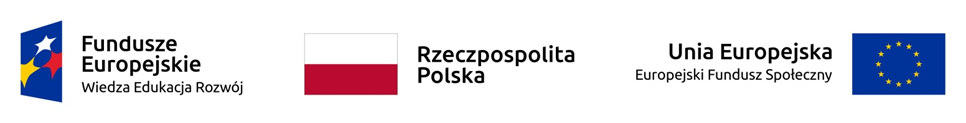 Dostępny samorząd – grantyGmina GawłuszowiceGawłuszowice 5A39-307 Gawłuszowicetel. 17 77 44 282, fax: 17 581 91 18www.gawluszowice.pl SPECYFIKACJA WARUNKÓW ZAMÓWIENIAw postępowaniu o udzielenie zamówienia publicznego prowadzonym w trybiepodstawowym w oparciu o art. 275 pkt 1 ustawy Pzpna roboty budowlane „Poprawa dostępności budynku Urzędu Gminy dla osób niepełnosprawnych poprzez przebudowę schodów zewnętrznych do budynku Urzędu Gminy w Gawłuszowicach”Zadanie dofinansowane ze środków PEFRONZatwierdzamJan Nowak Wójt Gminy GawłuszowiceGawłuszowice, dnia 10 stycznia  2023 r. Tekst ujednolicony dnia 10.01.2023 r.Nazwa oraz adres ZamawiającegoGmina Gawłuszowice, Gawłuszowice 5A, 39-307 Gawłuszowice	Numer telefonu: 17 774 42 82, Numer faksu: 17 581 91 18Adres strony internetowej: www.gawluszowice.pl 	Adres poczty elektronicznej: sekretariat@gawluszowice.pl Godziny urzędowania Urzędu Gminy Gawłuszowice: Poniedziałek - piątek 7:00 – 15:00.Adres e-mail do komunikacji elektronicznej:sekretariat@gawluszowice.pl ePUAP:  /usc/skrytkaAdres strony internetowej prowadzonego postępowaniahttp://www.gawluszowice.bip.gmina.pl/index.php?id=195 Definicje:Użyte w niniejszej SWZ (oraz załącznikach) terminy mają następujące znaczenie:SWZ – niniejsza Specyfikacja Warunków Zamówienia,ustawa Pzp – ustawa z dnia 11 września 2019 r. Prawo zamówień publicznych (Dz. U. z 2022 r. poz. 1710 ze zm.),Adres strony internetowej, na której udostępniane będą zmiany i wyjaśnienia treści SWZ oraz inne dokumenty zamówienia bezpośrednio związane z postępowaniem o udzielenie zamówieniahttp://www.gawluszowice.bip.gmina.pl/index.php?id=195  Tryb udzielenia zamówieniaZamawiający udziela zamówienia w trybie podstawowym na podstawie art. 275 pkt 1 ustawy Pzp.Postępowanie na podstawie art. 20 ust. 2 ustawy Pzp, jest prowadzone w języku polskim. Dokumenty lub oświadczenia sporządzone w języku obcym przekazuje się wraz z tłumaczeniem na język polski.Szacunkowa wartość przedmiotowego zamówienia nie przekracza progów unijnych o jakich mowa w art. 3 ustawy Pzp.Informacja, czy zamawiający przewiduje wybór najkorzystniejszej oferty z możliwością prowadzenia negocjacjiZamawiający nie przewiduje wyboru najkorzystniejszej oferty z możliwością przeprowadzenia negocjacji.Opis przedmiotu zamówieniaNazwa zadania nadana przez Zamawiającego:„Poprawa dostępności budynku Urzędu Gminy dla osób niepełnosprawnych poprzez przebudowę schodów zewnętrznych do budynku Urzędu Gminy w  Gawłuszowicach ”Numer referencyjny postępowania (oznaczenie postępowania): GG.271.23.2022.WKWykonawcy we wszystkich kontaktach z Zamawiającym powinni powoływać się na wskazany wyżej numer referencyjny.Nazwy i kody CPV określone we Wspólnym Słowniku Zamówień:  45000000-7 Roboty budowlane,45111300-1 Roboty rozbiórkowe,45111200-0 Roboty w zakresie przygotowania terenu pod budowę i roboty ziemne,45321000-3 Izolacja cieplna,45320000-6 Roboty izolacyjne,45262310-7 Zbrojenie, 45262311-4 Betonowanie konstrukcji,45311200-2 Roboty w zakresie instalacji elektrycznych,45431100-8 Kładzenie terakoty,45313100-5 Instalowanie wind, 45233250-6 Roboty w zakresie nawierzchni, z wyjątkiem drógPrzedmiot zamówienia obejmuje ;- rozbiórka istniejących schodów zewnętrznych wraz z barierkami,- wykonanie izolacji termicznej i przeciwilgociowej ściany fundamentowej istniejącego budynku - wykonanie płyty fundamentowej pod projektowaną platformę dla osób niepełnosprawnych- wykonanie żelbetowych ścian oporowych nowych schodów- ułożenie nawierzchni schodów z kostki betonowej brukowej gr.8 cm wraz z obrzeżami, podbudową i wykończeniem- montaż platformy pionowej dla osób niepełnosprawnych wraz z zasilaniem- montaż oświetlenia zewnętrznego w istniejącym daszku nad schodami wejściowymiW zakres zadań Wykonawcy wchodzi  kompletna realizacja przedsięwzięcia wraz z dostawami i montażem urządzeń, rozruchem technologicznym. Do zadań Wykonawcy należy także przeszkolenie pracowników, wykonanie dokumentacji powykonawczej, w tym między innymi instrukcji eksploatacji i BHP oraz wykonanie wszystkich innych prac koniecznych do użytkowania .Zakres rzeczowy inwestycji obejmuje:a. roboty przygotowawcze:  - rozbiórka istniejących schodów zewnętrznych wraz z barierkami,- rozbiórka fragmentu nawierzchni z kostki betonowej chodnika wokół istniejących schodów,b. roboty ziemne:  - wykopy pod projektowane ściany oporowe,- roboty zabezpieczające ew. sieci uzbrojenia terenu,- usuniecie gruzu i ziemi nasypowej z rozbiórki istniejących schodów,- wykonanie izolacji termicznej i przeciwwilgociowej ściany fundamentowej istniejącego budynku rozpoczynając od poziomu projektowanej nawierzchni na głębokość ok. 160cm z płyt styropianowych EPS 100 gr. 15 cm oraz dysperbitu- zasypanie rozkopów gruntem budowlanym po robotach fundamentowych, zasypki należy zagęścić do stopnia Is = 0,972 (odpowiada to stopniu zagęszczenia Id = 0,71),  - wykonanie nasypów pod podbudowę nawierzchni z kostki brukowej z gruntu budowlanego z zagęszczeniem do stopnia Is = 0,972c. roboty budowlane :  - wykonanie płyty fundamentowej pod projektowaną platformę dla osób niepełnosprawnych- wykonanie żelbetowych ścian oporowych z betonu klasy C20/25 (B-25) - wykonanie izolacji przeciwwilgociowej i przeciwwodnej na ścianach oporowych do wysokości stykającej się z gruntem oraz na płycie fundamentowej platformy- wykonanie podbudowy pod nawierzchnię schodów i spocznika- wykonanie obrzeża  stanowiącego krawędzie stopni schodów zewnętrznych - ułożenie kostki betonowej brukowej gr.8 cm na podsypce cementowo-piaskowej na stopniach schodowych oraz spoczniku schodowym wraz z płytami ostrzegawczymi na spoczniku i w przestrzeni istniejącego chodnika przed schodami- wykonanie zasilania platformy dla osób niepełnosprawnych oraz zasilania dla oświetlenia zewnętrznego strefy wejściowejd. prace wykończeniowe:  - wykończenie murku płytką elewacyjną oraz obróbką blacharską- montaż poręczy ze stali nierdzewnej- montaż platformy pionowej dla osób niepełnosprawnych - montaż wycieraczki stalowej sertowanej 80x120cm (wym. wycieraczki dobrać do płytek betonowych) na spoczniku schodów przed wejściami głównymi- montaż oświetlenia zewnętrznego w istniejącym daszku nad schodami wejściowymi- uzupełnienie ubytków w nawierzchni chodnika powstałych podczas rozebrania istniejących schodów - oczyszczenie i uporządkowanie terenuSzczegółowy opis przedmiotu zamówienia określają następujące załączniki do SWZ:Załącznik nr 8 – projekt architektoniczno-budowlany, przedmiar robót.Przedmiot zamówienia obejmuje wykonanie wszelkich podstawowych i towarzyszących usług, dostaw i robót budowlanych, związanych z wykonaniem zamówienia na obiekt gotowy do użytkowania z punktu widzenia celu któremu ma służyć, opisanych w SWZ, wynikających z obowiązujących przepisów prawa i opracowanego projektu architektoniczno-budowlanego 
i przedmiaru robót.Rozwiązania równoważne:Ilekroć w SWZ, umowie i innych załącznikach, jest mowa o „produkcie, materiale czy systemie typie lub np...” należy przez to rozumieć produkt, materiał czy system taki jak zaproponowany lub inny o standardzie i parametrach technicznych nie gorszych niż zaproponowany, którego zastosowanie w żaden sposób nie wpłynie negatywnie na prawidłowe funkcjonowanie rozwiązań przyjętych w projekcie architektoniczno-budowlanym i przedmiarze robót. Wszystkie użyte w specyfikacji, umowie, i innych załącznikach, znaki handlowe, towarowe, przywołania patentów, nazwy modeli, numery katalogowe służą jedynie do określenia cech technicznych i jakościowych materiałów, a nie są wskazaniem na producenta. Użyte wszelkie nazwy handlowe w opisie przedmiotu zamówienia Zamawiający traktuje jako informację uściślającą, która została użyta wyłącznie w celu przybliżenia potrzeb Zamawiającego. Dopuszcza się użycie do realizacji zamówienia produktów równoważnych, w stosunku do ich jakości, docelowego przeznaczenia i spełnianych funkcji i walorów użytkowych. Przez równoważność, w tym m. in. jakość, należy rozumieć zapewnienie minimalnych parametrów produktu wskazanego w SWZ, umowie i innych załącznikach. Jeżeli w opisie przedmiotu zamówienia ujęto zapis wynikający z KNR lub KNNR wskazujący na konieczność wykorzystywania przy realizacji zamówienia konkretnego sprzętu o konkretnych parametrach zamawiający dopuszcza używanie innego sprzętu o ile zapewni to osiągnięcie zakładanych parametrów projektowych i nie spowoduje ryzyka niezgodności wykonanych prac z projektem architektoniczno-budowlanym i przedmiar robót. Miejsce wykonania zamówienia: województwo podkarpackie, powiat mielecki, gmina Gawłuszowice.Zamawiający informuje, że roboty budowlane wykonywane będą na czynnym obiekcie 
i muszą być uzgodnione z właścicielem obiektu i użytkownikiem terenu. Wymaga się szczególnej ostrożności w prowadzeniu prac, w szczególności zapewnienia odpowiednich zabezpieczeń i osłon, utrzymywanie placu budowy w należytym porządku. Roboty głośne 
i uciążliwe dla otoczenia będą mogły być wykonywane w terminach uzgodnionych 
z Zamawiającym. W związku z powyższym Wykonawca musi uwzględnić koszty zabezpieczenia wykonywania robót w cenie oferty.Dodatkowe uwagi:Zamawiający wymaga, by Wykonawca utrzymywał ciągłość funkcjonowania budynku.Z uwagi na konieczność zapewnienia ciągłości funkcjonowania Wykonawca przed rozpoczęciem robót opracuje i przedstawi inwestorowi harmonogram prowadzenia robót instalacyjno-budowalnych związanych z budową.Wykonawca udzielając gwarancji i rękojmi zapewnia bezpłatne czynności przeglądów gwarancyjnych i serwisowych w okresie udzielonej gwarancji na cały przedmiot zamówienia, więc powinien ich ewentualne koszty uwzględnić w wynagrodzeniu. Przeglądy będą odbywały się minimum raz w roku. chyba, że gwarancja producenta danego materiału lub urządzenia wymaga częstszych przeglądów gwarancyjnych lub serwisowych.Zamawiający posiada prawo dysponowania nieruchomością na cele związane z planowaną inwestycją. Zamawiający informuje, że zamówienie jest realizowane w ramach dofinansowanie PEFRON Roboty należy wykonać zgodnie z projektem architektoniczno-budowlanym i przedmiarem robót.W przypadku nie wykonania inwestycji zgodnie projektem architektoniczno-budowlanym 
i przedmiarem robót, Wykonawca zobowiązany jest opracować na własny koszt dokumentację projektową zamienną.Opis części zamówienia, jeżeli zamawiający dopuszcza składanie ofert częściowychZamawiający NIE DOPUSZCZA składania ofert częściowych.Uzasadnienie dla braku podziału zamówienia na części:Zamawiający, po przeanalizowaniu zakresu oraz wielkości zamówienia, a także Wykonawców którzy biorą udział w tego rodzaju zamówieniach (m.in. małe i średnie przedsiębiorstwa) uznał iż, podział zamówienia groziłby nadmiernymi trudnościami technicznymi i nadmiernymi kosztami wykonania zamówienia, a potrzeba skoordynowania działań różnych wykonawców realizujących poszczególne części zamówienia mogłaby poważnie zagrozić właściwemu wykonaniu zamówienia, doprowadzić do opóźnień w realizacji prac, a tym samym opóźnienia całej inwestycji.Zamawiający nie przewiduje skorzystania z prawa opcji o którym mowa w art. 441 ustawy Pzp.Termin wykonania zamówieniaZakończenie realizacji zadania: do dnia 31 maj 2023r.Projektowane postanowienia umowy w sprawie zamówienia publicznego, które zostaną wprowadzone do treści tej umowyZamawiający wymaga, aby Wykonawca zawarł z nim umowę w sprawie zamówienia publicznego na warunkach określonych w projekcie umowy stanowiącym Załącznik nr 7 do SWZ.Zamawiający zawrze umowę w sprawie zamówienia publicznego, w terminie i na zasadach określonych w art. 308 ust. 2 i 3 Pzp.Zamawiający poinformuje Wykonawcę, któremu zostanie udzielone zamówienie, o miejscu i terminie zawarcia umowy.Możliwości zmiany zawartej umowy oraz warunki takich zmian zostały określone we wzorze umowy.Wymagania w zakresie zatrudnienia na podstawie stosunku pracy, w okolicznościach, o których mowa w art. 95Zamawiający wymaga, aby wszystkie osoby realizujące przedmiot zamówienia, które wykonywać będą czynności faktycznie związane z przedmiotem zamówienia opisane w SWZ zostały zatrudnione na podstawie umowy o pracę, jeżeli wykonywanie tych czynności polega na wykonywaniu pracy w sposób określony w art. 22 § 1 ustawy z dnia 26 czerwca 1974 r. – Kodeks pracy, który brzmi „Przez nawiązanie stosunku pracy pracownik zobowiązuje się do wykonywania pracy określonego rodzaju na rzecz pracodawcy i pod jego kierownictwem oraz w miejscu i czasie wyznaczonym przez pracodawcę, a pracodawca - do zatrudniania pracownika za wynagrodzeniem”. Zamawiający wymaga zatrudnienia przez wykonawcę lub podwykonawcę na podstawie umowy o pracę osób wykonujących następujące czynności w zakresie realizacji zamówienia: osoby wykonujące prace fizyczne przy realizacji robót budowlanych i instalacyjno-montażowych, operatorzy sprzętu.Wymóg ten nie dotyczy kierownika budowy, kierownika robót branży elektrycznej oraz osób świadczących usługi na budowie w ramach własnej działalności gospodarczej.Sposób dokumentowania zatrudnienia osób, uprawnienia Zamawiającego w zakresie kontroli spełnienia przez Wykonawcę ww. wymagań oraz sankcji z tytułu niespełnienia tych wymagań określono w Załączniku nr 7 do SWZ – wzorze umowy.Wymagania w zakresie zatrudnienia osób, o których mowa w art. 96 ust. 2 pkt 2, jeżeli Zamawiający przewiduje takie wymaganiaZamawiający nie przewiduje wymagań, o których mowa w art. 96 ust. 2 pkt 2 ustawy Pzp.Informacje o środkach komunikacji elektronicznej, przy użyciu których zamawiający będzie komunikował się z wykonawcami, oraz informacje o wymaganiach technicznych i organizacyjnych sporządzania, wysyłania i odbierania korespondencji elektronicznejKomunikacja między Zamawiającym a Wykonawcami (składanie i wysyłanie dokumentów/oświadczeń/wyjaśnień/zawiadomień/informacji) odbywa się elektronicznie przy użyciu miniPortalu, który dostępny jest pod adresem: https://miniportal.uzp.gov.pl/ lub ePUAPu, dostępnego pod adresem: https://epuap.gov.pl/wps/portal albo za pośrednictwem poczty elektronicznej sekretariat@gawluszowice.pl, z zastrzeżeniem ust. 3.We wszelkiej korespondencji związanej z niniejszym postępowaniem Zamawiający i Wykonawcy posługują się numerem postępowania.OFERTY wraz z dokumentami o których mowa w Rozdziale XIV ust. 5 składa się za pośrednictwem „Formularza do złożenia, zmiany, wycofania oferty lub wniosku” dostępnego na ePUAP udostępnionego również na miniPortalu. Funkcjonalność do zaszyfrowania oferty przez Wykonawcę jest dostępna dla wykonawców na miniPortalu, w szczegółach danego postępowania.Wykonawca zamierzający wziąć udział w postępowaniu, musi posiadać konto na ePUAP, na którym jest dostęp do „Formularza do złożenia, zmiany, wycofania oferty lub wniosku”.Wymagania techniczne i organizacyjne wysyłania i odbierania dokumentów elektronicznych, elektronicznych kopii dokumentów i oświadczeń oraz informacji przekazywanych przy ich użyciu opisane zostały w Regulaminie korzystania z systemu miniPortal oraz Warunkach korzystania z elektronicznej platformy usług administracji publicznej (ePUAP).Maksymalny rozmiar plików przesyłanych za pośrednictwem dedykowanych formularzy do złożenia i wycofania oferty wynosi 150 MB.Identyfikator postępowania dostępny jest na Liście wszystkich postępowań na miniPortalu.Sposób sporządzenia dokumentów elektronicznych musi być zgody z wymaganiami określonymi w rozporządzeniu Prezesa Rady Ministrów z dnia 30 grudnia 2020 r. w sprawie sposobu sporządzania i przekazywania informacji oraz wymagań technicznych dla dokumentów elektronicznych oraz środków komunikacji elektronicznej w postępowaniu o udzielenie zamówienia publicznego lub konkursie (Dz. U. z 2020 poz. 2452) oraz rozporządzeniu Ministra Rozwoju, Pracy i Technologii z dnia 23 grudnia 2020 r. w sprawie podmiotowych środków dowodowych oraz innych dokumentów lub oświadczeń, jakich może żądać zamawiający od wykonawcy (Dz. U. z 2020 poz. 2415).Zamawiający zaleca korzystanie z miniPortal i ePUAP jedynie w zakresie w jakim jest to bezwzględnie wymagane tzn. złożenie oferty. W pozostałym zakresie komunikacji Zamawiający rekomenduje korzystanie z poczty elektronicznej – adres e-mail wskazany w ust. 1 niniejszego rozdziału.Zalecenia Zamawiającego odnośnie kwalifikowanego podpisu elektronicznego:dla dokumentów w formacie „pdf” zaleca się podpisywać formatem PAdES,dokumenty w formacie innym niż „pdf” zaleca się podpisywać formatem XAdES.Zaleca się stosowanie podpisu otaczającego (wewnętrznego), który polega na tym, że jest zapisany łącznie z podpisywanym dokumentem (tworzą jeden plik), a nie oddzielnie (plik podpisywany i plik podpisu). Jeżeli w wyniku podpisywania pliku kwalifikowanym podpisem elektronicznym zostanie utworzony dodatkowy plik z podpisem, Wykonawca jest zobowiązany przekazać Zamawiającemu oba pliki (plik podpisywany i plik z podpisem).Szczegółowy sposób utworzenia podpisu otaczającego (wewnętrznego) zawarty jest w instrukcji użytkownika programu, za pomocą którego składany jest kwalifikowany podpis elektroniczny.Za datę przekazania wniosków, zawiadomień, dokumentów elektronicznych, oświadczeń lub elektronicznych kopii dokumentów lub oświadczeń oraz innych informacji przyjmuje się:w przypadku korzystania z systemu ePUAP – datę ich przekazania na ePUAP. Potwierdzeniem przekazania jest urzędowe potwierdzenie wygenerowane przez ePUAP,w przypadku poczty elektronicznej – moment pojawienia się wiadomości w systemie teleinformatycznym (serwerze odbiorcy prowadzonym i kontrolowanym przez odbiorcę) tj. w momencie przyjęcia ich przez serwer odbiorcy i zarejestrowania na nim odpowiednich danych.W przypadku komunikacji za pośrednictwem poczty elektronicznej Zamawiający dopuszcza następujące formaty przesyłanych danych: .ods, .odt, .html, .doc, .docx, .pdf, .jpg, .xls, .xlsx, .zip.Maksymalny rozmiar wiadomości wraz z załącznikami wynosi 20 MB.Jeżeli Zamawiający lub Wykonawca przekazują oświadczenia, dokumenty, wnioski, zawiadomienia oraz informacje pocztą elektroniczną, każda ze stron na żądanie drugiej niezwłocznie potwierdza fakt ich otrzymania.W przypadku braku potwierdzenia otrzymania wiadomości przez Wykonawcę, Zamawiający domniema, iż pismo wysłane przez Zamawiającego na adres poczty elektronicznej wskazanej przez Wykonawcę w formularzu oferty, zostało doręczone w sposób umożliwiający zapoznanie się Wykonawcy z treścią pisma.Wyjaśnienie treści SWZ:Wykonawca może zwrócić się do Zamawiającego z wnioskiem o wyjaśnienie treści SWZ. Zamawiający niezwłocznie udzieli wyjaśnień, jednak nie później niż na 2 dni przed upływem terminu składania ofert pod warunkiem, że wniosek o wyjaśnienie treści SWZ wpłynął do Zamawiającego nie później niż na 4 dni przed upływem terminu składania ofert.Zaleca się złożenie wniosku o wyjaśnienie treści SWZ w wersji edytowalnej na adres e-mail wskazany w ust.1 niniejszego rozdziału. Jeżeli wniosek o wyjaśnienie treści SWZ wpłynął po upływie wyżej wymienionego terminu składania wniosku, Zamawiający może udzielić wyjaśnień albo pozostawić wniosek bez rozpoznania, przy czym przedłużenie terminu składania ofert nie wpływa na bieg terminu składania ww. wniosku.Treść pytań wraz z wyjaśnieniami, Zamawiający udostępnia, bez ujawniania źródła zapytania, na stronie internetowej prowadzonego postępowania.Zamawiający nie przewiduje zwołania zebrania Wykonawców w celu wyjaśnienia wątpliwości dotyczących SWZ.Modyfikacja treści SWZ:W uzasadnionych przypadkach Zamawiający może przed upływem terminu składania ofert, zmienić treść SWZ.W przypadku gdy zmiana treści SWZ jest istotna dla sporządzenia oferty lub wymaga od wykonawców dodatkowego czasu na zapoznanie się ze zmianą treści SWZ i przygotowanie ofert, zamawiający przedłuża termin składania ofert o czas niezbędny na ich przygotowanie. O przedłużonym terminie zamawiający poinformuje na stronie internetowej prowadzonego postępowania oraz zamieści w Biuletynie Zamówień Publicznych ogłoszenie uwzględniające zmianę terminu składania ofert.W przypadku, gdy zmiana treści SWZ będzie prowadziła do zmiany treści ogłoszenia o zamówieniu, Zamawiający zamieści w Biuletynie Zamówień Publicznych ogłoszenie o zmianie ogłoszenia.Informacje o sposobie komunikowania się zamawiającego z wykonawcami w inny sposób niż przy użyciu środków komunikacji elektronicznej w przypadku zaistnienia jednej z sytuacji określonych w art. 65 ust. 1, art. 66 i art. 69Nie dotyczy.Osoby uprawnione do komunikowania się z WykonawcamiOsobą ze strony Zamawiającego upoważnioną do kontaktu jest: sprawy proceduralne: Agnieszka Niemiec, tel. 177744282,sprawy merytoryczne: Wiktor Kowalik , Grażyna Gawron, tel. 177744282. Opis sposobu przygotowania ofertyWykonawca może złożyć tylko jedną ofertę.Oferta musi spełniać następujące wymogi:Musi być sporządzona w języku polskim w postaci elektronicznej w formacie danych zgodnym z formatami wyszczególnionymi w rozporządzeniu Prezesa Rady Ministrów z dnia 30 grudnia 2020 r. w sprawie sposobu sporządzania i przekazywania informacji oraz wymagań technicznych dla dokumentów elektronicznych oraz środków komunikacji elektronicznej w postępowaniu o udzielenie zamówienia publicznego lub konkursie – zaleca się sporządzenie oferty w formatach .doc, .docx, .pdf, .XAdES, .PAdES, .zip. Ofertę należy złożyć, pod rygorem nieważności w formie elektronicznej, tj. w postaci elektronicznej opatrzonej kwalifikowanym podpisem elektronicznym lub w postaci elektronicznej opatrzonej podpisem zaufanym lub podpisem osobistym przez osobę/y uprawnioną/e. Przez osobę/y uprawnioną/e należy rozumieć odpowiednio:osobę/y, która/e zgodnie z odpowiednimi przepisami jest/są uprawniona/e do składania oświadczeń woli w zakresie praw i obowiązków majątkowych wykonawcy;pełnomocnika/ów wykonawcy, którym pełnomocnictwa udzieliła/y osoba/y o której/ych mowa w lit. a);pełnomocnika ustanowionego przez wykonawców wspólnie ubiegających się o udzielenie zamówienia.Ofertę, wszystkie dokumenty i oświadczenia składane wraz z ofertą należy podpisać kwalifikowanym podpisem elektronicznym, podpisem zaufanym lub podpisem osobistym przed zaszyfrowaniem! Ofertę, wszystkie dokumenty i oświadczenia składane wraz z ofertą można skompresować do jednego pliku (np. .zip) i wtedy podpisać. Opatrzenie pliku zawierającego skompresowane dokumenty kwalifikowanym podpisem elektronicznym, podpisem zaufanym lub podpisem osobistym jest równoznaczne z opatrzeniem podpisem wszystkich dokumentów zawartych w tym pliku.Podpisany plik należy zaszyfrować Aplikacją do szyfrowania. W miniPortalu przy konkretnym postępowaniu należy kliknąć przycisk z obrazkiem oka po prawej stronie, wówczas na dole pojawi się funkcja „Szyfrowanie plików – wybierz pliki do szyfrowania”.Zaszyfrowany plik (oferta wraz z załącznikami) należy złożyć w Platformie ePUAP poprzez „Formularz do złożenia, zmiany, wycofania oferty lub wniosku”. Należy wpisać nr ogłoszenia BZP (Biuletynu Zamówień Publicznych) podany w miniPortalu przy tym konkretnym postępowaniu, sprawdzić wprowadzone przez system dane postępowania, wprowadzić dane nadawcy i wybrać funkcję złożenia oferty. Jako dane odbiorcy należy wybrać: Gmina Gawłuszowice, skrytka ePUAP  usc/skrytka  .W przypadku, gdy oferta nie zostanie zaszyfrowana Zamawiający nie odpowiada za ewentualne zapoznanie się z jej treścią przed terminem jej otwarcia.Dokumenty i/lub oświadczenia sporządzone w języku obcym muszą być złożone wraz z ich tłumaczeniem na język polski.Do przygotowania oferty konieczne jest posiadanie przez osobę upoważnioną do reprezentowania Wykonawcy kwalifikowanego podpisu elektronicznego, podpisu osobistego lub podpisu zaufanego.Wykonawca może zmienić formę graficzną wzorów załączników do SWZ oraz innych formularzy Zamawiającego jednakże treść zawarta we wzorach Zamawiającego nie może ulec zmianie.Oferta musi zawierać:wypełniony formularz OFERTA,oświadczenie o spełnianiu warunków udziału w postępowaniu oraz o braku podstaw wykluczenia w zakresie wskazanym przez Zamawiającego w SWZ – wg wzoru stanowiącego Załącznik nr 2 do SWZ,zobowiązanie podmiotu udostępniającego zasoby lub inny dokument (jeśli dotyczy) – wg wzoru stanowiącego Załącznik nr 3 do SWZ;oświadczenie, (jeśli dotyczy) o którym mowa w art. 117 ust. 4 ustawy Pzp, wykonawców wspólnie ubiegających się o udzielenie zamówienia, z którego będzie wynikać, które roboty budowlane wykonają poszczególni wykonawcy - wzór zgodny z załącznikiem 4 do SWZ,dokument/y potwierdzający/e umocowanie do reprezentowania Wykonawcy i/lub podmiotu udostepniającego zasoby w celu potwierdzenia, że osoba działająca w imieniu Wykonawcy i/lub podmiotu udostepniającego zasoby jest umocowana do jego reprezentowania:odpis lub informacja z Krajowego Rejestru Sądowego lub z Centralnej Ewidencji i Informacji o Działalności Gospodarczej lub innego właściwego rejestru. Wykonawca nie jest zobowiązany do złożenia w/w dokumentów jeżeli Zamawiający może je uzyskać za pomocą bezpłatnych i ogólnodostępnych baz danych, o ile Wykonawca i/lub podmiot udostepniający zasoby wskazał dane umożliwiające dostęp do tych dokumentów (w formularzu OFERTA i/lub druku zobowiązania podmiotu udostępniającego zasoby) oraz z zastrzeżeniem ppkt. b);jeżeli w imieniu wykonawcy i/lub podmiotu udostepniającego zasoby działa osoba, której umocowanie do jego reprezentowania nie wynika z dokumentów, o których mowa w ppkt. a), Zamawiający żąda od Wykonawcy pełnomocnictwa lub innego dokumentu potwierdzającego umocowanie do reprezentowania wykonawcy i/lub podmiotu udostepniającego zasoby;pełnomocnictwo – jeśli wymagane do reprezentowania Wykonawcy/ów w przypadku, gdy:Wykonawcę reprezentuje pełnomocnik, ofertę składają Wykonawcy ubiegający się wspólnie o udzielenie zamówienia publicznego o treści wymaganej w art. 58 ust. 2 ustawy Pzp (dotyczy również wspólników spółki cywilnej),umocowanie nie wynika z ppkt. 5 a) i b), musi być złożone w formie elektronicznej tj. przekazane w postaci elektronicznej i opatrzone kwalifikowanym podpisem elektronicznym lub w postaci elektronicznej opatrzonej podpisem zaufanym lub podpisem osobistym.Dokument/y potwierdzający/e umocowanie do reprezentowania Wykonawcy i/lub podmiotu udostepniającego zasoby muszą być złożone zgodnie z zasadami wskazanymi w pkt. 6-16 w niniejszym Rozdziale. Dokument/y potwierdzający/e umocowanie do reprezentowania podmiotu udostepniającego zasoby składane są tylko w przypadku korzystania z jego zasobów w celu potwierdzenia spełniania warunków.wadium wniesione w innej formie niż pieniądz.W przypadku gdy podmiotowe środki dowodowe, przedmiotowe środki dowodowe, inne dokumenty, w tym dokumenty, o których mowa w art. 94 ust. 2 ustawy Pzp, lub dokumenty potwierdzające umocowanie do reprezentowania odpowiednio wykonawcy, wykonawców wspólnie ubiegających się o udzielenie zamówienia publicznego, podmiotu udostępniającego zasoby na zasadach określonych w art. 118 ustawy Pzp lub podwykonawcy niebędącego podmiotem udostępniającym zasoby na takich zasadach, zwane dalej „dokumentami potwierdzającymi umocowanie do reprezentowania”, zostały wystawione przez upoważnione podmioty inne niż wykonawca, wykonawca wspólnie ubiegający się o udzielenie zamówienia, podmiot udostępniający zasoby lub podwykonawca, zwane dalej „upoważnionymi podmiotami”, jako dokument elektroniczny, przekazuje się ten dokument.W przypadku gdy podmiotowe środki dowodowe, przedmiotowe środki dowodowe, inne dokumenty, w tym dokumenty, o których mowa w art. 94 ust. 2 ustawy Pzp, lub dokumenty potwierdzające umocowanie do reprezentowania, zostały wystawione przez upoważnione podmioty jako dokument w postaci papierowej, przekazuje się cyfrowe odwzorowanie tego dokumentu opatrzone kwalifikowanym podpisem elektronicznym, podpisem zaufanym lub podpisem osobistym, poświadczające zgodność cyfrowego odwzorowania z dokumentem w postaci papierowej.Poświadczenia zgodności cyfrowego odwzorowania z dokumentem w postaci papierowej, o którym mowa w ust. 7 dokonuje w przypadku:podmiotowych środków dowodowych oraz dokumentów potwierdzających umocowanie do reprezentowania – odpowiednio wykonawca, wykonawca wspólnie ubiegający się o udzielenie zamówienia, podmiot udostępniający zasoby lub podwykonawca, w zakresie podmiotowych środków dowodowych lub dokumentów potwierdzających umocowanie do reprezentowania, które każdego z nich dotyczą;przedmiotowych środków dowodowych – odpowiednio wykonawca lub wykonawca wspólnie ubiegający się o udzielenie zamówienia;innych dokumentów, w tym dokumentów, o których mowa w art. 94 ust. 2 ustawy Pzp – odpowiednio wykonawca lub wykonawca wspólnie ubiegający się o udzielenie zamówienia, w zakresie dokumentów, które każdego z nich dotyczą.Poświadczenia zgodności cyfrowego odwzorowania z dokumentem w postaci papierowej, o którym mowa w ust. 7, może dokonać również notariusz.Przez cyfrowe odwzorowanie, o którym mowa w ust. 7-9 oraz ust. 12-14, należy rozumieć dokument elektroniczny będący kopią elektroniczną treści zapisanej w postaci papierowej, umożliwiający zapoznanie się z tą treścią i jej zrozumienie, bez konieczności bezpośredniego dostępu do oryginału.Podmiotowe środki dowodowe, w tym oświadczenie, o którym mowa w art. 117 ust. 4 ustawy Pzp oraz zobowiązanie podmiotu udostępniającego zasoby, przedmiotowe środki dowodowe, dokumenty, o których mowa w art. 94 ust. 2 ustawy Pzp, niewystawione przez upoważnione podmioty, oraz pełnomocnictwo przekazuje się w postaci elektronicznej i opatruje się kwalifikowanym podpisem elektronicznym, podpisem zaufanym lub podpisem osobistym.W przypadku gdy podmiotowe środki dowodowe w tym oświadczenie, o którym mowa w art. 117 ust. 4 ustawy Pzp oraz zobowiązanie podmiotu udostępniającego zasoby, przedmiotowe środki dowodowe, dokumenty, o których mowa w art. 94 ust. 2 ustawy Pzp, niewystawione przez upoważnione podmioty lub pełnomocnictwo, zostały sporządzone jako dokument w postaci papierowej i opatrzone własnoręcznym podpisem, przekazuje się cyfrowe odwzorowanie tego dokumentu opatrzone kwalifikowanym podpisem elektronicznym, podpisem zaufanym lub podpisem osobistym, poświadczającym zgodność cyfrowego odwzorowania z dokumentem w postaci papierowej.Poświadczenia zgodności cyfrowego odwzorowania z dokumentem w postaci papierowej, o którym mowa w ust. 12, dokonuje w przypadku:podmiotowych środków dowodowych - odpowiednio wykonawca, wykonawca wspólnie ubiegający się o udzielenie zamówienia, podmiot udostępniający zasoby lub podwykonawca, w zakresie podmiotowych środków dowodowych, które każdego z nich dotyczą;przedmiotowego środka dowodowego, dokumentu, o którym mowa w art. 94 ust. 2 ustawy Pzp, oświadczenia, o którym mowa w art. 117 ust. 4 ustawy Pzp, lub zobowiązania podmiotu udostępniającego zasoby – odpowiednio wykonawca lub wykonawca wspólnie ubiegający się o udzielenie zamówienia;pełnomocnictwa – mocodawca.Poświadczenia zgodności cyfrowego odwzorowania z dokumentem w postaci papierowej, o którym mowa w ust. 12 może dokonać również notariusz.Oferty udostępnia się od chwili ich otwarcia z wyjątkiem informacji stanowiących tajemnicę przedsiębiorstwa w rozumieniu przepisów o zwalczaniu nieuczciwej konkurencji, jeśli Wykonawca wraz z przekazaniem tych informacji, zastrzegł, że nie mogą one być udostępniane oraz wykazał, iż zastrzeżone informacje stanowią tajemnice przedsiębiorstwa.Tajemnica przedsiębiorstwa:Przez tajemnicę przedsiębiorstwa w rozumieniu przepisów o zwalczaniu nieuczciwej konkurencji rozumie się nieujawnione do wiadomości publicznej informacje techniczne, technologiczne, organizacyjne przedsiębiorstwa lub inne informacje posiadające wartość gospodarczą, co do których przedsiębiorca podjął niezbędne działania w celu zachowania ich poufności.Wszelkie pliki zawierające informacje zastrzeżone przez Wykonawcę jako tajemnica przedsiębiorstwa powinny zostać umieszone w osobnym folderze o nazwie „Tajemnica przedsiębiorstwa”, a następnie wraz z plikami stanowiącymi jawną część skompresowane do jednego pliku .zip.Wykonawca zobowiązany jest wraz z przekazaniem tych informacji do złożenia UZASADNIENIA, iż zastrzeżone informacje stanowią tajemnicę przedsiębiorstwa.Wykonawca nie może zastrzec informacji, o których mowa w art. 222 ust. 5 Pzp.W przypadku nie wykazania przez Wykonawcę wraz z przekazaniem informacji, iż zastrzeżone informacje stanowią tajemnice przedsiębiorstwa, lub gdy Zamawiający uzna zastrzeżenia za nieprawidłowe, informacje te mogą zostać odtajnione.Sposób oraz termin składania ofertOferty należy złożyć za pośrednictwem „Formularza do złożenia, zmiany, wycofania oferty lub wniosku” dostępnego na ePUAP i udostępnionego również na miniPortalu.Termin złożenia oferty: do dnia 16.01.2023r. do godz. 900Ofertę należy złożyć w oryginale.Wykonawca w odpowiedzi na ogłoszenie o zamówieniu może złożyć jedną ofertę.Wycofanie oferty:Wykonawca może przed upływem terminu do składania ofert wycofać ofertę za pośrednictwem „Formularza do złożenia, zmiany, wycofania oferty lub wniosku” dostępnego na ePUAP i udostępnionego również na miniPortalu.Sposób wycofania oferty został opisany w Instrukcji użytkownika dostępnej na miniPortalu.Termin otwarcia ofertOtwarcie ofert nastąpi w dniu 16.01.2023 r. o godz. 1000Otwarcie ofert następuje poprzez użycie mechanizmu do odszyfrowania ofert dostępnego po zalogowaniu w zakładce Deszyfrowanie na miniPortalu i następuje poprzez wskazanie pliku do odszyfrowania.Zamawiający, najpóźniej przed otwarciem ofert, udostępni na stronie internetowej prowadzonego postępowania informację o kwocie, jaką zamierza przeznaczyć na sfinansowanie zamówienia.Informację z otwarcia ofert Zamawiający udostępni: na stronie internetowej prowadzonego postępowania. Informacja upubliczniona przez Zamawiającego po otwarciu ofert będzie zawierać informację o:nazwach albo imionach i nazwiskach oraz siedzibach lub miejscach prowadzonej działalności gospodarczej albo miejscach zamieszkania wykonawców, których oferty zostały otwarte;cenach lub kosztach zawartych w ofertach.Termin związania ofertąWykonawca jest związany ofertą przez okres 30 dni, tj. do dnia 14.02.2023r., przy czym pierwszym dniem terminu związania ofertą jest dzień, w którym upływa termin składania ofert.W przypadku gdy wybór najkorzystniejszej oferty nie nastąpi przed upływem terminu związania ofertą określonego w dokumentach zamówienia, Zamawiający przed upływem terminu związania ofertą zwraca się jednokrotnie do wykonawców o wyrażenie zgody na przedłużenie tego terminu o wskazywany przez niego okres, nie dłuższy niż 30 dni.Przedłużenie terminu związania ofertą, o którym mowa w ust. 2, wymaga złożenia przez wykonawcę pisemnego oświadczenia o wyrażeniu zgody na przedłużenie terminu związania ofertą.W przypadku gdy Zamawiający żąda wniesienia wadium, przedłużenie terminu związania ofertą, o którym mowa w ust. 2, następuje wraz z przedłużeniem okresu ważności wadium albo, jeżeli nie jest to możliwe, z wniesieniem nowego wadium na przedłużony okres związania ofertą.Podstawy wykluczenia Zgodnie z art. 108 ust. 1 ustawy Pzp z postępowania o udzielenie zamówienia wyklucza się wykonawcę: będącego osobą fizyczną, którego prawomocnie skazano za przestępstwo:udziału w zorganizowanej grupie przestępczej albo związku mającym na celu popełnienie przestępstwa lub przestępstwa skarbowego, o którym mowa w art. 258 Kodeksu karnego,handlu ludźmi, o którym mowa w art. 189a Kodeksu karnego,o którym mowa w art. 228-230a, art. 250a Kodeksu karnego, w art. 46-48 ustawy z dnia 25 czerwca 2010 r. o sporcie (Dz. U. z 2020 r. poz. 1133 oraz z 2021 r. poz. 2054) lub w art. 54 ust. 1-4 ustawy z dnia 12 maja 2011 r. o refundacji leków, środków spożywczych specjalnego przeznaczenia żywieniowego oraz wyrobów medycznych (Dz. U. z 2021 r. poz. 523, 1292, 1559 i 2054),finansowania przestępstwa o charakterze terrorystycznym, o którym mowa w art. 165a Kodeksu karnego, lub przestępstwo udaremniania lub utrudniania stwierdzenia przestępnego pochodzenia pieniędzy lub ukrywania ich pochodzenia, o którym mowa w art. 299 Kodeksu karnego,o charakterze terrorystycznym, o którym mowa w art. 115 § 20 Kodeksu karnego, lub mające na celu popełnienie tego przestępstwa,powierzenia wykonywania pracy małoletniemu cudzoziemcowi, o którym mowa w art. 9 ust. 2 ustawy z dnia 15 czerwca 2012 r. o skutkach powierzania wykonywania pracy cudzoziemcom przebywającym wbrew przepisom na terytorium Rzeczypospolitej Polskiej (Dz. U. poz. 769 oraz z 2020 r. poz. 2023),przeciwko obrotowi gospodarczemu, o których mowa w art. 296-307 Kodeksu karnego, przestępstwo oszustwa, o którym mowa w art. 286 Kodeksu karnego, przestępstwo przeciwko wiarygodności dokumentów, o których mowa w art. 270-277d Kodeksu karnego, lub przestępstwo skarbowe,o którym mowa w art. 9 ust. 1 i 3 lub art. 10 ustawy z dnia 15 czerwca 2012 r. o skutkach powierzania wykonywania pracy cudzoziemcom przebywającym wbrew przepisom na terytorium Rzeczypospolitej Polskiej- lub za odpowiedni czyn zabroniony określony w przepisach prawa obcego;jeżeli urzędującego członka jego organu zarządzającego lub nadzorczego, wspólnika spółki w spółce jawnej lub partnerskiej albo komplementariusza w spółce komandytowej lub komandytowo-akcyjnej lub prokurenta prawomocnie skazano za przestępstwo, o którym mowa w pkt 1;wobec którego wydano prawomocny wyrok sądu lub ostateczną decyzję administracyjną o zaleganiu z uiszczeniem podatków, opłat lub składek na ubezpieczenie społeczne lub zdrowotne, chyba że wykonawca odpowiednio przed upływem terminu do składania wniosków o dopuszczenie do udziału w postępowaniu albo przed upływem terminu składania ofert dokonał płatności należnych podatków, opłat lub składek na ubezpieczenie społeczne lub zdrowotne wraz z odsetkami lub grzywnami lub zawarł wiążące porozumienie w sprawie spłaty tych należności;wobec którego prawomocnie orzeczono zakaz ubiegania się o zamówienia publiczne;jeżeli zamawiający może stwierdzić, na podstawie wiarygodnych przesłanek, że wykonawca zawarł z innymi wykonawcami porozumienie mające na celu zakłócenie konkurencji, w szczególności jeżeli należąc do tej samej grupy kapitałowej w rozumieniu ustawy z dnia 16 lutego 2007 r. o ochronie konkurencji i konsumentów, złożyli odrębne oferty, oferty częściowe lub wnioski o dopuszczenie do udziału w postępowaniu, chyba że wykażą, że przygotowali te oferty lub wnioski niezależnie od siebie;jeżeli, w przypadkach, o których mowa w art. 85 ust. 1, doszło do zakłócenia konkurencji wynikającego z wcześniejszego zaangażowania tego wykonawcy lub podmiotu, który należy z wykonawcą do tej samej grupy kapitałowej w rozumieniu ustawy z dnia 16 lutego 2007 r. o ochronie konkurencji i konsumentów, chyba że spowodowane tym zakłócenie konkurencji może być wyeliminowane w inny sposób niż przez wykluczenie wykonawcy z udziału w postępowaniu o udzielenie zamówienia.Wykluczenie Wykonawcy nastąpi w przypadkach, o których mowa w art. 111 ustawy Pzp.Zamawiający może wykluczyć wykonawcę na każdym etapie postępowania o udzielenie zamówienia.Z postępowania o udzielenie zamówienia wyklucza się także Wykonawców, w stosunku 
do których zachodzi którakolwiek z okoliczności wskazanych w art. 7 ust. 1 ustawy z dnia 13 kwietnia 2022 roku o szczególnych rozwiązaniach w zakresie przeciwdziałania wspieraniu agresji na Ukrainę oraz służących ochronie bezpieczeństwa narodowego (DZ. U. z dnia 15 kwietnia 2022 r., poz. 835)”.Podstawy wykluczenia, o których mowa w art. 109 ust. 1, jeżeli Zamawiający je przewidujeZamawiający nie przewiduje dodatkowych podstaw wykluczenia Wykonawców o których mowa w art. 109 ust. 1 Pzp.Informacja dla Wykonawców mających siedzibę lub miejsce zamieszkania poza terytorium RP: Nie dotyczy.Informacja o warunkach udziału w postępowaniu, jeżeli Zamawiający je przewidujeO udzielenie zamówienia mogą ubiegać się Wykonawcy, którzy: nie podlegają wykluczeniu,spełniają warunki udziału w postępowaniu i wymagania określone w niniejszej SWZ.O udzielenie zamówienia mogą ubiegać się Wykonawcy, którzy spełniają następujące warunki:Zdolność do występowania w obrocie gospodarczymZamawiający nie stawia warunku w tym zakresie.Uprawnienia do prowadzenia określonej działalności gospodarczej lub zawodowej, o ile wynika to z odrębnych przepisówZamawiający nie stawia warunku w tym zakresie.Sytuacja ekonomiczna lub finansowaZamawiający uzna ww. warunek za spełniony, jeżeli Wykonawca wykaże, że:posiada środki finansowe lub/i zdolność kredytową w łącznej wysokości co najmniej 200.000,00 zł.posiada ubezpieczenie odpowiedzialności cywilnej w zakresie prowadzonej działalności związanej z przedmiotem zamówienia na minimalną sumę gwarancyjną 50.000,00 zł.W przypadku wspólnego ubiegania się dwóch lub więcej Wykonawców o udzielenie niniejszego zamówienia, oceniana będzie ich łączna sytuacja ekonomiczna i finansowa – w tym celu dokumenty ma obowiązek złożyć ten lub ci z Wykonawców, którzy w imieniu wszystkich wykazywać będą spełnianie tego warunku.Zdolność techniczna lub zawodowaZamawiający uzna ww. warunek za spełniony, jeżeli Wykonawca wykaże, że:dysponuje lub będzie dysponował minimum: jedną osobą, która pełnić będzie funkcję kierownika budowy, posiadającą następujące kwalifikacje: minimum 3-letnie doświadczenie zawodowe przy wykonywaniu samodzielnych funkcji technicznych w budownictwie jako kierownik budowy, uprawnienia budowlane do kierowania robotami  bez ograniczeń,jedną osobą, która pełnić będzie funkcję kierownika robót branży elektrycznej i AKPiA, posiadającą uprawnienia budowlane do kierowania robotami w specjalności instalacyjnej w zakresie sieci, instalacji i urządzeń elektrycznych i elektroenergetycznych, bez ograniczeń.Przez uprawnienia budowlane Zamawiający rozumie uprawnienia wydane zgodnie z przepisami ustawy z dnia 7 lipca 1994 r. Prawo budowlane lub odpowiadające im ważne uprawnienia wydane na podstawie wcześniej obowiązujących przepisów, lub odpowiadające im uprawnienia budowlane, które zostały wydane obywatelom państw Europejskiego Obszaru Gospodarczego oraz Konfederacji Szwajcarskiej, z zastrzeżeniem art. 12a oraz innych przepisów ustawy Prawo Budowlane oraz przepisów ustawy z dnia 22 grudnia 2015 r. o zasadach uznawania kwalifikacji zawodowych nabytych w państwach członkowskich Unii Europejskiej. Zamawiający dopuszcza połączenie wyżej wskazanych funkcji pod warunkiem spełnienia przez osobę łączącą te funkcje wszystkich warunków wymaganych dla poszczególnych funkcji.posiada doświadczenie zawodowe rozumiane jako należyte wykonanie w okresie ostatnich 5 lat przed upływem terminu składania ofert (a jeżeli okres prowadzenia działalności jest krótszy - w tym okresie): co najmniej 1 roboty ogólnobudowlanej   o wartości 200 000,00 zł .Przez 1 robotę budowlaną Zamawiający rozumie wykonanie roboty w ramach jednej umowy.Przez roboty budowlane wykonane należy rozumieć:1) roboty budowlane rozpoczęte i zakończone w w/w okresie2) roboty budowlane zakończone w w/w okresie, których rozpoczęcie mogło nastąpić wcześniej niż w w/w okresie.Jeżeli Wykonawca powołuje się na doświadczenie w realizacji robót budowlanych wspólnie z innymi wykonawcami powyższy wykaz musi dotyczyć robót budowlanych, w których wykonaniu ten wykonawca bezpośrednio uczestniczył. Zasoby innych podmiotów:Wykonawca może w celu potwierdzenia spełnienia warunków udziału w postępowaniu polegać na zdolnościach technicznych lub zawodowych lub sytuacji finansowej lub ekonomicznej podmiotów trzecich, na zasadach określonych w art. 118–123 ustawy Pzp.W odniesieniu do warunków dotyczących wykształcenia, kwalifikacji zawodowych lub doświadczenia wykonawcy mogą polegać na zdolnościach podmiotów udostępniających zasoby, jeśli podmioty te wykonają roboty budowlane lub usługi, do realizacji których te zdolności są wymagane.Wykonawca, który polega na zdolnościach lub sytuacji podmiotów udostępniających zasoby, zobowiązany jest:złożyć wraz z ofertą zobowiązanie podmiotu udostępniającego zasoby do oddania Wykonawcy do dyspozycji niezbędnych zasobów na potrzeby realizacji zamówienia lub inny podmiotowy środek dowodowy potwierdzający, że Wykonawca realizując zamówienie, będzie dysponował niezbędnymi zasobami tych podmiotów. Zobowiązanie podmiotu udostępniającego zasoby lub inny podmiotowy środek dowodowy, musi potwierdzać, że stosunek łączący Wykonawcę z podmiotami udostępniającymi zasoby gwarantuje rzeczywisty dostęp do tych zasobów oraz określać w szczególności:zakres dostępnych Wykonawcy zasobów podmiotu udostępniającego zasoby,sposób i okres udostępnienia Wykonawcy i wykorzystania przez niego zasobów podmiotu udostępniającego te zasoby przy wykonywaniu zamówienia,czy i w jakim zakresie podmiot udostępniający zasoby, na zdolnościach którego Wykonawca polega w odniesieniu do warunków udziału w postępowaniu dotyczących wykształcenia, kwalifikacji zawodowych lub doświadczenia, zrealizuje roboty budowlane lub usługi, których wskazane zdolności dotyczą;złożyć wraz z ofertą oświadczenie o niepodleganiu wykluczeniu oraz spełnianiu warunków podmiotu udostępniającego zasoby, potwierdzające brak podstaw wykluczenia tego podmiotu oraz odpowiednio spełnianie warunków udziału w postępowaniu, w zakresie, w jakim Wykonawca powołuje się na jego zasoby;- wg Załącznika nr 3 do SWZ.Zobowiązanie  podmiotu udostępniającego zasoby lub inny dokument musi być podpisane przez osobę/y uprawnioną/e do reprezentacji podmiotu udostepniającego zasoby.Zamawiający oceni, czy udostępniane Wykonawcy przez podmioty udostępniające zasoby zdolności techniczne lub zawodowe lub ich sytuacja finansowa lub ekonomiczna, pozwalają na wykazanie przez Wykonawcę spełniania warunków udziału w postępowaniu, a także zbada, czy nie zachodzą wobec tych podmiotów podstawy wykluczenia, które zostały przewidziane względem Wykonawcy w SWZ.Jeżeli zdolności techniczne lub zawodowe, sytuacja ekonomiczna lub finansowa podmiotu udostępniającego zasoby nie potwierdzą spełniania przez Wykonawcę warunków udziału w postępowaniu lub zajdą wobec tego podmiotu podstawy wykluczenia, Zamawiający zażąda, aby Wykonawca w terminie określonym przez Zamawiającego zastąpił ten podmiot innym podmiotem lub podmiotami albo wykazał, że samodzielnie spełnia warunki udziału w postępowaniu.Wykonawca nie może, po upływie terminu składania ofert, powoływać się na zdolności lub sytuację podmiotów udostępniających zasoby, jeżeli na etapie składania ofert nie polegał on w danym zakresie na zdolnościach lub sytuacji podmiotów udostępniających zasoby.PodwykonawcyWykonawca może powierzyć wykonanie części zamówienia podwykonawcy.Zamawiający żąda wskazania przez wykonawcę w ofercie części zamówienia, których wykonanie zamierza powierzyć podwykonawcom oraz podania nazw ewentualnych podwykonawców, jeżeli są już znani.Zamawiający nie wymaga od podwykonawców na zasobach których Wykonawca nie polega w celu wykazania spełnienia warunków złożenia podmiotowych środków dowodowych na potwierdzenie braku podstaw do wykluczenia.Wykonawcy wspólnie ubiegający się o udzielenie zamówieniaWykonawcy mogą wspólnie ubiegać się o udzielenie zamówienia.W takim przypadku Wykonawcy ustanawiają pełnomocnika do reprezentowania ich w postępowaniu o udzielenie zamówienia albo reprezentowania w postępowaniu i zawarcia umowy w sprawie zamówienia publicznego.Wszelka korespondencja będzie prowadzona wyłącznie z pełnomocnikiem.W formularzu OFERTA w miejscu „nazwa i adres wykonawcy” należy wpisać dane dotyczące wszystkich podmiotów wspólnie ubiegających się o udzielenie zamówienie, a nie tylko pełnomocnika.Przed podpisaniem umowy od Wykonawców ubiegających się wspólnie o zamówienie publiczne, których oferta została wybrana Zamawiający będzie żądać umowy regulującej ich współpracę.Wykonawcy wspólnie ubiegający się o udzielenie zamówienia dołączają do oferty oświadczenie, z którego wynika, które elementy zamówienia wykonają poszczególni wykonawcy – wg wzoru stanowiącego Załącznik nr 4 do SWZ.Oświadczenia i dokumenty potwierdzające brak podstaw do wykluczenia z postępowania składa każdy z Wykonawców wspólnie ubiegających się o zamówienie – wg wzoru stanowiącego Załącznik nr 2 do SWZ.Informacja o podmiotowych środkach dowodowych, jeżeli Zamawiający będzie wymagał ich złożeniaWykaz oświadczeń w celu wstępnego potwierdzenia że, wykonawca nie podlega wykluczeniu oraz spełnia warunki udziału w postępowaniu (składa każdy wykonawca wraz z ofertą):Oświadczenie o spełnianiu warunków udziału w postępowaniu oraz o niepodleganiu wykluczeniu stanowiące wstępne potwierdzenie spełnienia warunków udziału w postępowaniu oraz braku podstaw wykluczenia –  wg wzoru stanowiącego Załącznik nr 2 do SWZ.Zobowiązanie podmiotów trzecich do oddania do dyspozycji niezbędnych zasobów - Aktualne na dzień składania ofert zobowiązanie podmiotu udostępniającego zasoby do oddania mu do dyspozycji niezbędnych zasobów na potrzeby realizacji danego zamówienia lub inny podmiotowy środek dowodowy potwierdzający, że Wykonawca realizując zamówienie, będzie dysponował niezbędnymi zasobami tych podmiotów – wg wzoru stanowiącego Załącznik nr 3 do SWZ.Każdy z wykonawców ubiegających się wspólnie o udzielenie zamówienia składa oświadczenie/a o którym mowa w ust. 1 pkt. 1 niniejszego rozdziału.Wykonawca w przypadku polegania na zdolnościach technicznych lub zawodowych lub sytuacji finansowej lub ekonomicznej podmiotów udostępniających zasoby składa także oświadczenie podmiotu udostępniającego zasoby, potwierdzające brak podstaw wykluczenia tego podmiotu na dzień składania ofert oraz spełnianie warunków udziału w postępowaniu na dzień składania ofert, w zakresie, w jakim wykonawca powołuje się na jego zasoby – wg Załącznika nr 3 do SWZ.Wykonawca zamieszcza także informacje o poleganiu na zasobach podmiotów udostępniających zasoby w druku OFERTA.Wykaz podmiotowych środków dowodowych na potwierdzenie spełniania warunków udziału w postępowaniu, które Wykonawca składa na wezwanie Zamawiającego (dotyczy Wykonawcy którego oferta została najwyżej oceniona):Zdolność do występowania w obrocie gospodarczym - Zamawiający nie wymaga żadnego podmiotowego środka dowodowego.Uprawnienia do prowadzenia określonej działalności zawodowej, o ile wynika to z odrębnych przepisów - Zamawiający nie wymaga żadnego podmiotowego środka dowodowego.Sytuacja ekonomiczna lub finansowa - Zamawiający wymaga podmiotowe środki dowodowe:informacji banku lub spółdzielczej kasy oszczędnościowo-kredytowej potwierdzającej wysokość posiadanych środków finansowych lub zdolność kredytową wykonawcy, w okresie nie wcześniejszym niż 3 miesiące przed jej złożeniem,dokumentów potwierdzających, że wykonawca jest ubezpieczony od odpowiedzialności cywilnej w zakresie prowadzonej działalności związanej z przedmiotem zamówienia ze wskazaniem sumy gwarancyjnej tego ubezpieczenia.Zdolność techniczna lub zawodowa - Zamawiający wymaga podmiotowe środki dowodowe:wykaz osób, skierowanych przez wykonawcę do realizacji zamówienia publicznego, w szczególności odpowiedzialnych za świadczenie usług, kontrolę jakości lub kierowanie robotami budowlanymi, wraz z informacjami na temat ich kwalifikacji zawodowych, uprawnień, doświadczenia i wykształcenia niezbędnych do wykonania zamówienia publicznego, a także zakresu wykonywanych przez nie czynności oraz informacją o podstawie do dysponowania tymi osobami – wg wzoru stanowiącego Załącznik nr 5 do SWZ,wykaz robót budowlanych wykonanych nie wcześniej niż w okresie ostatnich 5 lat, a jeżeli okres prowadzenia działalności jest krótszy - w tym okresie, wraz z podaniem ich rodzaju, wartości, daty i miejsca wykonania oraz podmiotów, na rzecz których roboty te zostały wykonane, oraz załączeniem dowodów określających, czy te roboty budowlane zostały wykonane należycie, przy czym dowodami, o których mowa, są referencje bądź inne dokumenty sporządzone przez podmiot, na rzecz którego roboty budowlane zostały wykonane, a jeżeli wykonawca z przyczyn niezależnych od niego nie jest w stanie uzyskać tych dokumentów - inne odpowiednie dokumenty – wg wzoru stanowiącego Załącznik nr 6 do SWZ.Wykaz podmiotowych środków dowodowych na potwierdzenie braku podstaw do wykluczenia, które Wykonawca składa na wezwanie Zamawiającego (dotyczy Wykonawcy którego oferta została najwyżej oceniona):oświadczenia wykonawcy, w zakresie art. 108 ust. 1 pkt 5 ustawy, o braku przynależności do tej samej grupy kapitałowej w rozumieniu ustawy z dnia 16 lutego 2007 r. o ochronie konkurencji i konsumentów (Dz. U. z 2020 r. poz. 1076 i 1086), z innym wykonawcą, który złożył odrębną ofertę, ofertę częściową lub wniosek o dopuszczenie do udziału w postępowaniu, albo oświadczenia o przynależności do tej samej grupy kapitałowej wraz z dokumentami lub informacjami potwierdzającymi przygotowanie oferty, oferty częściowej lub wniosku o dopuszczenie do udziału w postępowaniu niezależnie od innego wykonawcy należącego do tej samej grupy kapitałowej – wg wzoru stanowiącego Załącznik nr 9 do SWZ,oświadczenia wykonawcy o aktualności informacji zawartych w oświadczeniu, o którym mowa w art. 125 ust. 1 ustawy, w zakresie podstaw wykluczenia z postępowania  wg wzoru stanowiącego Załącznik nr 10 do SWZ.Informacja o przedmiotowych środkach dowodowychZamawiający nie wymaga złożenia przedmiotowych środków dowodowych.Wymagania dotyczące wadium, w tym jego kwotę, jeżeli zamawiający przewiduje obowiązek wniesienia wadiumZamawiający wymaga wniesienia wadium w wysokości: 10 000,00 zł (słownie: dziesięć tysięcy złotych 00/100).Zasady wnoszenia wadium: Wadium, należy wnieść przed upływem terminu składania ofert wyznaczonego datą i godziną. Niewniesienie wadium do upływu wyznaczonego terminu (oznaczonego datą i godziną) skutkuje odrzuceniem oferty na podstawie art. 226 ust 1 pkt. 14 ustawy Pzp.Wykonawca zobowiązany jest wnieść wadium minimum na okres związania ofertą.Wadium, zgodnie art. 97 ust. 7 ustawy Pzp, może być wniesione w jednej lub kilku następujących formach:pieniądzu;gwarancjach bankowych;gwarancjach ubezpieczeniowych;poręczeniach udzielanych przez podmioty, o których mowa w art. 6b ust. 5 pkt 2 ustawy z dnia 9 listopada 2000 r. o utworzeniu Polskiej Agencji Rozwoju Przedsiębiorczości.Wadium wnoszone w pieniądzu w złotych (PLN) należy wpłacić na rachunek bankowy Zamawiającego numer konta 66 9183 1031 2003 3000 7878 0001 prowadzony w Banku Spółdzielczym w Mielcu Oddział Tuszów Narodowy. Tytuł przelewu winien umożliwić identyfikację przetargu, którego dotyczy wadium oraz określać podmiot w którego imieniu jest wpłacane – w przypadku jeśli przelewu nie dokonuje Wykonawca składający ofertę. Celem właściwej identyfikacji wpłaty z tytułu wadium powinny zawierać w tytule przelewu znak sprawy postępowania tj. GG.271.23.2022.WK W przypadku wniesienia wadium w formie pieniężnej za pośrednictwem banku, skutek wpłaty następuje w dniu i godzinie uznania ww. rachunku bankowego Zamawiającego.Wadium w innej formie niż pieniądz należy złożyć wraz z ofertą w oryginale w postaci elektronicznej.Gwarancja/poręczenie musi być podpisana przez przedstawiciela Gwaranta. Wadium w formie poręczenia lub gwarancji musi obejmować cały okres związania ofertą, a beneficjentem takich dokumentów musi być Zamawiający.Z treści gwarancji /poręczenia winno wynikać bezwarunkowe i nieodwołalne zobowiązanie Gwaranta do wypłaty Zamawiającemu, na jego pierwsze żądanie, pełnej kwoty wadium we wszystkich  okolicznościach określonych w art. 98 ust. 6 ustawy Pzp.Zasady zwrotu i zatrzymania wadium określa art. 98 ustawy Pzp.Informacje dotyczące przeprowadzenia przez wykonawcę wizji lokalnej lub sprawdzenia przez niego dokumentów niezbędnych do realizacji zamówienia, o których mowa w art. 131 ust. 2, jeżeli Zamawiający przewiduje możliwość albo wymaga złożenia oferty po odbyciu wizji lokalnej lub sprawdzeniu tych dokumentówZamawiający nie wymaga przeprowadzenia przez Wykonawcę wizji lokalnej lub sprawdzenia przez niego dokumentów niezbędnych do realizacji zamówienia.Sposób obliczenia cenyW formularzu ofertowym Wykonawca zobowiązany jest podać cenę za wykonanie całego przedmiotu zamówienia w złotych polskich (PLN), z dokładnością do 1 grosza, tj. do dwóch miejsc po przecinku.W cenie należy uwzględnić wszystkie wymagania określone w niniejszej SWZ oraz wszelkie koszty, jakie poniesie Wykonawca z tytułu należytej oraz zgodnej z obowiązującymi przepisami realizacji przedmiotu zamówienia, a także wszystkie potencjalne ryzyka ekonomiczne, jakie mogą wystąpić przy realizacji przedmiotu zamówienia.Wykonawca w ofercie określi cenę oferty brutto w złotych, która stanowić będzie wynagrodzenie za realizację przedmiotu zamówienia.Cena brutto oferty musi być wyrażona wraz z podatkiem VAT. Podatek VAT wyliczony będzie do faktur zgodnie z obowiązującymi przepisami.Wykonawca zobowiązany jest zastosować stawkę VAT zgodnie z obowiązującymi przepisami ustawy z 11 marca 2004 r. o  podatku od towarów i usług.Jeżeli złożona zostanie oferta, której wybór prowadziłby do powstania u Zamawiającego obowiązku podatkowego zgodnie z ustawą z 11 marca 2004 r. o podatku od towarów i usług, dla celów zastosowania kryterium ceny Zamawiający doliczy do przedstawionej w tej ofercie ceny kwotę podatku od towarów i usług, którą miałby obowiązek rozliczyć.Wykonawca składając ofertę zobowiązany jest:poinformować Zamawiającego, że wybór jego oferty będzie prowadził do powstania u Zamawiającego obowiązku podatkowego,wskazać nazwę (rodzaj) towaru lub usługi, których dostawa lub świadczenie będą prowadziły do powstania obowiązku podatkowego,wskazać wartości towaru lub usługi objętego obowiązkiem podatkowym Zamawiającego, bez kwoty podatku,wskazać stawkę podatku od towarów i usług, która zgodnie z wiedzą Wykonawcy, będzie miała zastosowanie.Jeżeli ofertę złoży osoba fizyczna (nie prowadząca działalności gospodarczej), której wybór prowadziłby do powstania u zamawiającego obowiązku odprowadzenia należytych składek z tytułu ubezpieczenia społecznego oraz składek na ubezpieczenie zdrowotne oraz innych obciążeń podatkowych, wykonawca zobowiązany jest w cenie oferty uwzględnić wszystkie w/w obciążenia.Należy przewidzieć cały przebieg realizacji zamówienia, a wszystkie utrudnienia wynikające z warunków realizacji Wykonawca winien uwzględnić w podanej cenie ofertowej. Forma wynagrodzenia za przedmiot zamówienia: wynagrodzenie ryczałtowe ustalone w drodze przetargu wraz z podatkiem od towarów i usług, naliczonym zgodnie z przepisami.Podstawę wyliczenia ceny stanowi projekt architektoniczno-budowlany i przedmiar robót.Wykonawca oblicza cenę za wykonanie całości przedmiotu zamówienia, w tym, m.in.: - w zakresie wykonania robót budowlanych na podstawie załączonego projektu architektoniczno-budowlanego i przedmiaru robót, uwzględniając zapisy SWZ, w tym Umowy.Wykonawca, z którym zostanie podpisana umowa, zobowiązany będzie do przedłożenia Zamawiającemu kosztorysu zawierającego kalkulację cen jednostkowych dla każdego elementu osobno. Wyliczone ceny poszczególnych elementów, jak również cena całkowita musi być zgodna z cenami przedstawionymi w ofercie przetargowej. Ceny jednostkowe oraz składniki cenotwórcze zawarte w tych kosztorysach będą podstawą do ustalenia wysokości wynagrodzenia i rozliczania robót, na które zostaną ewentualnie zawarte aneksy do umowy na podstawie art. 455 ust. 1 pkt 3 albo art. 455 ust. 2 ustawy Pzp.Opis kryteriów oceny ofert, wraz z podaniem wag tych kryteriów, i sposobu oceny ofertO wyborze najkorzystniejszej oferty decydować będą kryteria:Cena – 60% Okres gwarancji i rękojmi – 40%Ilość punktów przyznanych ofercie zostanie obliczona w następujący sposób:Ilość punktów w kryterium Cena - C:gdzie:  C  ilość punktów przyznana danej ofercie w kryterium „Cena”,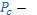   najniższa cena brutto,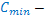   cena brutto oferty badanej.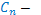 Maksymalna ilość punktów w kryterium Cena – 60,00 pkt.Ilość punktów w kryterium Okres gwarancji i rękojmi - G:gdzie:  G  ilość punktów przyznana danej ofercie w kryterium „Okres gwarancji i rękojmi”,  gwarancja i rękojmia maksymalna – 48 miesięcy  gwarancja i rękojmia oferty badanejMaksymalna ilość punktów w kryterium Okres gwarancji i rękojmi – 40,00 pkt.Okres gwarancji i rękojmi nie może być krótszy niż 36 miesięcy i dłuższy niż 48 miesięcy od daty odbioru robót. W przypadku, gdy Wykonawca poda w ofercie dłuższy okres gwarancji i rękojmi do obliczenia punktów zostanie przyjęty okres 48 miesięcy. W przypadku, gdy Wykonawca nie poda w ofercie okresu gwarancji i rękojmi do obliczenia punktów zostanie przyjęty okres 36 miesięcy. Okres gwarancji należy podawać w pełnych miesiącach.UWAGA: Jeżeli Wykonawca poda w ofercie okres gwarancji i rękojmi krótszy niż 36 miesięcy – oferta zostanie odrzucona na podstawie art. 226 ust.1 pkt 5 ustawy Pzp.Bez względu na powyższe, jeżeli warunki gwarancji jakości udzielonej przez producenta materiałów i urządzeń przewidują dłuższy okres gwarancji jakości niż gwarancja udzielona przez Gwaranta – po okresie gwarancji udzielonym przez Gwaranta obowiązuje okres gwarancji w wymiarze równym okresowi gwarancji producenta.Za najkorzystniejszą zostanie uznana oferta Wykonawcy, który spełni wszystkie postawione w niniejszej SWZ warunki oraz uzyska łącznie największą liczbę punktów (P) stanowiących sumę punktów przyznanych w ramach każdego z podanych kryteriów, wyliczoną zgodnie z poniższym wzorem:P = C + Ggdzie:P – liczba punktów przyznana w ofercie cenowej,C – liczba punktów przyznana ofercie ocenionej w kryterium „Cena”,G – liczba punktów przyznana ofercie ocenionej w kryterium „Okres gwarancji i rękojmi”.Przyjmuje się, że 1 % = 1 pkt i tak zostanie przeliczona liczba punktów w przyjętych kryteriach.Maksymalna ilość możliwych do uzyskania punktów wynosi 100. Wszystkie obliczenia będą dokonywane z dokładnością do dwóch miejsc po przecinku.Oferta, która przedstawia najkorzystniejszy bilans (maksymalna liczba przyznanych punktów 
w oparciu o ustalone kryteria) zostanie uznana za najkorzystniejszą, pozostałe oferty zostaną sklasyfikowane zgodnie z ilością uzyskanych punktów. Realizacja zamówienia zostanie powierzona wykonawcy, który uzyska najwyższą ilość punktów.Jeżeli nie można wybrać najkorzystniejszej oferty z uwagi na to, że dwie lub więcej ofert przedstawia taki sam bilans ceny lub kosztu i innych kryteriów oceny ofert, zamawiający wybiera spośród tych ofert ofertę, która otrzymała najwyższą ocenę w kryterium o najwyższej wadze.Jeżeli oferty otrzymały taką samą ocenę w kryterium o najwyższej wadze, zamawiający wybiera ofertę z najniższą ceną lub najniższym kosztem. Jeżeli nie można dokonać wyboru oferty w sposób, o którym mowa w zdaniu poprzednim, zamawiający wzywa wykonawców, którzy złożyli te oferty, do złożenia w terminie określonym przez zamawiającego ofert dodatkowych zawierających nową cenę lub koszt.Liczba części zamówienia, na którą wykonawca może złożyć ofertę, lub maksymalna liczba części, na które zamówienie może zostać udzielone temu samemu wykonawcy, oraz kryteria lub zasady, mające zastosowanie do ustalenia, które części zamówienia zostaną udzielone jednemu wykonawcy, w przypadku wyboru jego oferty w większej niż maksymalna liczbie częściNie dotyczy.Informacje dotyczące ofert wariantowych, w tym informacje o sposobie przedstawiania ofert wariantowych oraz minimalne warunki, jakim muszą odpowiadać oferty wariantowe, jeżeli zamawiający wymaga lub dopuszcza ich składanieZamawiający nie wymaga oraz nie dopuszcza składania ofert wariantowych.Informację o zastrzeżeniu możliwości ubiegania się o udzielenie zamówienia wyłącznie przez wykonawców, o których mowa w art. 94, jeżeli zamawiający przewiduje takie wymaganiaNie dotyczyInformacje dotyczące zabezpieczenia należytego wykonania umowy, jeżeli Zamawiający je przewidujeWykonawca zobowiązany jest przed zawarciem umowy wnieść zabezpieczenie należytego wykonania umowy w wysokości 5 % ceny brutto podanej w ofercie. Zabezpieczenie służy pokryciu roszczeń z tytułu niewykonania lub nienależytego wykonania umowy.Zabezpieczenie, zgodnie z art. 450 ust. 1 ustawy PZP, może być wnoszone według wyboru Wykonawcy w jednej lub w kilku następujących formach:pieniądzu;poręczeniach bankowych lub poręczeniach spółdzielczej kasy oszczędnościowo-kredytowej, z tym że zobowiązanie kasy jest zawsze zobowiązaniem pieniężnym;gwarancjach bankowych;gwarancjach ubezpieczeniowych;poręczeniach udzielanych przez podmioty, o których mowa w art. 6b ust. 5 pkt 2 ustawy z dnia 9 listopada 2000 r. o utworzeniu Polskiej Agencji Rozwoju PrzedsiębiorczościZabezpieczenie wnoszone w pieniądzu wpłaca się przelewem na rachunek bankowy Zamawiającego: numer konta 66 9183 1031 2003 3000 7878 0001 prowadzony w Banku Spółdzielczym w Mielcu Oddział Tuszów Narodowy. Tytuł przelewu: „Znak sprawy:GG.271.23.2022.WK– ZNWU”.Zamawiający zwraca zabezpieczenie w terminie 30 dni od dnia wykonania zamówienia i uznania przez zamawiającego za należycie wykonane.Zabezpieczenie w wysokości 70% wyliczonej kwoty zabezpieczenia będzie ważne do daty 30 dni późniejszej od daty odbioru końcowego. Pozostała część zabezpieczenia należytego wykonania umowy (30%) ważna będzie do daty 15 dni późniejszej od upływu okresu rękojmi za wady.Jeżeli zabezpieczenie wniesiono w pieniądzu, Zamawiający przechowuje je na oprocentowanym rachunku bankowym. Zamawiający zwraca zabezpieczenie wniesione w pieniądzu z odsetkami wynikającymi z umowy rachunku bankowego, na którym było ono przechowywane, pomniejszone o koszt prowadzenia tego rachunku oraz prowizji bankowej za przelew pieniędzy na rachunek bankowy wykonawcy.Informacje o formalnościach, jakie muszą zostać dopełnione po wyborze oferty w celu zawarcia umowy w sprawie zamówienia publicznegoWykonawca, którego oferta została wybrana jest zobowiązany zawrzeć umowę w terminie wyznaczonym przez Zamawiającego w zaproszeniu do podpisania umowy.Przed zawarciem umowy Wykonawca, na wezwanie Zamawiającego, zobowiązany jest do podania wszelkich informacji niezbędnych do wypełnienia treści umowy.W przypadku wnoszenia zabezpieczenia należytego wykonania umowy w formie innej niż w pieniądzu, przed podpisaniem umowy Wykonawca zobowiązany jest przedstawić do akceptacji Zamawiającemu treść dokumentu gwarancji lub poręczenia.Przed podpisaniem umowy Wykonawca dostarczy Zamawiającemu:pełnomocnictwo do zawarcia umowy, jeżeli nie wynika ono z treści oferty,umowę regulującą współpracę – w przypadku złożenia oferty przez wykonawców wspólnie ubiegających się o zamówienie, przy czym termin na jaki została zawarta umowa nie może być krótszy niż termin realizacji zamówienia,zabezpieczenie należytego wykonania umowy – oryginał. W przypadku gdy zabezpieczenie należytego wykonania umowy nie jest wpłacane bezpośrednio na rachunek bankowy Zamawiającego Wykonawca musi przedłożyć dokument np. gwarancja bankowa, ubezpieczeniowa itp.,nazwy albo imiona i nazwiska oraz dane kontaktowe podwykonawców i osób do kontaktu z nimi, zaangażowanych w roboty budowlane (o ile są już znane) - w przypadku gdy Wykonawca będzie wykonywał zamówienie przy pomocy podwykonawców,uprawnienia budowlane dla wskazanego Kierownika budowy i Kierownika robót branży elektrycznej wraz z zaświadczeniem o przynależności do właściwej izby samorządu zawodowego – kopia poświadczona za zgodność z oryginałem,Niedopełnienie powyższych formalności stanowić będzie uchylenie się przez Wykonawcę od zawarcia Umowy.Informacja o przewidywanych zamówieniach, o których mowa w art. 214 ust. 1 pkt 7 i 8, jeżeli Zamawiający przewiduje udzielenie takich zamówieńZamawiający nie przewiduje możliwość udzielenia zamówień, o których mowa w art. 214 ust. 1 pkt 7 i 8 ustawy Pzp. Informacje dotyczące walut obcych, w jakich mogą być prowadzone rozliczenia między zamawiającym a wykonawcą, jeżeli zamawiający przewiduje rozliczenia w walutach obcychRozliczenia między Zamawiającym a Wykonawcą prowadzone będą wyłącznie w PLN.Informacje dotyczące zwrotu kosztów udziału w postępowaniu, jeżeli Zamawiający przewiduje ich zwrotZamawiający nie przewiduje zwrotu kosztów udziału w postępowaniu.Informacja o obowiązku osobistego wykonania przez wykonawcę kluczowych zadań, jeżeli Zamawiający dokonuje takiego zastrzeżenia zgodnie z art. 60 i art. 121Zamawiający nie zastrzega obowiązku osobistego wykonania kluczowych części zamówienia.Maksymalna liczba wykonawców, z którymi Zamawiający zawrze umowę ramową, jeżeli Zamawiający przewiduje zawarcie umowy ramowejZamawiający nie przewiduje zawarcia umowy ramowej.Informacja o przewidywanym wyborze najkorzystniejszej oferty z zastosowaniem aukcji elektronicznej wraz z informacjami, o których mowa w art. 230, jeżeli Zamawiający przewiduje aukcję elektronicznąZamawiający nie przewiduje zastosowania aukcji elektronicznej.Wymóg lub możliwość złożenia ofert w postaci katalogów elektronicznych lub dołączenia katalogów elektronicznych do oferty, w sytuacji określonej w art. 93Zamawiający nie zastrzega wymogu ani nie dopuszcza możliwości złożenia ofert w postaci katalogów elektronicznych lub dołączenia katalogów elektronicznych do oferty, w sytuacji określonej w art. 93 ustawy Pzp.Pouczenie o środkach ochrony prawnej przysługujących wykonawcyWykonawcom, a także innemu podmiotowi, jeżeli ma lub miał interes w uzyskaniu zamówienia oraz poniósł lub może ponieść szkodę w wyniku naruszenia przez Zamawiającego przepisów ustawy Pzp, przysługują środki ochrony prawnej na zasadach przewidzianych w art. 505 – 590 ustawy Pzp.Klauzula informacyjna o przetwarzaniu danych osobowychZgodnie z art. 13 ust. 1 i 2 rozporządzenia Parlamentu Europejskiego i Rady (UE) 2016/679 z dnia 27 kwietnia 2016 r. w sprawie ochrony osób fizycznych w związku z przetwarzaniem danych osobowych i w sprawie swobodnego przepływu takich danych oraz uchylenia dyrektywy 95/46/WE (ogólne rozporządzenie o ochronie danych) (Dz. Urz. UE L 119 z 04.05.2016, str. 1), dalej „RODO”, Zamawiający informuje, że: Jest administratorem danych osobowych Wykonawcy oraz osób, których dane Wykonawca przekazał w niniejszym postępowaniu;dane osobowe Wykonawcy przetwarzane będą na podstawie art. 6 ust. 1 lit. c RODO w celu związanym z postępowaniem o udzielenie zamówienia publicznego na zadanie pn.: „ Poprawa dostępności budynku Urzędu Gminy dla osób niepełnosprawnych poprzez przebudowę schodów zewnętrznych do budynku Urzędu Gminy w Gawłuszowicach” prowadzonym 
w trybie podstawowym zgodnie z art. 275 pkt 1 ustawy Pzp;odbiorcami danych osobowych Wykonawcy będą osoby lub podmioty, którym udostępniona zostanie dokumentacja postępowania w oparciu o art. 18 oraz art. 78 ust. 1 ustawy z dnia 11 września 2019 r. - Prawo zamówień publicznych (Dz. U. z 2022 r. poz. 1710 z późn. zm.), dalej „ustawa Pzp”;  dane osobowe Wykonawcy będą przechowywane, zgodnie z art. 97 ust. 1 ustawy Pzp, przez okres 
4 lat od dnia zakończenia postępowania o udzielenie zamówienia, a jeżeli czas trwania umowy przekracza 4 lata, okres przechowywania obejmuje cały czas trwania umowy;obowiązek podania przez Wykonawcę danych osobowych bezpośrednio go dotyczących jest wymogiem ustawowym określonym w przepisach ustawy Pzp, związanym z udziałem 
w postępowaniu o udzielenie zamówienia publicznego; konsekwencje niepodania określonych danych wynikają z ustawy Pzp;  w odniesieniu do danych osobowych Wykonawcy decyzje nie będą podejmowane w sposób zautomatyzowany, stosowanie do art. 22 RODO;Wykonawca posiada:na podstawie art. 15 RODO prawo dostępu do danych osobowych dotyczących Wykonawcy;na podstawie art. 16 RODO prawo do sprostowania danych osobowych, o ile ich zmiana nie skutkuje zmianą wyniku postępowania o udzielenie zamówienia publicznego ani zmianą postanowień umowy w zakresie niezgodnym z ustawą Pzp oraz nie narusza integralności protokołu oraz jego załączników;na podstawie art. 18 RODO prawo żądania od administratora ograniczenia przetwarzania danych osobowych z zastrzeżeniem przypadków, o których mowa w art. 18 ust. 2 RODO;  prawo do wniesienia skargi do Prezesa Urzędu Ochrony Danych Osobowych, gdy Wykonawca uzna, że przetwarzanie jego danych osobowych narusza przepisy RODO;Wykonawcy nie przysługuje:w związku z art. 17 ust. 3 lit. b, d lub e RODO prawo do usunięcia danych osobowych;prawo do przenoszenia danych osobowych, o którym mowa w art. 20 RODO;na podstawie art. 21 RODO prawo sprzeciwu, wobec przetwarzania danych osobowych, gdyż podstawą prawną przetwarzania danych osobowych Wykonawcy jest art. 6 ust. 1 lit. c RODO. W przypadku, gdy wykonanie obowiązków, o których mowa w art. 15 ust. 1-3 rozporządzenia 2016/679, wymagałoby niewspółmiernie dużego wysiłku, Zamawiający może żądać od osoby, której dane dotyczą, wskazania dodatkowych informacji mających na celu sprecyzowanie żądania, w szczególności podania nazwy lub daty postępowania o udzielenie zamówienia publicznego lub konkursu.Skorzystanie przez osobę, której dane dotyczą, z uprawnienia do sprostowania lub uzupełnienia danych osobowych, o którym mowa w art. 16 rozporządzenia 2016/679, nie może skutkować zmianą wyniku postępowania o udzielenie zamówienia publicznego lub konkursu ani zmianą postanowień umowy w zakresie niezgodnym z ustawą.Wystąpienie z żądaniem, o którym mowa w art. 18 ust. 1 rozporządzenia 2016/679, nie ogranicza przetwarzania danych osobowych do czasu zakończenia postępowania o udzielenie zamówienia publicznego lub konkursu.W przypadku danych osobowych zamieszczonych przez Zamawiającego w Biuletynie Zamówień Publicznych, prawa, o których mowa w art. 15 i art. 16 rozporządzenia 2016/679, są wykonywane w drodze żądania skierowanego do Zamawiającego.Wykaz załącznikówDostępny samorząd –granty Załącznik nr 1 do SWZNazwa Wykonawcy:Adres Wykonawcy:NIP  	REGON				KRS				Powiat  	Województwo	Zgodnie z danymi rejestrowymi. W przypadku gdy ofertę składają podmioty wspólnie ubiegające się o zamówienie należy wpisać dane dotyczące wszystkich podmiotów wspólnie ubiegających się o zamówienie,(wspólników s.c., konsorcjantów) a nie tylko pełnomocnika.Adres korespondencyjny (jeżeli inny niż w/w): 	Numer telefonu: 		Numer faksu: 			e-mail 	Osoba do kontaktu: 	OFERTA DO GmiNY GAWŁUSZOWICEGAWŁUSZOWICE 5A, 39-307 GAWŁUSZOWICENawiązując do ogłoszenia o zamówieniu w  postępowaniu o udzielenie zamówienia publicznego na zadanie p.n. „Poprawa dostępności budynku Urzędu Gminy dla osób niepełnosprawnych poprzez przebudowę schodów zewnętrznych do budynku Urzędu Gminy w Gawłuszowicach”Oferujemy wykonanie zamówienia zgodnie z opisem przedmiotu zamówienia i na warunkach płatności określonych w SWZ:Cena netto: 	 złPodatek VAT 	%  			złCena brutto: …………… złCena brutto słownie : …………… złOświadczamy, że oferujemy okres gwarancji i rękojmi: ………… miesięcy.Minimalny okres gwarancji i rękojmi wynosi 48 36 miesięcy, maksymalny okres brany do oceny wynosi 60 48 miesięcy od daty odbioru robót.Oświadczamy, że:powyższa cena zawiera wszystkie koszty, jakie ponosi Zamawiający w przypadku wyboru niniejszej oferty na zasadach wynikających z umowy,zapoznaliśmy się z SWZ oraz z warunkami udzielenia zamówienia publicznego w niej zawartymi,zobowiązujemy się do zapewnienia odpowiedniego potencjału technicznego i kadrowego na czas realizacji zamówienia,zobowiązujemy się do ponoszenia odpowiedzialności z tytułu gwarancji i rękojmi za wady wykonanego przedmiotu zamówienia przez okres wskazany w ofercie, za jakość wykonanych robót, użytych materiałów, chyba, że producent materiałów użytych do wykonania przedmiotu umowy udzieli gwarancji dłuższej,jesteśmy związani niniejsza ofertą przez okres wskazany w SWZ,zobowiązujemy się do wykonania przedmiotu umowy w terminie określonym w SWZ,dołączony do SWZ wzór umowy został przez nas zaakceptowany i w przypadku wyboru naszej oferty zobowiązujemy się do zawarcia umowy na proponowanych warunkach, uzupełnionych propozycjami ofertowymi w miejscu i terminie wyznaczonym przez Zamawiającego,przez cały okres realizacji umowy osoby wykonujące czynności opisane w rozdziale IX SWZ będą zatrudnione przez Wykonawcę lub Podwykonawcę na podstawie umowy o pracę o ile mieszczą się one w zakresie art. 22 § 1 ustawy z dnia 26 czerwca 1974 r. – Kodeks Pracy.zamierzamy powierzyć wykonanie części zamówienia podwykonawcom w zakresie:  	Tabelę należy wypełnić w przypadku:powołania się na zasoby podmiotu trzeciego w celu wykazania spełniania warunków udziału w postępowaniu;gdy Wykonawca zamierza powierzyć część zamówienia Podwykonawcy nie będącego podmiotem na zasoby, którego Wykonawca powołuje się w celu wykazania spełniania warunków udziału w postępowaniu i jest już znana firma Podwykonawcy.Wykonawca nie wypełnia tabeli, gdy na etapie składania oferty nie jest jeszcze znana firma Podwykonawcy.wybór oferty nie będzie prowadzić do powstania u Zamawiającego obowiązku podatkowego. będzie prowadzić do powstania u Zamawiającego obowiązku podatkowego w odniesieniu do:wypełniliśmy obowiązki informacyjne przewidziane w art. 13 lub art. 14 RODO wobec osób fizycznych, od których dane osobowe bezpośrednio lub pośrednio pozyskaliśmy w celu ubiegania się o udzielenie zamówienia publicznego w niniejszym postępowaniu.W przypadku gdy wykonawca nie przekazuje danych osobowych innych niż bezpośrednio jego dotyczących lub zachodzi wyłączenie stosowania obowiązku informacyjnego, stosownie do art. 13 ust. 4 lub art. 14 ust. 5 RODO (Rozporządzenie Parlamentu Europejskiego i Rady (UE) 2016/679 z dnia 27 kwietnia 2016 r. w sprawie ochrony osób fizycznych w związku z przetwarzaniem danych osobowych i w sprawie swobodnego przepływu takich danych oraz uchylenia dyrektywy 95/46/WE (ogólne rozporządzenie o ochronie danych) (Dz. Urz. UE L 119 z 04.05.2016, str. 1) treści oświadczenia wykonawca nie składa - treść oświadczenia należy skreślićRodzaj wykonawcy mikroprzedsiębiorstwo małe przedsiębiorstwo średnie przedsiębiorstwo jednoosobowa działalność gospodarcza osoba fizyczna nie prowadząca działalności gospodarczej inny rodzaj - …………………… (jaki)Wskazuje/my że aktualnym dokument potwierdzający umocowanie do reprezentacji Wykonawcy Zamawiający może pobrać za pomocą bezpłatnych baz dostępnych pod adresem:   https://prod.ceidg.gov.pl/CEIDG/CEIDG.Public.UI/Search.aspx (CEIDG)  https://ekrs.ms.gov.pl/web/wyszukiwarka-krs/strona-glowna/ (KRS)  inny właściwy rejestr…………………………..**…………………………………..**                                                         (wpisać nazwę bazy)                    (wpisać adres internetowy bazy) brak możliwości pobrania online(Wykonawca musi wskazać lub zaznaczyć adres strony www, na której Zamawiający może bezpłatnie pobrać dokumenty rejestrowe Wykonawcy, o ile rejestr taki jest ogólnodostępny i bezpłatny. W przypadku braku zaznaczenia lub nie złożenia wraz z ofertą dokumentu/ów potwierdzającego umocowanie do reprezentowania Wykonawcy Zamawiający wezwie o przedłożenie odpowiedniego dokumentu na podstawie art. 128 ustawy Pzp)Wadium zostało wniesione w:  - w pieniądzu – zwrotu należy dokonać na rachunek bankowy ………………………………..  - poręczeniach ………………….…   - gwarancjach  ……………………. Sposób reprezentowania Wykonawców wspólnie ubiegających się o udzielenie zamówienia* na potrzeby niniejszego zamówienia jest następujący:……………………………………………………………………………………………………………* wypełniają jedynie Wykonawcy składający ofertę wspólnąOferta:     nie zawiera informacji stanowiących tajemnicę przedsiębiorstwa, w rozumieniu przepisów o zwalczaniu nieuczciwej konkurencji  zawiera informacje stanowiące tajemnicę przedsiębiorstwa w rozumieniu przepisów o zwalczaniu nieuczciwej konkurencji. Uzasadnienie (należy wykazać, ze zastrzeżone informacje stanowią tajemnicę przedsiębiorstwa): ……………………………………………………………………………………………………………………………………………………………………………………………….Uzasadnienie można złożyć na osobnym podpisanym dokumencie.Załącznikami do niniejszej oferty są następujące dokumenty:Uwaga: Dokument należy złożyć w postaci dokumentu elektronicznego podpisanego kwalifikowanym podpisem elektronicznym lub podpisem zaufanym lub podpisem osobistymZałącznik nr 2 do SWZZamawiający:Gmina Gawłuszowice, Gawłuszowice 5A, 39-307 GawłuszowiceWykonawca:…………………………………………………………………………(pełna nazwa/firma, adres, w zależności od podmiotu: NIP/PESEL, KRS/CEiDG)reprezentowany przez:…………………………………………………………………………(imię, nazwisko, stanowisko/podstawa do  reprezentacji)Oświadczenie Wykonawcyskładane na podstawie art. 125 ust. 1 ustawy z dnia 11 września 2019 r.  Prawo zamówień publicznych (dalej jako: ustawa Pzp), DOTYCZĄCE SPEŁNIANIA WARUNKÓW UDZIAŁU W POSTĘPOWANIU 
ORAZ PODSTAW WYKLUCZENIA Z POSTĘPOWANIA 
Na potrzeby postępowania o udzielenie zamówienia publicznego pn.„Poprawa dostępności budynku Urzędu Gminy dla osób niepełnosprawnych poprzez przebudowę schodów zewnętrznych do budynku Urzędu Gminy w Gawłuszowicach”prowadzonego przez Zamawiającego: Gmina Gawłuszowice, Gawłuszowice 5A, 39-307 Gawłuszowice, oświadczam, co następuje:Nie podlegam wykluczeniu z postępowania na podstawie art. 108 ust. 1 ustawy Pzp.Nie podlegam wykluczeniu z postępowania na podstawie art. 7 ust.1 ustawy z dnia 13 kwietnia 2022 r. o szczególnych rozwiązaniach w zakresie przeciwdziałania wspieraniu agresji 
na Ukrainę oraz służących ochronie bezpieczeństwa narodowego.Oświadczam, że spełniam warunki udziału w postępowaniu określone przez Zamawiającego w ogłoszeniu o zamówieniu oraz Specyfikacji Warunków Zamówienia.Oświadczam, że wszystkie informacje podane w powyższym oświadczeniu są aktualne i zgodne z prawdą oraz zostały przedstawione z pełną świadomością konsekwencji wprowadzenia Zamawiającego w błąd przy przedstawianiu informacji.**(Wypełnić poniższe tylko w przypadku gdy dotyczy)**Oświadczam/y, że zachodzą w stosunku do mnie podstawy wykluczenia z postępowania na podstawie art. …….   ustawy Pzp (podać mającą zastosowanie podstawę wykluczenia spośród wymienionych w art. 108 ust. 1 pkt. 1,2,5 ustawy Pzp). Jednocześnie oświadczam/y, że w związku z ww. okolicznością, na podstawie art. 110 ust. 2 podjąłem następujące środki naprawcze ***………………..…………………………………………………………………………….Informacje można złożyć także  na osobnym podpisanym dokumencie.*** (Brak wpisania będzie oznaczał, iż Wykonawca nie korzystał ze środków naprawczych oraz ze nie podlega on wykluczeniu)* dokument  należy złożyć w  formie elektronicznej, tj. w postaci elektronicznej opatrzonej kwalifikowanym podpisem elektronicznym  lub w postaci elektronicznej opatrzonej podpisem zaufanym lub podpisem osobistymZałącznik  nr 3 do SWZZobowiązanie podmiotu udostępniającego zasobydo oddania Wykonawcy do dyspozycji niezbędnych zasobów na potrzeby realizacji zamówienia oraz jego oświadczenie o braku podstaw do wykluczenia i oświadczenie o spełnianiu warunkówZobowiązanie podmiotu udostępniającego zasobyJa(/My) niżej podpisany(/ni) ………………….……………..……………………………………… (imię i nazwisko składającego oświadczenie)będąc upoważnionym(/mi) do reprezentowania:…………………………….………………………………….………………………………………………..……(nazwa i adres  podmiotu  udostepniającego zasoby )o ś w i a d c z a m(/y),że stosunek łączący nas z Wykonawcą gwarantuje rzeczywisty dostęp do udostępnionych/wskazanych  zasobów oraz oświadczamy że, stosownie do art. 118 ustawy z dnia 11 września 2019 Prawo zamówień publicznych (Dz. U. z 2022 r. poz. 1710 z późn. zm.) udostępnimy Wykonawcy…………………………………………………………………....…………………………….…………….…….(nazwa i adres  Wykonawcy składającego ofertę)niezbędne zasoby 1………………………………………………………………………………………(zakres dostępnych wykonawcy zasobów podmiotu udostępniającego zasoby )na okres korzystania z nich  (podać okres udostępnienia zasobów) ………………………………………przy wykonywaniu zamówienia pn.  „Poprawa dostępności budynku Urzędu Gminy dla osób niepełnosprawnych poprzez przebudowę schodów zewnętrznych do budynku Urzędu Gminy w Gawłuszowicach”na potrzeby realizacji w/w zamówienia.Sposób udostępnienia wykonawcy i wykorzystania przez Wykonawcę  w/w zasobów przy wykonywaniu zamówienia to 2 …………………………………………………………………………………………………………………………………………………………………………………………………….......Zakres zamówienia, który zamierzam realizować3:……………………………………………………………………………………………………………………………………………………………………Charakter stosunku, jaki będzie łączył nas z wykonawcą 4: ……………………………………………………………………………………………………………zakres udostępnianych zasobów niezbędnych do potwierdzenia spełniania warunku :zdolności techniczne lub zawodowe (np. doświadczenie, potencjał techniczny, osoby zdolne do wykonania zamówienia)sytuacja finansowa lub ekonomiczna (np. wysokość środków finansowych) np. udostępnienie osób, udostępnienie koparki, udostępnienie środków finansowych, podwykonawstwo, co najmniej na czas realizacji zamówienia.Należy wskazać w jakim zakresie podmiot udostępniający zasoby, na zdolnościach którego wykonawca polega w odniesieniu do warunków udziału w postępowaniu dotyczących wykształcenia, kwalifikacji zawodowych lub doświadczenia, zrealizuje roboty budowlane lub usługi, których wskazane zdolności dotyczą.np. umowa cywilno-prawna, umowa o współpracy.Zobowiązując się do udostępnienia zasobów w zakresie zdolności technicznych lub zawodowych, w odniesieniu do warunków dotyczących wykształcenia, kwalifikacji zawodowych lub doświadczenia, zgodnie z art. 118 ust. 2  Pzp, oświadczam, że będę realizował roboty budowlane lub usługi, do realizacji których te zdolności są wymagane lub których wskazane zdolności dotyczą.Zobowiązując się do udostępnienia zasobów w zakresie sytuacji finansowej lub ekonomicznej, zgodnie z art. 120  Pzp, oświadczam, że będę odpowiadał solidarnie z Wykonawcą za szkodę poniesioną przez Zamawiającego powstałą wskutek nieudostępnienia tych zasobów, chyba że za nieudostępnienie zasobów nie będę ponosił winy.2. Oświadczenia. Nie podlegam wykluczeniu z postępowania na podstawie art. 108 ust. 1 ustawy Pzp.Nie podlegam wykluczeniu z postępowania na podstawie art. 7 ust.1 ustawy z dnia 13 kwietnia 2022 r. o szczególnych rozwiązaniach w zakresie przeciwdziałania wspieraniu agresji 
na Ukrainę oraz służących ochronie bezpieczeństwa narodowego.Oświadczam, że spełniam warunki udziału w postępowaniu określone przez Zamawiającego w ogłoszeniu o zamówieniu oraz Specyfikacji Warunków Zamówienia – w zakresie w jakim Wykonawca powołuje się na moje zasoby.Oświadczam, że wszystkie informacje podane w powyższym oświadczeniu są aktualne i zgodne z prawdą oraz zostały przedstawione z pełną świadomością konsekwencji wprowadzenia Zamawiającego w błąd przy przedstawianiu informacji.**(Wypełnić poniższe tylko w przypadku gdy dotyczy)**Oświadczam/y, że zachodzą w stosunku do mnie podstawy wykluczenia z postępowania na podstawie art. …….   ustawy Pzp (podać mającą zastosowanie podstawę wykluczenia spośród wymienionych w art. 108 ust. 1 pkt. 1,2,5 ustawy Pzp). Jednocześnie oświadczam/y, że w związku z ww. okolicznością, na podstawie art. 110 ust. 2 podjąłem następujące środki naprawcze ***………………..…………………………………………………………………………….Informacje można złożyć także  na osobnym podpisanym dokumencie.*** (Brak wpisania będzie oznaczał, iż Wykonawca nie korzystał ze środków naprawczych oraz ze nie podlega on wykluczeniu) 3. Wskazuje/my że aktualny dokument potwierdzający umocowanie do reprezentacji podmiotu udostępniającego zasoby Zamawiający może pobrać za pomocą bezpłatnych baz dostępnych pod adresem:    https://prod.ceidg.gov.pl/CEIDG/CEIDG.Public.UI/Search.aspx (CEIDG)   https://ekrs.ms.gov.pl/web/wyszukiwarka-krs/strona-glowna/ (KRS)   inny właściwy rejestr…………………………..      …………………………………..                                                               (wpisać nazwę bazy)  		  (wpisać adres internetowy bazy)   brak możliwości pobrania online(Należy  wskazać lub zaznaczyć adres strony www, na której Zamawiający może bezpłatnie pobrać dokumenty rejestrowe dot. podmiotu udostępniającego zasoby, o ile rejestr taki jest ogólnodostępny i bezpłatny. W przypadku braku zaznaczenia lub nie złożenia wraz z ofertą dokumentu/ów potwierdzającego umocowanie do reprezentowania podmiotu udostępniającego zasoby Zamawiający wezwie o przedłożenie odpowiedniego dokumentu na podstawie art. 128 ustawy Pzp) * dokument  należy złożyć w  formie elektronicznej, tj. w postaci elektronicznej opatrzonej kwalifikowanym podpisem elektronicznym  lub w postaci elektronicznej opatrzonej podpisem zaufanym lub podpisem osobistymZałącznik nr 4 do SWZZamawiający:Gmina Gawłuszowice, Gawłuszowice 5A, 39-307 GawłuszowiceWykonawca:…………………………………………………………………………(pełna nazwa/firma, adres, w zależności od podmiotu: NIP/PESEL, KRS/CEiDG)reprezentowany przez:…………………………………………………………………………(imię, nazwisko, stanowisko/podstawa do  reprezentacji)OŚWIADCZENIE z art. 117 ust. 4 ustawy Pzp (podział zadań konsorcjantów)składane w postępowaniu pn.
„Poprawa dostępności budynku Urzędu Gminy dla osób niepełnosprawnych poprzez przebudowę schodów zewnętrznych do budynku Urzędu Gminy w Gawłuszowicach” przez nw. wymienionych Wykonawców wspólnie ubiegających się o udzielnie zamówienia:Oświadczam(y), że warunek udziału w postępowaniu określony w rozdziale XX ust. 2 pkt 3 lit. a SWZ spełnia(ją) w naszym imieniu nw. Wykonawca(y):Oświadczam(y), że warunek udziału w postępowaniu określony w rozdziale XX ust. 2 pkt 3 lit. b SWZ spełnia(ją) w naszym imieniu nw. Wykonawca(y):Oświadczam(y), że warunek udziału w postępowaniu określony w rozdziale XX ust. 2 pkt 4 lit. a SWZ spełnia(ją) w naszym imieniu nw. Wykonawca(y):Oświadczam(y), że warunek udziału w postępowaniu określony w rozdziale XX ust. 2 pkt 4 lit. b SWZ spełnia(ją) w naszym imieniu nw. Wykonawca(y):Oświadczam(amy), że wszystkie informacje podane w powyższych oświadczeniach są aktualne i zgodne z prawdą oraz zostały przedstawione z pełną świadomością konsekwencji wprowadzenia Zamawiającego w błąd przy przedstawianiu informacji. ** dokument  należy złożyć w  formie elektronicznej, tj. w postaci elektronicznej opatrzonej kwalifikowanym podpisem elektronicznym lub w postaci elektronicznej opatrzonej podpisem zaufanym lub podpisem osobistymZałącznik nr 5 do SWZWYKAZ OSÓB KTÓRE BĘDĄ UCZESTNICZYĆ 
W WYKONYWANIU ZAMÓWIENIAPrzystępując do postępowania o udzielenie zamówienia publicznego na zadanie pn.: „Poprawa dostępności budynku Urzędu Gminy dla osób niepełnosprawnych poprzez przebudowę schodów zewnętrznych do budynku Urzędu Gminy w Gawłuszowicach”w imieniu 	(oznaczenie Wykonawcy)składamy wykaz osób, skierowanych przez wykonawcę do realizacji zamówienia publicznego, w szczególności odpowiedzialnych za kierowanie robotami budowlanymi, wraz z informacjami na temat ich kwalifikacji zawodowych, uprawnień, doświadczenia i wykształcenia niezbędnych do wykonania zamówienia publicznego, a także zakresu wykonywanych przez nie czynności oraz informacją o podstawie do dysponowania tymi osobami.* obok nazwiska należy dopisać czy Wykonawca dysponuje osobą czy będzie dysponowałJeżeli w wykazie Wykonawca wskazał osoby, którymi będzie dysponował należy załączyć pisemne zobowiązanie innych podmiotów do oddania mu do dyspozycji tej osoby (Kierownika budowy/robót) na okres wykonywania przedmiotu niniejszego zamówienia.** dokument  należy złożyć w  formie elektronicznej, tj. w postaci elektronicznej opatrzonej kwalifikowanym podpisem elektronicznym lub w postaci elektronicznej opatrzonej podpisem zaufanym lub podpisem osobistymZałącznik nr 6 do SWZWYKAZ ROBÓT BUDOWLANYCHPrzystępując do postępowania o udzielenie zamówienia publicznego na zadanie pn.: „Poprawa dostępności budynku Urzędu Gminy dla osób niepełnosprawnych poprzez przebudowę schodów zewnętrznych do budynku Urzędu Gminy w Gawłuszowicach”w imieniu 	(oznaczenie Wykonawcy)składamy wykaz następujących robót budowlanych:orazzałączamy dowody określające, czy te roboty budowlane zostały wykonane należycie, przy czym dowodami, o których mowa, są referencje bądź inne dokumenty sporządzone przez podmiot, na rzecz którego roboty budowlane zostały wykonane, a jeżeli wykonawca z przyczyn niezależnych od niego nie jest w stanie uzyskać tych dokumentów - inne odpowiednie dokumenty.Wykonawca winien przedstawić wykaz zrealizowanych usług ściśle według powyższego wzoru.* Zamawiający nie dopuszcza sumowania mniejszych, cząstkowych robót objętych odrębnymi umowami lub zleceniami.** dokument  należy złożyć w  formie elektronicznej, tj. w postaci elektronicznej opatrzonej kwalifikowanym podpisem elektronicznym lub w postaci elektronicznej opatrzonej podpisem zaufanym lub podpisem osobistymZałącznik nr 7 do SWZUMOWA nr ……………– Projektzawarta w dniu: .......................................... 2023 r. w Gawłuszowicach pomiędzy: Gminą Gawłuszowice, Gawłuszowice 5A, 39-307 Gawłuszowice, NIP 817-19-86-176, Regon 690581904zwaną w dalszej części umowy  Zamawiającym, reprezentowaną przez: Jana Nowaka – Wójta Gminy przy kontrasygnacie Skarbnika Gminy – Lucyny Pieróga:*gdy kontrahentem jest spółka prawa handlowego:  ……… z siedzibą w ...…… (wpisać tylko nazwę miasta/miejscowości), ul. ………., ………………. (wpisać adres), wpisaną do Rejestru Przedsiębiorców Krajowego Rejestru Sądowego pod numerem KRS ...………, NIP ……………….., REGON …………….., reprezentowaną przez .......... /reprezentowaną przez … działającą/-ego na podstawie pełnomocnictwa, stanowiącego załącznik do umowy, zwaną dalej „Wykonawcą”*gdy kontrahentem jest osoba fizyczna prowadząca działalność gospodarczą: Panią/Panem …………, prowadzącą/-ym działalność gospodarczą pod firmą „……………” z siedzibą w ………… (wpisać tylko nazwę miasta/miejscowości), ul. ……………….. (wpisać adres), wpisaną/-ym do Centralnej Ewidencji i Informacji o Działalności Gospodarczej, NIP ……………, REGON …………., zwaną/-ym w dalszej części umowy „Wykonawcą”*w przypadku spółki cywilnej1. Panią/Panem …………, prowadzącą/-ym działalność gospodarczą pod firmą „……………” z siedzibą w ………… (wpisać tylko nazwę miasta/miejscowości), ul. ……………….. (wpisać adres), wpisaną/-ym do Centralnej Ewidencji i Informacji o Działalności Gospodarczej, NIP ……………, REGON …………. 2. Panią/Panem …………, prowadzącą/-ym działalność gospodarczą pod firmą „……………” z siedzibą w ………… (wpisać tylko nazwę miasta/miejscowości), ul. ……………….. (wpisać adres), wpisaną/-ym do Centralnej Ewidencji i Informacji o Działalności Gospodarczej, NIP ……………, REGON …………. prowadzącymi działalność gospodarczą w formie spółki cywilnej pod nazwą ................................ posiadającej NIP:..........................., REGON: ..........................., zwaną w dalszej części umowy „Wykonawcą”*w przypadku wykonawców wspólnie ubiegających się o udzielenie zamówienia - konsorcjum(w przypadku spółki prawa handlowego)1. ……… z siedzibą w ...…… (wpisać tylko nazwę miasta/miejscowości), ul. ………., ………………. (wpisać adres), wpisaną do Rejestru Przedsiębiorców Krajowego Rejestru Sądowego pod numerem KRS ...………, NIP ……………….., REGON …………….., reprezentowaną przez .......... /reprezentowaną przez … działającą/-ego na podstawie pełnomocnictwa, stanowiącego załącznik do umowy,(w przypadku osoby fizycznej prowadzącej działalność gospodarczą)2. Panią/Panem ………………, prowadzącą/-ym działalność gospodarczą pod firmą „………………” z siedzibą w ………… (wpisać tylko nazwę miasta/miejscowości), ul. ……………….. (wpisać adres), wpisaną/-ym do Centralnej Ewidencji i Informacji o Działalności Gospodarczej, NIP ……………, REGON …………., działającymi jako konsorcjum ...............................(pełna nazwa konsorcjum wraz z wymienieniem Lidera Konsorcjum), powołane w celu wspólnego ubiegania się o udzielenie zamówienia publicznego – reprezentowanymi przez ............................................ – pełnomocnika konsorcjum, ustanowionego w oparciu o treść art. 58 ust. 2 ustawy z dnia 11września 2019 r. – Prawo zamówień publicznych (Dz. U. z 2022 r. poz. 1710 ze zm.) i umocowanego do reprezentowania Ich w postępowaniu i zawarcia niniejszej umowy o udzielenie zamówienia publicznego [pełnomocnictwo nr .....… z dnia ........................................] zwanymi dalej w treści umowy „Wykonawcą”,Oświadczenia StronStrony oświadczają, że niniejsza umowa, zwana dalej „umową”, została zawarta w wyniku udzielenia zamówienia publicznego w trybie podstawowym, zgodnie z art. 275 pkt 1 ustawy z dnia 11 września 2019 r. Prawo zamówień publicznych, zwanej dalej „ustawą Pzp” (Dz. U. z 2022 r. poz. 1710 ze zm.) na roboty budowlane.Zamawiający oświadcza, iż zadanie, o którym mowa w § 1 umowy jest realizowane w ramach projektu pt.: „Poprawa dostępności budynku Urzędu Gminy dla osób niepełnosprawnych poprzez przebudowę schodów zewnętrznych do budynku Urzędu Gminy w Gawłuszowicach”§ 1PRZEDMIOT UMOWY Zamawiający powierza, a Wykonawca  przyjmuje do wykonania następujące zadanie: „Poprawa dostępności budynku Urzędu Gminy dla osób niepełnosprawnych poprzez przebudowę schodów zewnętrznych do budynku Urzędu Gminy w Gawłuszowicach”określone w Specyfikacji Warunkach Zamówienia (SWZ) oraz w Ofercie Wykonawcy.Podstawę zawarcia umowy stanowi zamówienie publiczne nr GG.271.23.2022.WK.Przedmiot zamówienia obejmuje a. roboty przygotowawcze:  - rozbiórka istniejących schodów zewnętrznych wraz z barierkami,- rozbiórka fragmentu nawierzchni z kostki betonowej chodnika wokół istniejących schodów,b. roboty ziemne:  - wykopy pod projektowane ściany oporowe,- roboty zabezpieczające ew. sieci uzbrojenia terenu,- usuniecie gruzu i ziemi nasypowej z rozbiórki istniejących schodów,- wykonanie izolacji termicznej i przeciwilgociowej ściany fundamentowej istniejącego budynku rozpoczynając od poziomu projektowanej nawierzchni na głębokość ok. 160cm z płyt styropianowych EPS 100 gr. 15 cm oraz dysperbitu- zasypanie rozkopów gruntem budowlanym po robotach fundamentowych, zasypki należy zagęścić do stopnia Is = 0,972 (odpowiada to stopniu zagęszczenia Id = 0,71),  - wykonanie nasypów pod podbudowę nawierzchni z kostki brukowej z gruntu budowlanego z zagęszczeniem do stopnia Is = 0,972c. roboty budowlane :  - wykonanie płyty fundamentowej pod projektowaną platformę dla osób niepełnosprawnych- wykonanie żelbetowych ścian oporowych z betonu klasy C20/25 (B-25) - wykonanie izolacji przeciwwilgociowej i przeciwwodnej na ścianach oporowych do wysokości stykającej się z gruntem oraz na płycie fundamentowej platformy- wykonanie podbudowy pod nawierzchnię schodów i spocznika- wykonanie obrzeża  stanowiącego krawędzie stopni schodów zewnętrznych - ułożenie kostki betonowej brukowej gr.8 cm na podsypce cementowo-piaskowej na stopniach schodowych oraz spoczniku schodowym wraz z płytami ostrzegawczymi na spoczniku i w przestrzeni istniejącego chodnika przed schodami- wykonanie zasilania platformy dla osób niepełnosprawnych oraz zasilania dla oświetlenia zewnętrznego strefy wejściowejd. prace wykończeniowe:  - wykończenie murku płytką elewacyjną oraz obróbką blacharską- montaż poręczy ze stali nierdzewnej- montaż platformy pionowej dla osób niepełnosprawnych - montaż wycieraczki stalowej sertowanej 80x120cm (wym. wycieraczki dobrać do płytek betonowych) na spoczniku schodów przed wejściami głównymi- montaż oświetlenia zewnętrznego w istniejącym daszku nad schodami wejściowymi- uzupełnienie ubytków w nawierzchni chodnika powstałych podczas rozebrania istniejących schodów - oczyszczenie i uporządkowanie terenuW zakres zadań Wykonawcy wchodzi kompletna realizacja przedsięwzięcia wraz z dostawami i montażem urządzeń, rozruchem technologicznym. Do zadań Wykonawcy należy także przeszkolenie pracowników, wykonanie dokumentacji powykonawczej, w tym między innymi instrukcji eksploatacji i BHP oraz wykonanie wszystkich innych prac koniecznych do użytkowania. Przedmiot zamówienia obejmuje wykonanie wszelkich podstawowych i towarzyszących usług, dostaw i robót budowlanych, związanych z wykonaniem zamówienia na obiekt gotowy do użytkowania z punktu widzenia celu któremu ma służyć, opisanych w SWZ, wynikających z obowiązujących przepisów prawa i opracowanego projektu architektoniczno-budowlanego 
i przedmiaru robót. Zakres rzeczowy przedmiotu zamówienia określa projekt architektoniczno-budowlany i przedmiar robót, który stanowi załącznik do Specyfikacji Warunków Zamówienia, wraz z ewentualnymi zmianami opisu przedmiotu zamówienia dokonanymi w trakcie procedury o udzielenie zamówienia publicznego.Wykonawca zamówienie przyjmuje bez zastrzeżeń i wykona zakres prac zgodnie z obowiązującymi przepisami, normami, technologią robót, zasadami wiedzy i sztuki budowlanej oraz na ustalonych niniejszą umową warunkach.Wykonawca oświadcza, że zapoznał się z SWZ, prawidłowo określił zakres prac, nie wnosi zastrzeżeń do zakresu robót opisanego w SWZ i stwierdza, że wykona przedmiot umowy i wszelkie prace towarzyszące związane z realizacją przedmiotu umowy w terminie określonym w § 5 ust 1 pkt 3.W przypadku nie wykonania inwestycji zgodnie z opracowanym projektem architektoniczno-budowlanym i przedmiarem robót, Wykonawca zobowiązany jest opracować na własny koszt dokumentację projektową zamienną.Zamawiający wymaga, by Wykonawca utrzymywał ciągłość funkcjonowania budynku.Z uwagi na konieczność zapewnienia ciągłości funkcjonowania Wykonawca przed rozpoczęciem robót opracuje i przedstawi inwestorowi harmonogram prowadzenia robót instalacyjno-budowalnych związanych z budową.§ 2ZAKRES ZADANIAW ramach niniejszej umowy w zakresie prac Wykonawca:wykona aktualną mapę do celów projektowych terenu, na którym będą realizowana inwestycja – dla zadań dla których będzie wymagana,opracuje projekt wykonawczy dla robót stanowiących przedmiot zamówienia w koniecznym zakresie i wszystkich innych opracowań koniecznych do zrealizowania przedmiotu zamówienia (o ile konieczne będzie opracowanie projektu wykonawczego),wykona plan bezpieczeństwa i ochrony zdrowia.W ramach wykonania robót budowlanych Wykonawca:wykonana wszystkie roboty i dostawy wykona inwentaryzacje powykonawcze wykonanych robót wraz ze schematami technologicznymi i elektrycznymi w formie papierowej oraz w formie elektronicznej w formacie *pdf,przygotuje dokumentację do uzyskania pozwolenia na użytkowanie – (jeżeli będzie konieczne),wykona instrukcję eksploatacji  oraz instrukcje obsługi urządzeń dla prawidłowej eksploatacji obiektu,wykona instrukcje eksploatacyjne, rozruchowe i konserwacji oraz instrukcje BHP i p.poż. dla  obsługi w warunkach normalnego użytkowania i w sytuacjach awaryjnych,W przypadku konieczności uzupełnień, zmian etc. w ramach niniejszej umowy Wykonawca obowiązany do niezwłocznego wykonania niezbędnych dokumentów, rysunków itp. uzupełnień 
i wyjaśnień.Przy wykonywaniu przedmiotu umowy w każdej fazie realizacji Wykonawca obowiązany jest uzgadniać z Zamawiającym rozwiązania projektowe i zmiany zaakceptowanych wcześniej rozwiązań.Wykonawca na bieżąco będzie informował Zamawiającego o postępie i zaawansowaniu prac oraz sygnalizować pojawiające się zagrożenia i problemy, przy usunięciu których może być pomocne działanie Zamawiającego.Wykonawca jest odpowiedzialny za działania i zaniechania osób, z których pomocą wykonuje przedmiot umowy, jak za działania własne.§ 3ZGODNOŚĆ Z PRZEPISAMIWykonawca zapewnia, że wykonana przez niego dokumentacja będzie zgodna z obowiązującymi przepisami, normami, wiedzą techniczną i sztuką budowlaną, a w szczególności z uwzględnieniem m.in. następujących przepisów:ustawy z dnia 7 lipca 1994 r. Prawo budowlane (Dz. U. z 2021 r., poz. 2351 z późn. zm.),Rozporządzenia Ministra Rozwoju i Technologii z dnia 20 grudnia 2021 r. w sprawie szczegółowego zakresu i formy dokumentacji projektowej, specyfikacji technicznych wykonania i odbioru robót budowlanych oraz programu funkcjonalno-użytkowego (Dz. U. z 2021 r., poz. 2454),Rozporządzenia Ministra Rozwoju z dnia 11 września 2020 r. w sprawie szczegółowego zakresu i formy projektu budowlanego (Dz. U. z 2020 r., poz. 1609 z późn. zm.),Rozporządzenia Ministra Transportu, Budownictwa i Gospodarki Morskiej z dnia 25 kwietnia 2012 r. w sprawie ustalenia geotechnicznych warunków posadowienia obiektów budowlanych (Dz. U. z 2012 r., poz. 463),Rozporządzenia Ministra Rozwoju i Technologii z dnia 20 grudnia 2021 r. w sprawie określenia metod i podstaw sporządzania kosztorysu inwestorskiego, obliczania planowanych kosztów prac projektowych oraz planowanych kosztów robót budowlanych określonych w programie funkcjonalno-użytkowym (Dz. U. z 2021 r., poz. 2458),ustawy z dnia 11 września 2019 r. Prawo zamówień publicznych (Dz. U. z 2022 r., poz. 1710 z późn. zm.).Wykonawca zobowiązuje się wykonać niniejszą Umowę, w tym w szczególności dokumentację powykonawczą z najwyższą starannością z uwzględnieniem profesjonalnego charakteru świadczonych przez siebie usług.§ 4ILOŚĆ EGZEMPLARZYDokumentację stanowiącą przedmiot odbioru Wykonawca dostarczy Zamawiającemu w następującej ilości egzemplarzy:inwentaryzacje powykonawcze wykonanych robót wraz ze schematami technologicznymi i elektrycznymi – 1 egz.,  instrukcje obsługi urządzeń dla prawidłowej eksploatacji obiektu – 2 egz.,instrukcje eksploatacyjne, rozruchowe i konserwacji oraz instrukcje BHP i p.poż. dla  obsługi w warunkach normalnego użytkowania i w sytuacjach awaryjnych – 2 egz.,§ 5TERMIN WYKONANIA UMOWYUstala się poniższe terminy realizacji umowy:Rozpoczęcie realizacji zadania: z dniem zawarcia umowy. Zakończenie realizacji zadania:  do 31 maja 2023r  Za dzień zakończenia przedmiotu umowy uznaje się dzień osiągnięcia gotowości do odbioru, potwierdzony pisemnym zgłoszeniem Wykonawcy do odbioru końcowego.Wykonawca zobowiązany jest do pisemnego powiadomienia Zamawiającego o każdej groźbie opóźnienia robót.§ 6WYNAGRODZENIEStrony ustalają, że za wykonanie przedmiotu umowy Zamawiający zapłaci wynagrodzenie ryczałtowe na podstawie oferty przetargowej Wykonawcy.Wynagrodzenie za przedmiot umowy ustala się na kwotę ryczałtową netto ………… zł, plus …… % podatek VAT w wysokości ……… zł, co łącznie stanowi kwotę brutto …………..… zł (słownie: ……………… złotych ……/100).Podstawą do wystawienia faktury końcowej jest podpisany bez zastrzeżeń protokół odbioru  końcowego zadania.W przypadku zmiany stawki podatku od towaru i usług VAT, wynagrodzenie brutto ulegnie zmianie stosownie do zmiany stawki podatku, bez zmiany wynagrodzenia netto.Określona kwota wynagrodzenia ryczałtowego stanowi zapłatę za kompletne wykonanie przedmiotu umowy w sposób zapewniający oczekiwany rezultat zgodnie z projektem architektoniczno-budowlanym i przedmiarem robót oraz zawiera pozostałe koszty związane 
m. in. z:urządzeniem i zagospodarowaniem terenu budowy,ubezpieczeniem i dozorowaniem budowy na czas realizacji robót,zapewnieniem niezbędnych dojść i dojazdów do posesji w trakcie trwania robót,zapewnieniem obsługi geodezyjnej przez uprawnione służby geodezyjne, obejmującej wytyczenie oraz bieżącą inwentaryzację powykonawczą,opracowaniem niezbędnych badań, opinii, ekspertyz powstałych w trakcie realizacji zadania uszkodzeń sieci: elektroenergetycznych, teletechnicznych, wodociągowych, kanalizacyjnych, gazowych, itp.Wypłata wynagrodzenia Wykonawcy nastąpi w terminie 30 dni od daty złożenia u Zamawiającego faktury końcowej wraz z protokołem odbioru robót i dokumentami rozliczeniowymi. W przypadku wystąpienia wad i usterek w wykonaniu przedmiotu umowy termin płatności będzie liczony od dnia ich usunięcia. Wykonawca, w fakturze wskazuje: jako Nabywcę:       Gmina Gawłuszowice, Gawłuszowice 5A, 39-307 Gawłuszowice, NIP 817-19-86-176jako Odbiorcę: Urząd Gminy Gawłuszowice, Gawłuszowice 5A, 39-307 GawłuszowicePłatność realizowana będzie przelewem na rachunek bankowy Wykonawcy numer ……………..Zapłata wynagrodzenia Wykonawcy zrealizowana zostanie po przedstawieniu przez niego dowodów potwierdzających zapłatę wymagalnego wynagrodzenia podwykonawcom lub dalszym podwykonawcom: kserokopie dowodu zapłaty lub pisemne oświadczenie Podwykonawcy lub dalszego Podwykonawcy o otrzymaniu zapłaty z tytułu wykonanych robót budowlanych, dostaw lub usług.W przypadku nie dołączenia do faktury VAT przez Wykonawcę dokumentów, o których mowa w ust. 13, Zamawiający może zatrzymać odpowiednią kwotę odpowiadającą kwocie należnej poszczególnym podwykonawcom lub dalszym podwykonawcom. Do czasu przedstawienia przez Wykonawcę dokumentów, o których mowa w ust. 13, nie biegną terminy zapłaty wynagrodzenia Wykonawcy określone w niniejszej umowie a Wykonawcy nie przysługują za ten okres odsetki za opóźnienie w zapłacie.W przypadku zgłoszenia do Zamawiającego przez podwykonawcę lub dalszego podwykonawcę, którzy zawarli zaakceptowaną przez Zamawiającego umowę o podwykonawstwo, której przedmiotem są roboty budowlane, lub którzy zawarli przedłożoną Zamawiającemu umowę o podwykonawstwo, której przedmiotem są dostawy lub usługi, faktu uchylenia się od obowiązku zapłaty wymagalnego wynagrodzenia odpowiednio przez wykonawcę, podwykonawcę lub dalszego podwykonawcę, Zamawiający dokonuje bezpośredniej zapłaty wymagalnego wynagrodzenia przysługującego podwykonawcy lub dalszemu podwykonawcy.Wynagrodzenie, o którym mowa w ust. 15 dotyczy wyłącznie należności powstałych po zaakceptowaniu przez zamawiającego umowy o podwykonawstwo, której przedmiotem są roboty budowlane, lub po przedłożeniu zamawiającemu poświadczonej za zgodność z oryginałem kopii umowy o podwykonawstwo, której przedmiotem są dostawy lub usługi.Zamawiający niezwłocznie informuje pisemnie Wykonawcę, podwykonawcę lub dalszego podwykonawcę o zgłoszonym fakcie uchylenia się od obowiązku zapłaty wymagalnego wynagrodzenia, o którym mowa w ust. 15. Wykonawca, podwykonawca lub dalszy podwykonawca ma możliwość zgłoszenia do Zamawiającego na piśmie uwag dotyczących zasadności bezpośredniej zapłaty wynagrodzenia podwykonawcy lub dalszemu podwykonawcy, w terminie 7 dni od dnia otrzymania od Zamawiającego informacji, o której mowa w zdaniu pierwszym.W przypadku dostatecznego wykazania przez Wykonawcę, podwykonawcę lub dalszego podwykonawcę niezasadności zapłaty wynagrodzenia, o którym mowa w ust. 15 Zamawiający nie dokonuje bezpośredniej zapłaty wynagrodzenia podwykonawcy lub dalszemu podwykonawcy. Zamawiający informuje o tym fakcie odpowiednio wykonawcę, podwykonawcę lub dalszego podwykonawcę w terminie 7 dni od dnia powzięcia decyzji.W przypadku dostatecznego wykazania przez podwykonawcę lub dalszego podwykonawcę zasadności zapłaty wynagrodzenia, o którym mowa w ust. 15, Zamawiający dokonuje bezpośredniej zapłaty wynagrodzenia podwykonawcy lub dalszemu podwykonawcy. Zamawiający dokonuje płatności w terminie 30 dni od dnia, w którym upłynął termin na zgłoszenie uwag, o których mowa w ust. 17.Zamawiający o dokonaniu płatności o której mowa w ust. 15, informuje zobowiązanego do zapłaty Wykonawcę oraz potrąca kwotę wypłaconego wynagrodzenia z wynagrodzenia należnego Wykonawcy. Zobowiązanie Zamawiającego do zapłaty wynagrodzenia na rzecz Wykonawcy, wygasa do wysokości kwoty zapłaconej bezpośrednio podwykonawcy lub dalszemu podwykonawcy.Zapłata wynagrodzenia na rzecz podwykonawców lub dalszych podwykonawców obejmuje wyłącznie należne wynagrodzenie bez odsetek.Płatność ostatniej części wynagrodzenia zostanie zrealizowana na rzecz Wykonawcy dopiero po całkowitym uregulowaniu wszelkich płatności na rzecz Podwykonawców i przedstawieniu stosownych oświadczeń przez nich złożonych, które będą jednoznacznie potwierdzały otrzymanie wszelkich należnych im świadczeń z tytułu danej umowy podwykonawczej.W przypadku gdy czynność wskazana w ust. 15 zostanie powtórzona przez Zamawiającego lub dokonane płatności na rzecz podwykonawców lub dalszych podwykonawców przekraczają kwotę stanowiącą 5% wartości niniejszej umowy, Zamawiający ma prawo do odstąpienia od umowy z przyczyn leżących po stronie Wykonawcy oraz żądać kary umownej określonej w  13 niniejszej umowy.Wykonawca w powyższym zakresie upoważnia na podstawie umowy Zamawiającego do płatności na rzecz podwykonawców lub dalszych podwykonawców, przy zachowaniu warunków określonych w umowie.Postanowienia dotyczące podwykonawców stosuje się odpowiednio do dalszych podwykonawców.Za datę zapłaty należności uważa się datę złożenia przez Zamawiającego polecenia przelewu bankowego na rachunek Wykonawcy.Zamawiający zastrzega sobie prawo rozliczenia płatności wynikających z umowy za pośrednictwem metody podzielonej płatności (ang. split payment) przewidzianego w przepisach ustawy o podatku od towarów i usług.Wykonawca oświadcza, że rachunek bankowy wskazany w Umowie:jest rachunkiem umożliwiającym płatność w ramach mechanizmu podzielonej płatności, o którym mowa powyżej,jest rachunkiem znajdującym się w elektronicznym wykazie podmiotów prowadzonym od 1 września 2019 r. przez Szefa Krajowej Administracji Skarbowej, o którym mowa w ustawie o podatku od towarów i usług.W przypadku gdy rachunek bankowy Wykonawcy nie spełnia warunków określonych w ust. 28, opóźnienie w dokonaniu płatności w terminie określonym w umowie nie stanowi dla Wykonawcy podstawy do żądania od Zamawiającego jakichkolwiek odsetek / odszkodowań lub innych roszczeń z tytułu dokonania nieterminowej płatności.Zamawiający oświadcza, iż jest płatnikiem podatku od towarów i usług VAT i posiada nr identyfikacyjny: 817-19-86-176.Zgodnie z ustawą z dnia 23 listopada 2018 r. o elektronicznym fakturowaniu w zamówieniach publicznych, koncesjach na roboty budowlane lub usługi Wykonawca może przesyłać ustrukturyzowane faktury elektroniczne za pomocą platformy https://efaktura.gov.pl/ lub w inny sposób zapewniający Zamawiającemu możliwość zapoznania się z nimi. Zamawiający jest obowiązany do odbierania od Wykonawcy ustrukturyzowanych faktur elektronicznych przesłanych za pośrednictwem platformy. Wykonawca nie jest obowiązany do wysyłania ustrukturyzowanych faktur elektronicznych do Zamawiającego za pośrednictwem platformy. Ustrukturyzowana faktura elektroniczna składa się z danych wymaganych przepisami o podatku od towarów i usług oraz danych zawierających:informacje dotyczące odbiorcy płatności;wskazanie umowy zamówienia publicznego.Strony wyrażają zgodę na wysyłanie i odbieranie innych ustrukturyzowanych dokumentów elektroniczne za pośrednictwem platformy.W razie zmiany umowy, z uwagi na konieczność wykonania robót określonych w art. 455, 
ust. 1 pkt. 3 ustawy Prawo zamówień publicznych rozliczenie tych robót, nastąpi w oparciu 
o  ceny jednostkowe robót zawarte w kosztorysie lub w przypadku braku takiej ceny na podstawie kosztorysu opracowanego na bazie nośników cen, na podstawie których sporządzono kosztorys oraz udokumentowanych cen materiałów nie wyższych niż średnie ceny materiałów, sprzętu i transportu dla województwa podkarpackiego opublikowane w ostatnim obowiązującym Wydawnictwie Sekocenbud oraz nakładów rzeczowych określonych w Katalogach Nakładów Rzeczowych (KNR). W przypadku braku powyższych danych ceny uzgodnione zostaną przez strony umowy. Wykonanie robót będzie możliwe po wyrażeniu zgody przez Zamawiającego 
w formie pisemnej.§ 7KIEROWNICTWO BUDOWYZ ramienia Wykonawcy obowiązki Kierownika budowy i kierownika robót pełnić będzie:Kierownik budowy w osobie ………………….., posiadający uprawnienia budowlane 
o numerze  …………………………Kierownik robót branży elektrycznej w osobie ………………….., posiadający uprawnienia budowlane o numerze  …………………………Wykonawca jest obowiązany przedłożyć Zamawiającemu propozycję zmiany osoby podanej 
w ofercie na piśmie przed planowanym terminem zmiany.W przypadku zmiany kierownika budowy/robót wymaga się od Wykonawcy, aby przejmujący funkcję kierownik budowy/robót posiadał doświadczenie oraz wiedzę nie mniejszą niż była wymagana dla kierownika budowy/robót w SWZ.Zaakceptowana zmiana winna być dokonana wpisem do dziennika budowy i nie wymaga sporządzenia aneksu do umowy.Zamawiający może zażądać od Wykonawcy zmiany osoby, o której mowa w ust. 1 niniejszego paragrafu jeżeli uzna, że nie wykonuje należycie swoich obowiązków. Wykonawca obowiązany jest dokonać zmiany tej osoby w terminie nie dłuższym niż 7 dni od daty złożenia wniosku Zamawiającego.§ 8PODWYKONAWSTAWOPrzedmiot umowy w zakresie robót ............................................................. o wartości ……… zł brutto Wykonawca wykona za pomocą podwykonawców………………, a w pozostałym zakresie przedmiotu zamówienia, osobiście (siłami własnymi).*Wykonawca, podwykonawca lub dalszy podwykonawca zamówienia na roboty budowlane zamierzający zawrzeć umowę o podwykonawstwo, której przedmiotem są roboty budowlane, jest obowiązany jest do przedłożenia Zamawiającemu projektu umowy, którą zamierza zawrzeć w terminie 7 dni od dnia sporządzenia projektu umowy wraz z przewidzianym do wykonania przez podwykonawcę lub dalszego podwykonawcę zakresem robót wraz z ich wartością.Podwykonawca lub dalszy podwykonawca jest obowiązany dołączyć zgodę wykonawcy na zawarcie umowy o podwykonawstwo o treści zgodnej z projektem umowy.Wymagania dotyczące umowy o podwykonawstwo, której przedmiotem są roboty budowlane, których niespełnienie spowoduje zgłoszenie przez Zamawiającego odpowiednio zastrzeżeń lub sprzeciwu: zapisy umowy o podwykonawstwo nie mogą naruszać postanowień umowy zawartej między Wykonawcą a Zamawiającym,przedmiot zamówienia (zakres prac) musi być precyzyjnie określony,termin realizacji musi umożliwiać zakończenie wykonania robót przez Wykonawcę w terminie określonym w niniejszej umowie,wynagrodzenie za roboty wykonywane przez Podwykonawcę nie może przekroczyć wysokości wynagrodzenia przewidzianego dla Wykonawcy,umowa o podwykonawstwo nie może zawierać postanowień uzależniających uzyskanie przez Podwykonawcę płatności od Wykonawcy od zapłaty przez Zamawiającego wynagrodzenia na rzecz Wykonawcy, obejmującego zakres robót wykonanych przez Podwykonawcę oraz uzależniających zwrot Podwykonawcy kwot zabezpieczenia przez Wykonawcę, od zwrotu zabezpieczenia wykonania umowy przez Zamawiającego na rzecz Wykonawcy,termin zapłaty wynagrodzenia Podwykonawcy lub dalszemu Podwykonawcy przewidziany 
w umowie o podwykonawstwo nie może być dłuższy niż 30 dni od dnia doręczenia Wykonawcy, Podwykonawcy lub dalszemu Podwykonawcy faktury, potwierdzających wykonanie zleconej  Podwykonawcy lub dalszemu Podwykonawcy dostawy, usługi lub roboty budowlanej,zobowiązanie do zatrudnienia przez Podwykonawcę i dalszych Podwykonawców na podstawie umowy o pracę w rozumieniu art. 22 § 1 ustawy z dnia 26 czerwca 1974 r. – Kodeks Pracy osób wykonujących następujące czynności: osoby wykonujące prace fizyczne przy realizacji robót budowlanych i instalacyjno-montażowych, operatorzy sprzętu.umowa o podwykonawstwo nie może zawierać postanowień kształtujących prawa i obowiązki podwykonawcy, w zakresie kar umownych oraz postanowień dotyczących warunków wypłaty wynagrodzenia, w sposób dla niego mniej korzystny niż prawa i obowiązki wykonawcy, ukształtowane postanowieniami umowy zawartej między Zamawiającym a wykonawcą.Zamawiający w terminie do 14 dni od momentu otrzymania zgłasza pisemne zastrzeżenia do projektu umowy o podwykonawstwo, której przedmiotem są roboty budowlane niespełniających wymagań określonych w ust. 3.Niezgłoszenie pisemnych zastrzeżeń do przedłożonego projektu umowy o podwykonawstwo, której przedmiotem są roboty budowlane, w terminie określonym w ust. 4, uważa się za akceptację projektu umowy przez Zamawiającego.Wykonawca, Podwykonawca lub dalszy Podwykonawca zamówienia na roboty budowlane przedkłada Zamawiającemu poświadczoną za zgodność z oryginałem kopię zawartej umowy 
o podwykonawstwo, której przedmiotem są roboty budowlane w terminie do 7 dni od dnia jej zawarcia. Wraz z kopią umowy Wykonawca, podwykonawca lub dalszy podwykonawca przedłoży odpis z Krajowego Rejestru Sądowego podwykonawcy lub dalszego podwykonawcy, bądź inny dokument właściwy z uwagi na status prawny podwykonawcy lub dalszego podwykonawcy, potwierdzający, że osoby zawierające umowę w imieniu podwykonawcy lub dalszego podwykonawcy posiadają uprawnienia do jego reprezentacji.Zamawiający w terminie 14 dni od momentu otrzymania, zgłasza pisemny sprzeciw do umowy 
o podwykonawstwo, której przedmiotem są roboty budowlane, w przypadku gdy umowa o podwykonawstwo nie zawiera postanowień i klauzul o których mowa w ust. 3 oraz w art. 464 ust. 3 Pzp.Niezgłoszenie pisemnego sprzeciwu do przedłożonej umowy o podwykonawstwo, której przedmiotem są roboty budowlane, w terminie określonym w ust. 7 uważa się za akceptację umowy przez Zamawiającego.Wykonawca, Podwykonawca lub dalszy Podwykonawca zobowiązany jest do przedkładania Zamawiającemu poświadczonej za zgodność z oryginałem kopii zawartych umów o podwykonawstwo, których przedmiotem są dostawy lub usługi w terminie 7 dni od dnia ich zawarcia, z wyłączeniem umów o podwykonawstwo o wartości mniejszej niż 0,5% wartości umowy w sprawie zamówienia publicznego oraz umów o podwykonawstwo, których przedmiot obejmuje dostawy mediów, usług geodezyjnych, geologicznych, opinii, opracowań projektowych, ekspertyz, dostawy materiałów budowlanych, usług sprzętowo-transportowych, jako niepodlegający niniejszemu obowiązkowi. Wyłączenie, o którym mowa w zdaniu pierwszym, nie dotyczy umów o podwykonawstwo o wartości większej niż 50.000 zł. Wraz z kopią umowy Wykonawca, podwykonawca lub dalszy podwykonawca przedłoży odpis z Krajowego Rejestru Sądowego podwykonawcy lub dalszego podwykonawcy, bądź inny dokument właściwy z uwagi na status prawny podwykonawcy lub dalszego podwykonawcy, potwierdzający, że osoby zawierające umowę w imieniu podwykonawcy lub dalszego podwykonawcy posiadają uprawnienia do jego reprezentacji.W przypadku, o którym mowa w ust. 9, jeżeli termin zapłaty wynagrodzenia jest dłuższy niż 30 dni, Zamawiający informuje o tym Wykonawcę i wzywa go do doprowadzenia do zmiany tej umowy pod rygorem wystąpienia o zapłatę kary umownej.Przepisy ust. 2-10 stosuje się odpowiednio do zmian umowy o podwykonawstwo.Umowy z podwykonawcami lub dalszymi podwykonawcami powinny być zawarte w formie pisemnej pod rygorem nieważności.Każdorazowa zmiana, wprowadzenie lub rezygnacja z Podwykonawcy wymaga pisemnej zgody Zamawiającego.Do zawarcia przez Podwykonawcę umowy z dalszym Podwykonawcą wymagana jest zgoda Zamawiającego i Wykonawcy.Wykonawca ponosi wobec Zamawiającego pełną odpowiedzialność za roboty, które wykonuje przy pomocy Podwykonawców.Wykonawca zobowiązany jest na żądanie Zamawiającego udzielić mu wszelkich informacji dotyczących Podwykonawców.Bez zgody Zamawiającego, Wykonawca nie może umożliwić Podwykonawcy wejścia na teren budowy i rozpoczęcia prac.*niepotrzebne skreślić§ 9Zatrudnienie na umowę o pracęStosownie do art. 95 ust. 1 ustawy Pzp Wykonawca oświadcza, że wszystkie osoby wykonujące czynności w zakresie realizacji zamówienia (tj. osoby skierowane do wykonywania zamówienia przez Wykonawcę lub podwykonawcę), których zakres został określony w ust, 2 i  których wykonanie polega na wykonywaniu pracy w sposób określony w art. 22 § 1 ustawy z dnia 26 czerwca 1974 r. - Kodeks pracy, będą zatrudnione na umowę o pracę.Zamawiający wymaga zatrudnienia przez wykonawcę lub podwykonawcę na podstawie umowy o pracę osób wykonujących następujące czynności w zakresie realizacji zamówienia: osoby wykonujące prace fizyczne przy realizacji robót budowlanych i instalacyjno-montażowych, operatorzy sprzętu.Wymóg ten nie dotyczy kierownika budowy, kierownika robót branże elektrycznej oraz osób świadczących usługi na budowie w ramach własnej działalności gospodarczej.W terminie 14 dni od podpisania umowy Wykonawca przedłoży Zamawiającemu zanonimizowane dokumenty potwierdzające zatrudnienie na podstawie umowy o pracę osób wykonujących czynności, o których mowa w ust. 2, przeznaczonych do realizacji zamówienia, zawierające informacje, w tym dane osobowe, niezbędne do weryfikacji zatrudnienia na podstawie umowy o pracę, w szczególności imię i nazwisko zatrudnionego pracownika, datę zawarcia umowy o pracę, rodzaj umowy o pracę wraz ze wskazaniem czynności, jakie osoby te będą wykonywać.W trakcie realizacji zamówienia Zamawiający uprawniony jest do wykonywania czynności kontrolnych wobec Wykonawcy odnośnie spełniania przez Wykonawcę lub podwykonawcę wymogu zatrudnienia na podstawie umowy o pracę osób wykonujących wskazane w ust. 2 niniejszego rozdziału czynności. Zamawiający uprawniony jest w szczególności do:żądania oświadczeń i dokumentów w zakresie potwierdzenia spełniania ww. wymogów i dokonywania ich oceny;żądania wyjaśnień w przypadku wątpliwości w zakresie potwierdzenia spełniania ww. wymogów;przeprowadzania kontroli na miejscu wykonywania świadczenia.Wykonawca jest zobowiązany umożliwić Zamawiającemu przeprowadzenie takiej kontroli, w tym udzielić niezbędnych wyjaśnień, informacji oraz przedstawić dokumenty pozwalające na sprawdzenie realizacji przez Wykonawcę obowiązków wskazanych w niniejszym paragrafie.W trakcie realizacji zamówienia na każde wezwanie Zamawiającego w wyznaczonym w tym wezwaniu terminie Wykonawca przedłoży Zamawiającemu, wskazane przez Zamawiającego a wymienione poniżej dowody w celu potwierdzenia spełnienia wymogu zatrudnienia na podstawie umowy o pracę przez Wykonawcę lub podwykonawcę osób wykonujących wskazane w ust. 2 niniejszego rozdziału czynności w trakcie realizacji zamówienia:oświadczenie zatrudnionego pracownika,oświadczenie Wykonawcy lub podwykonawcy o zatrudnieniu na podstawie umowy o pracę osób wykonujących czynności, których dotyczy wezwanie Zamawiającego. Oświadczenie to powinno zawierać w szczególności: dokładne określenie podmiotu składającego oświadczenie, datę złożenia oświadczenia, wskazanie, że objęte wezwaniem czynności wykonują osoby zatrudnione na podstawie umowy o pracę wraz ze wskazaniem liczby tych osób, imiona i nazwiska osób zatrudnionych na podstawie umowy o pracę wraz z wymiarem etatu, na jaki zatrudniona jest każda ze wskazanych osób,rodzaj umowy/umów o pracę wraz z datą/datami ich zawarcia,podpis osoby uprawnionej do złożenia oświadczenia w imieniu Wykonawcy lub podwykonawcy;poświadczoną za zgodność z oryginałem odpowiednio przez Wykonawcę lub podwykonawcę kopię umowy/umów o pracę osób wykonujących w trakcie realizacji zamówienia czynności, których dotyczy ww. oświadczenie Wykonawcy lub podwykonawcy (wraz z dokumentem regulującym zakres obowiązków, jeżeli został sporządzony). Kopia umowy/umów powinna zostać zanonimizowana w sposób zapewniający ochronę danych osobowych pracowników, zgodnie z aktualnie obowiązującymi przepisami w tym zakresie (tj. w szczególności bez adresów, nr PESEL pracowników). Informacje takie jak: data zawarcia umowy, rodzaj umowy o pracę i wymiar etatu powinny być możliwe do zidentyfikowania. zaświadczenie właściwego oddziału ZUS, potwierdzające opłacanie przez Wykonawcę lub podwykonawcę składek na ubezpieczenia społeczne i zdrowotne z tytułu zatrudnienia na podstawie umów o pracę za ostatni okres rozliczeniowy;poświadczoną za zgodność z oryginałem odpowiednio przez Wykonawcę lub podwykonawcę kopię dowodu potwierdzającego zgłoszenie pracownika przez pracodawcę do ubezpieczeń, zanonimizowaną w sposób zapewniający ochronę danych osobowych pracowników, zgodnie  z aktualnie obowiązującymi przepisami w tym zakresie,zawierające informacje, w tym dane osobowe, niezbędne do weryfikacji zatrudnienia na podstawie umowy o pracę, w szczególności imię i nazwisko zatrudnionego pracownika, datę zawarcia umowy o pracę, rodzaj umowy o pracę i zakres obowiązków pracownika.Z tytułu niespełnienia przez Wykonawcę lub podwykonawcę wymogu zatrudnienia na podstawie umowy o pracę osób wykonujących wskazane w ust. 2 niniejszego rozdziału czynności Zamawiający przewiduje sankcję w postaci obowiązku zapłaty przez Wykonawcę kar umownych w wysokości określonej w niniejszej umowie.Niezłożenie przez Wykonawcę w wyznaczonym przez Zamawiającego terminie żądanych przez Zamawiającego dowodów w celu potwierdzenia spełnienia przez Wykonawcę lub podwykonawcę wymogu zatrudnienia na podstawie umowy o pracę traktowane będzie jako niespełnienie przez Wykonawcę lub podwykonawcę wymogu zatrudnienia na podstawie umowy o pracę osób wykonujących wskazane w ust. 2 czynności.W przypadku uzasadnionych wątpliwości co do przestrzegania prawa pracy przez Wykonawcę lub podwykonawcę, Zamawiający może zwrócić się o przeprowadzenie kontroli przez Państwową Inspekcję Pracy.Niezależnie od obowiązku zapłaty kar umownych, o których mowa w § 13 umowy, skierowanie - do wykonywania czynności określonych w ust. 2 niniejszego rozdziału - osób nie zatrudnionych na podstawie umowy o pracę, stanowić będzie podstawę do odstąpienia od umowy przez Zamawiającego z przyczyn leżących po stronie Wykonawcy.§ 10OBOWIĄZKI WYKONAWCY I ZAMAWIAJĄCEGOObowiązki stron:W celu realizacji przedmiotu umowy, w razie ustalonej przez siebie potrzeby, Wykonawca uprawniony jest do przedstawiania Zamawiającemu listy dokumentów i informacji, które Zamawiający powinien przedłożyć Wykonawcy w celu należytego wykonania przez Wykonawcę przedmiotu umowy.Zamawiający zobowiązuje się każdorazowo do przekazania Wykonawcy wszelkich materiałów, informacji oraz dokumentów lub ich kopii niezbędnych do wykonania przedmiotu umowy i wskazanych na liście dokumentów i informacji, o której mowa w ust. 2, w terminie 5 dni roboczych od daty przesłania listy dokumentów Zamawiającemu.Wykonawca oświadcza, że dokumentacja przygotowywana w ramach niniejszej umowy będzie kompletna, wyczerpująca i odpowiadająca celom Zamawiającego oraz zgodna z wymogami prawa.Zamawiający zobowiązuje się do współpracy z Wykonawcą w celu realizacji przedmiotu umowy, w szczególności poprzez konsultowanie i uzgadnianie określonych rozwiązań dotyczących poszczególnych inwestycji na poszczególnych etapach tworzenia dokumentacji stanowiącej przedmiot umowy.Wykonawca oświadcza, że świadom jest wszelkich wymogów związanych z realizacją zadania wynikających z przepisów prawa a także, że posiada właściwe kwalifikacje, personel, uprawnienia, doświadczenie i wyposażenie pozwalające mu na wykonywanie przedmiotu umowy zgodnie z wymogami niniejszej Umowy, włączając w to najwyższe standardy zawodowe, których oczekiwać można od posiadającego stosowne kwalifikacje i kompetencje, doświadczenie w świadczeniu usług podobnego rodzaju, na podobną skalę, w podobnym zakresie i o podobnym stopniu skomplikowania, co przedmiot zamówienia.Wykonawca oświadcza, że ma do dyspozycji materiały i urządzenia właściwe do wykonania zadania, oraz że zatrudnia bądź współpracuje z wystarczającą liczbą osób posiadających właściwe uprawnienia i kwalifikacje dla wykonania przedmiotu zamówienia, oraz że będzie takowych zatrudniał lub z takowymi współpracował przez cały okres wykonywania zadania.Wykonawca zobowiązuje się na etapie realizacji robót budowlanych:do prowadzenia dziennika budowy, który zostanie dostarczony przez Zamawiającego,do wykonania przedmiotu umowy zgodnie z opracowanym projektem architektoniczno-budowlanym i przedmiarem robót,wykonać przedmiot umowy z materiałów własnych,dołożyć wszelkich starań w celu minimalizacji uciążliwości wynikających z prowadzonych robót budowlanych, na jakie narażeni będą mieszkańcy i użytkownicy sąsiednich nieruchomości.na przekazanym mu terenie budowy:chronić mienie oraz zabezpieczać dostęp na teren budowy osobom nieupoważnionym przez całą dobę,przestrzegać norm wynikających z obowiązujących przepisów prawa, w szczególności z zakresu bezpieczeństwa i higieny pracy, p.poż, oraz zapewniać bezpieczeństwo osobom przebywającym w otoczeniu terenu budowy,ustalać i utrzymywać ogólny porządek na terenie budowy, w szczególności poprzez utrzymywanie terenu budowy w stanie wolnym od przeszkód komunikacyjnych oraz bieżące usuwanie zbędnych maszyn, urządzeń, materiałów, odpadów, śmieci,do organizacji, oznakowania i zabezpieczenia terenu budowy, zapewnienia w czasie trwania realizacji zamówienia na terenie placu budowy - w granicach przekazanych przez Zamawiającego - ochrony znajdujących się na terenie obiektów i sieci oraz urządzeń uzbrojenia terenu i utrzymania ich w należytym stanie technicznym,zapewnić organom nadzoru budowlanego, Inspektorowi nadzoru, uprawnionym przedstawicielom Inwestora i wszystkim osobom przez niego upoważnionym dostępu do terenu budowy oraz wszystkich miejsc gdzie są wykonywane lub gdzie przewiduje się wykonywanie robót,informować Inspektora nadzoru o wszystkich problemach lub okolicznościach, które mogą mieć wpływ na jakość wykonania przedmiotu umowy oraz o innych okolicznościach, mogących przeszkodzić prawidłowemu i terminowemu wykonaniu przedmiotu umowy pod rygorem utraty prawa do powoływania się na te okoliczności w późniejszym terminie,stosować do wszystkich poleceń Inspektora nadzoru, które są zgodne z prawem obowiązującym w Polsce,składować wszelkie urządzenia, materiały i odpady w sposób zgodny z przepisami prawa,wywozić odpady i gruz z terenu budowy, jak również utylizować odpady, materiały zgodnie z obowiązującymi przepisami prawa.Wykonawca bez dodatkowego wynagrodzenia zobowiązuje się do:urządzenia terenu budowy, wykonania przyłączeń wodociągowych i energetycznych dla potrzeb terenu budowy oraz ponoszenia kosztów ich użytkowania,poniesienia ewentualnych kosztów wyłączeń i włączeń energii elektrycznej, dostaw gazu lub wody,informowania użytkownika i sąsiednich mieszkańców o planowanych przerwach w dostawach energii elektrycznej, gazu lub wody oraz o utrudnieniach komunikacyjnych związanych z wykonywanymi robotami,wykonania projektu organizacji ruchu oraz oznakowania terenu budowy,w przypadku zniszczenia lub uszkodzenia robót bądź urządzeń w toku realizacji – naprawienia ich i doprowadzenie do stanu poprzedniego,demontażu istniejących elementów zagospodarowania terenu w miejscu prowadzenia robót, oraz ponownego ich montażu, a w przypadku ich uszkodzenia, do ich naprawienia lub wypłaty odszkodowania ich właścicielowi za wyrządzoną szkodę,uzyskania zgody na dojazd ciężkim sprzętem – jeżeli będzie wymagana,usuwania wszystkich zanieczyszczeń lub uszkodzeń dróg powstałych w związku z wykonywaniem robót,wykonania badań, prób i rozruchu, uruchomienia serwisowego urządzeń jak również do dokonania odkrywek w przypadku nie zgłoszenia robót do odbioru ulegających zakryciu lub zanikających,uzyskanie pozytywnych wyników badań przez niezależną, uprawnioną jednostkę w tym UDT,zapewnienia obsługi geodezyjnej przez uprawnione służby geodezyjne, obejmującej wytyczenie oraz bieżącą inwentaryzację powykonawczą,dokonania uzgodnień, uzyskania wszelkich opinii i protokołów niezbędnych do wykonania przedmiotu umowy i przekazania go do użytku, odpowiedniego zabezpieczenia terenu budowy,zapewnienia dozoru, a także właściwych warunków bezpieczeństwa i higieny pracy,demontażu obiektów tymczasowych, uporządkowania terenu budowy po zakończeniu robót, doprowadzenia go do stanu pierwotnego i przekazanie go Inwestorowi najpóźniej do dnia odbioru końcowego,uporządkowania terenu sąsiednich nieruchomości, jeżeli w związku z wykonywaną umową Wykonawca z nich korzystał, po wcześniejszym uzyskaniu zgody na wejście w teren,wykonania dokumentacji odbiorowej, w tym dokumentacji powykonawczej na bazie projektu budowlanego i wykonawczego, przeprowadzenia badań koniecznych do oceny jakości robót oraz innych dokumentów przewidzianych przepisami ustawy Prawo budowlane i innych przepisów szczegółowych,dostarczenia Zamawiającemu kompletu dokumentów odbiorowych określonych w § 16 ust. 8 umowy,opracowanie i przekazanie Zamawiającemu: instrukcji BHP stanowiskowych dla poszczególnych urządzeń, dokumentacji techniczno-rozruchowych poszczególnych urządzeń,zorganizowania i przeprowadzenia szkolenia Materiały oraz urządzenia zastosowane do wykonania przedmiotowego zamówienia powinny odpowiadać co do jakości wymogom wyrobów dopuszczonych do obrotu i stosowania 
w budownictwie określonym w art. 10 ustawy Prawo budowlane, ustawy o wyrobach budowlanych oraz wymaganiom określonym w SWZ oraz dokumentacji technicznej .Wykonawca wykona wszystkie roboty związane z budową zgodnie z aktualnie obowiązującymi polskimi normami, polskim prawem budowlanym wraz z aktami wykonawczymi do niego i innymi obowiązującymi przepisami.Zamawiający zobowiązuje się:Przekazać Wykonawcy teren budowy w terminie do 5 dni od dnia podpisania umowy.Organizować narady robocze na budowie.Odbierać roboty częściowe i ulegające zanikowi bądź zakryciu.Dokonać odbioru końcowego przedmiotu umowy, rozpoczynając czynności odbioru w terminie 10 dni od daty pisemnego powiadomienia przez Wykonawcę o zakończeniu robót i gotowości inwestycji do odbioru, potwierdzonego przez Inspektora nadzoru.§ 11ODPOWIEDZIALNOŚĆ WYKONAWCYWykonawca ponosi odpowiedzialność od następstw i za wyniki działalności w zakresie: organizacji robót budowlanych,zabezpieczenia interesów osób trzecich,ochrony środowiska,warunków bezpieczeństwa pracy,zabezpieczenia terenu robót od następstw związanych z budową,zabezpieczeniem robót przed dostępem osób niepożądanych.Wykonawca ponosi odpowiedzialność za szkody wyrządzone osobom trzecim z powodu niewykonania lub niewłaściwego wykonania przedmiotu umowy.Wykonawca ponosi pełną odpowiedzialność za właściwe wykonanie robót, oraz metody organizacyjno - techniczne stosowane na terenie prowadzenia robót.Wykonawca ponosi pełną odpowiedzialność za działania, uchybienia i zaniedbania pracowników podwykonawcy.Strony zgodnie ustalają, że nie wywiązywanie się z przyjętych zobowiązań przewidzianych 
w niniejszej umowie będzie wywoływało skutki wynikające z niniejszej umowy i obowiązujących przepisów prawnych.Wykonawca zobowiązuje się przed rozpoczęciem robót do ubezpieczenia budowy oraz mienia znajdującego się na placu budowy i robót z tytułu szkód, które mogą zaistnieć w związku z określonymi zdarzeniami losowymi, przy czym suma ubezpieczenia nie może być niższa niż wartość brutto niniejszej umowy.Wykonawca zobowiązuje się przed rozpoczęciem robót zawrzeć umowę ubezpieczenia od odpowiedzialności cywilnej za szkody wyrządzone osobom trzecim w związku z pracami, funkcjonowaniem placu budowy i utrzymaniem obiektów oraz urządzeń znajdujących się na terenie budowy, przy czym suma ubezpieczenia nie może być niższa niż wartość brutto niniejszej umowy.Kopie stosownych polis ubezpieczeniowych Wykonawca zobowiązuje się przedłożyć na żądanie Zamawiającego.Wszystkie koszty związane z zawarciem umów ubezpieczenia oraz opłacaniem składek ubezpieczeniowych obciążają wyłącznie Wykonawcę.§ 12ZABEZPIECZENIE NALEŻYTEGO WYKONANIA UMOWYNajpóźniej w dniu zawarcia niniejszej umowy, Wykonawca wnosi zabezpieczenie należytego wykonania Umowy w wysokości 5% wynagrodzenia umownego brutto za przedmiot umowy 
w kwocie ……… zł (słownie …… …/100) w formie ……….Wymienione zabezpieczenie należytego wykonania umowy Wykonawca wnosi w jednej lub kilku z form wymienionych w art. 450 ustawy Pzp.Kwota w wysokości ………………… złotych, stanowiąca 70% zabezpieczenia należytego wykonania umowy, zostanie zwrócona w terminie 30 dni od dnia podpisania przez Zamawiającego protokołu odbioru końcowego przedmiotu umowy.Kwota pozostawiona na zabezpieczenie roszczeń z tytułu rękojmi za wady fizyczne, wynosząca 30% wartości zabezpieczenia należytego wykonania umowy, wynosząca ………………… złotych, zostanie zwrócona nie później niż w 15 dniu po upływie tego okresu. W trakcie realizacji umowy Wykonawca może dokonać zmiany formy zabezpieczenia należytego wykonania umowy na jedną lub kilka form, o których mowa w przepisach ustawy – Prawo zamówień publicznych, pod warunkiem, że zmiana formy zabezpieczenia zostanie dokonana z zachowaniem ciągłości zabezpieczenia i bez zmniejszenia jego wysokości.Zabezpieczenie służy pokryciu roszczeń z tytułu niewykonania lub nienależytego wykonania umowy.Jeżeli zabezpieczenie wniesiono w pieniądzu, Zamawiający zwróci je wraz z odsetkami wynikającymi z umowy rachunku bankowego, na którym było ono przechowywane, pomniejszonym o koszt prowadzenia tego rachunku oraz prowizji banku za przelew na rachunek bankowy Wykonawcy. Zamawiający może dochodzić zaspokojenia z zabezpieczenia należytego wykonania umowy, jeżeli jakakolwiek kwota należna Zamawiającemu od Wykonawcy w związku z niewykonaniem lub nienależytym wykonaniem umowy nie zostanie zapłacona w terminie 14 dni od dnia otrzymania przez Wykonawcę pisemnego wezwania do zapłaty.§ 13KARY UMOWNE I ODSZKODOWANIAWykonawca zapłaci Zamawiającemu kary umowne:Za zwłokę w wykonaniu przedmiotu umowy - w wysokości 0,1 % wynagrodzenia brutto, 
o którym mowa w § 6 ust. 2 za każdy dzień zwłoki.Za spowodowanie przerwy w realizacji robót z przyczyn zależnych od Wykonawcy dłużej niż 14 dni - w wysokości 0,1 % wynagrodzenia brutto, o którym mowa w § 6 ust. 2 za każdy dzień przerwy.Za zwłokę w usunięciu wad stwierdzonych w okresie rękojmi - w wysokości 0,1 % wynagrodzenia brutto, o którym mowa w § 6 ust. 2 za każdy dzień zwłoki licząc od upływu dnia wyznaczonego na usunięcie wad.Za odstąpienie od umowy przez Zamawiającego z przyczyn zależnych od Wykonawcy 
w wysokości 15 % wynagrodzenia brutto o którym mowa w § 6 ust. 2. Gdy roboty budowlane, wbrew postanowieniom § 8 umowy będzie wykonywał Podwykonawca - w wysokości 0,1 % wynagrodzenia brutto o którym mowa w § 6 ust. 2 za każdy dzień pozostawania Podwykonawcy do dyspozycji Wykonawcy.Za brak zapłaty lub nieterminową zapłatę wynagrodzenia należnego Podwykonawcom lub dalszym Podwykonawcom - w wysokości 0,1 % należnego Podwykonawcy wynagrodzenia brutto o którym mowa w § 6 ust. 2 za każdy przypadek braku zapłaty lub nieterminowej zapłaty.Za nieprzedłożenie przez Wykonawcę do zaakceptowania projektu umowy o podwykonawstwo, której przedmiotem są roboty budowlane, lub projektu jej zmiany, w wysokości 0,1 % wynagrodzenia brutto o którym mowa w § 6 ust. 2, za każdy przypadek nieprzedłożenia.Za nieprzedłożenie przez Wykonawcę poświadczonej za zgodność z oryginałem kopii umowy 
o podwykonawstwo lub jej zmiany - w wysokości 0,1 % wynagrodzenia brutto o którym mowa 
w § 6 ust. 2, za każdy przypadek nieprzedłożenia. Za brak zmiany umowy o podwykonawstwo w zakresie terminu zapłaty - w wysokości 0,1 % wynagrodzenia brutto o którym mowa w § 6 ust. 2, za każdy przypadek braku zmiany.Za stwierdzenie braku oznakowania i zabezpieczenia placu budowy zgodnie z obowiązującymi przepisami Prawa budowlanego i BHP Zamawiający może naliczyć Wykonawcy karę w wysokości 0,1% wartości brutto o którym mowa w § 6 ust. 2 umowy za każdy dzień stanu budowy niezgodny z ww. przepisami.Za stwierdzony nieuzasadniony brak obecności kierownika budowy podczas Wykonywania robót objętych niniejszą umową Zamawiający może naliczyć karę Wykonawcy w wysokości 0,1% wartości brutto o którym mowa w § 6 ust. 2 umowy za każdy dzień nieobecności kierownika budowy.Za niezłożenie, na wezwanie Zamawiającego, przez Wykonawcę w przewidzianym terminie któregokolwiek dowodu wskazanego przez Zamawiającego spośród dowodów wymienionych w § 9 ust. 5 – w wysokości 2.000,00 zł (kara może być nakładana po raz kolejny, jeżeli Wykonawca pomimo wezwania ze strony Zamawiającego nadal nie przedkłada wymaganego przez Zamawiającego dowodu).Za skierowanie przez Wykonawcę lub podwykonawcę do wykonywania czynności wskazanych w § 9 ust. 2 umowy osób niezatrudnionych na podstawie umowy o pracę – w wysokości 1000,00 zł za każdą osobę (kara może być nakładana po raz kolejny w odniesieniu do tej samej osoby, jeżeli Zamawiający podczas następnej kontroli stwierdzi, że nadal nie jest ona zatrudniona na umowę o pracę).Za brak współdziałania Wykonawcy z Zamawiającym w przeprowadzeniu kontroli, o której mowa w § 9 ust. 3 lub utrudnianiu przez Wykonawcę kontroli, o której mowa w § 9 ust. 3, w kwocie 2.000,00 zł za każdy stwierdzony przypadek braku współdziałania lub utrudniania kontroli.Za naruszenie obowiązku usunięcia odpadów, a także obowiązku przedkładania informacji o wytwarzanych odpadach oraz sposobach zagospodarowania wytworzonych odpadów w wysokości 2.000,00 zł za każde stwierdzone naruszenie.Za brak utrzymania ogólnego porządku w rejonie wykonywania robót i bieżące usuwanie                z placu budowy, własnym staraniem i kosztem, odpadów powstałych w wyniku prowadzenia prac budowlanych, w wysokości 1000,00 zł za każde stwierdzone naruszenie,w razie nieprzystąpienia przez Wykonawcę do protokolarnego przekazania Terenu Budowy lub niepodpisania protokołu Przekazania Terenu Budowy w terminie określonym w umowie w wysokości 0,1% wynagrodzenia brutto o którym mowa w § 6 ust. 2 Umowy za każdy rozpoczęty dzień opóźnienia.Zamawiający zapłaci Wykonawcy kary umowne za odstąpienie od umowy z przyczyn zależnych od Zamawiającego w wysokości 15% wynagrodzenia brutto ustalonego za przedmiot umowy.Łączna maksymalna wysokość kar umownych, których mogą dochodzić strony wynosi 30 % wynagrodzenia brutto, o którym mowa w § 6 ust 2.W przypadku wystąpienia przesłanek uprawniających Zamawiającego do naliczenia kar umownych Zamawiający może wystawić Wykonawcy Notę obciążeniową lub potrącić wymagane kary umowne z wynagrodzenia Wykonawcy.Zamawiający może dokonać potrącenia wymaganych kar umownych z wynagrodzenia Wykonawcy, składając właściwe oświadczenie. Kary będą potrącane automatycznie bez uzyskania zgody Wykonawcy.Roszczenia z tytułu kar umownych będą pokrywane w pierwszej kolejności z wynagrodzenia należnego Wykonawcy, a następnie z zabezpieczenia należytego wykonania umowy. Termin zapłaty należności tytułem kar umownych wynosi 7 dni od dnia doręczenia noty obciążeniowej.W przypadku powstania szkody Zamawiający ma prawo dochodzenia odszkodowania przewyższającego wysokość kar umownych do wysokości rzeczywiście poniesionej szkody.Wykonawca zobowiązany jest do niezwłocznego pisemnego informowania Zamawiającego 
o przewidywanych opóźnieniach w realizacji przedmiotu umowy.§ 14REALIZACJA ROBÓTWykonawca ma obowiązek na wszystkie wbudowywane materiały przedstawić do zatwierdzenia Inspektorowi nadzoru wymagane atesty, świadectwa jakości (aktualne aprobaty techniczne, deklaracje zgodności) minimum 3 dni robocze przed planowanym wbudowaniem. W przypadku stwierdzenia przez Inspektora nadzoru inwestorskiego wykonywania robót budowlanych niezgodnie z Umową lub ujawnienia powstałych z przyczyn obciążających Wykonawcę wad w robotach budowlanych stanowiących przedmiot Umowy, Inspektor nadzoru inwestorskiego jest uprawniony do żądania usunięcia przez Wykonawcę stwierdzonych nieprawidłowości lub Wad w określonym, odpowiednim technicznie terminie nie krótszym niż 7 dni roboczych. Koszt usunięcia nieprawidłowości lub Wad ponosi Wykonawca.Jeżeli dla ustalenia wystąpienia wad i ich przyczyn niezbędne jest dokonanie prób, badań, odkryć lub ekspertyz, Inspektor nadzoru inwestorskiego może polecić Wykonawcy dokonanie tych czynności na koszt Wykonawcy.Jeżeli próby, badania, odkrycia, ekspertyzy nie potwierdzą wadliwości robót, Zamawiający zwraca Wykonawcy koszty ich przeprowadzenia.Jeżeli Wykonawca nie usunie wady w terminie wyznaczonym zgodnie z ust. 2 Zamawiający może zlecić usunięcie Wady przez osoby trzecie na koszt i ryzyko Wykonawcy (wykonanie zastępcze) i potrącić poniesione w związku z tym wydatki z wynagrodzenia Wykonawcy.W związku z koniecznością utrzymania obiektów w ciągłej pracy należy przewidzieć konieczność prowadzenia prób częściowych w trakcie realizacji inwestycji. Przerwy technologiczne spowodowane np. wyłączeniem istniejącej stacji uzdatniania wody należy wcześniej zgłosić i uzgodnić z Zamawiającym wraz z dopuszczalnym czasem wyłączenia.§ 15ODBIÓR ROBÓTStrony ustalają następujące odbiory robót:odbiór robót zanikających lub ulegających zakryciu,ilościowy odbiór techniczny, zwany dalej „odbiorem częściowym”,odbiór końcowy, po wykonaniu wszystkich robót,odbiór gwarancyjny, związany z procedurą usunięcia wad i usterek,odbiór ostateczny na koniec okresu gwarancyjnego.Wykonawca nie jest uprawniony do zakrycia wykonanej roboty budowlanej bez uprzedniej zgody Inspektora nadzoru inwestorskiego. Wykonawca, ma obowiązek umożliwić Inspektorowi nadzoru inwestorskiego sprawdzenie każdej roboty budowlanej zanikającej lub która ulega zakryciu.Wykonawca zgłasza gotowość do odbioru robót zanikających i ulegających zakryciu wpisem do Dziennika budowy i jednocześnie zawiadamia o tej gotowości Inspektora nadzoru inwestorskiego.Inspektor nadzoru inwestorskiego dokonuje odbioru zgłoszonych przez Wykonawcę robót zanikających i ulegających zakryciu niezwłocznie, nie później jednak niż 3 dni robocze od daty zgłoszenia gotowości do odbioru i potwierdza odbiór robót Protokołem odbioru robót zanikających i ulegających zakryciu oraz wpisem do Dziennika budowy.W przypadku niezgłoszenia Inspektorowi nadzoru inwestorskiego gotowości do odbioru robót zanikających lub ulegających zakryciu lub dokonania zakrycia tych robót przed ich odbiorem, Wykonawca jest zobowiązany odkryć lub wykonać otwory niezbędne dla zbadania robót, a następnie na własny koszt przywrócić stan poprzedni.Odbiór końcowy jest dokonywany po zakończeniu przez Wykonawcę całości Robót budowlanych składających się na przedmiot Umowy, na podstawie oświadczenia Kierownika budowy wpisanego do Dziennika budowy i potwierdzenia tego faktu przez Inspektora nadzoru inwestorskiego, po zgłoszeniu przez Wykonawcę zakończenia robót i zgłoszeniu gotowości do ich odbioru.Przed zgłoszeniem gotowości do Odbioru końcowego Wykonawca przeprowadza wszystkie wymagane prawem próby i sprawdzenia, zawiadamiając o nich uprzednio Zamawiającego, wraz z wpisem do Dziennika budowy, w terminie umożliwiającym udział przedstawicieli Zamawiającego w próbach i sprawdzeniach.Wykonawca zgłosi Zamawiającemu gotowość do odbioru częściowego i końcowego robót w formie pisemnej. W celu dokonania odbioru końcowego Wykonawca razem z zawiadomieniem o zakończeniu robót i zgłoszeniem gotowości odbioru końcowego przekaże Zamawiającemu operat kolaudacyjny – 2 komplety dokumentów pozwalających na ocenę prawidłowego wykonania przedmiotu odbioru, a w szczególności:oświadczenie kierownika budowy o zgodności wykonania robót budowlanych z przepisami technicznymi i obowiązującymi Polskimi normami oraz o właściwym zagospodarowaniu terenów przyległych,dziennik budowy,świadectwa kontroli jakości, certyfikaty, atesty i deklaracje zgodności na użyte materiały (w przypadku przedstawienia dokumentów w języku innym niż polski Wykonawca przedstawi również obok dokumentu oryginalnego tłumaczenie na język polski),protokoły odbioru robót zanikających,protokoły odbiorów technicznych, ,protokoły badań i sprawdzeń,inwentaryzację geodezyjną powykonawczą – 3 egz. w wersji papierowej i 1 egz. w wersji elektronicznej,zaświadczenia właściwych jednostek i organów,dokumentację powykonawczą ze wszystkimi zamianami dokonanymi w toku budowy,instrukcje obsługi, konserwacji, serwisowania i użytkowania obiektu, instalacji i urządzeń związanych z tym obiektem, wraz z zestawieniem wszystkich wymaganych przeglądów gwarancyjnych zamontowanych urządzeń, instalacji i systemów, niezbędnych do podtrzymania gwarancji producenta z określeniem ich rodzaju oraz częstotliwości ich przeprowadzenia,inne dokumenty określone przez Zamawiającego niezbędne do prawidłowego odbioru przedmiotu umowy.Wszystkie dokumenty, w tym m.in. aprobaty, atesty, deklaracje zgodności, karty katalogowe muszą być przedłożone w języku polskim.Dokumenty odbiorowe wykonawca jest zobowiązany przygotować odpowiednio posegregowane, opisane i wpięte w stosowne teczki (skoroszyty, segregatory, itp.).Odbiór częściowy robót będzie następował w oparciu o sporządzony i dostarczony przez Wykonawcę protokół częściowy. Protokół częściowy będzie podlegał sprawdzeniu i kontroli przez Inspektora nadzoru. W przypadku braku zastrzeżeń do protokołu częściowego będzie on podlegał potwierdzeniu przez Inspektora i Zamawiającego. W przypadku zastrzeżeń do protokołu częściowego, będzie on podlegał zwróceniu, ze wskazaniem nieprawidłowości Wykonawcy, który będzie wówczas zobowiązany do niezwłocznego ich usunięcia. Protokół częściowy będzie stanowił dokument potwierdzający ilościowe wykonanie robót. Dokument ten nie oznacza odbioru końcowego części robót objętych protokołem częściowym i nie potwierdza prawidłowości (należytej jakości) ich wykonania. Za roboty objęte protokołami częściowymi, potwierdzonymi przez Inspektora, pełną odpowiedzialność do chwili odbioru końcowego całego przedmiotu umowy przez Zamawiającego, ponosi Wykonawca.Jeżeli Zamawiający uzna, że roboty zostały zakończone i nie będzie miał zastrzeżeń co do kompletności oraz prawidłowości dokumentacji powykonawczej to w porozumieniu z Wykonawcą wyznaczy termin odbioru końcowego.Jeżeli Zamawiający stwierdzi, że roboty nie zostały zakończone lub będzie miał zastrzeżenia co do kompletności i prawidłowości przedłożonych dokumentów określonych w ust. 8, w porozumieniu 
z Wykonawcą wyznaczy termin ponownego złożenia przez Wykonawcę zgłoszenia do odbioru końcowego.Zamawiający dokona odbioru końcowego robót rozpoczynając czynności odbiorowe w ciągu 10 dni kalendarzowych, licząc od daty zgłoszenia o którym mowa w ust. 12. Odbiór końcowy jest przeprowadzany komisyjnie przy udziale upoważnionych przedstawicieli Zamawiającego, w tym Inspektora nadzoru inwestorskiego i upoważnionych przedstawicieli Wykonawcy. W uzasadnionych przypadkach komisja może zaprosić do współpracy rzeczoznawców lub specjalistów branżowych.O terminie odbioru Wykonawca ma obowiązek poinformowania Podwykonawców, przy udziale których wykonał przedmiot Umowy.Z odbioru końcowego zostanie spisany protokół odbioru końcowego zawierający wszelkie ustalenia  dokonane w toku odbioru, jak też terminy wyznaczone na usunięcie stwierdzonych przy odbiorze wad.Jeżeli w toku czynności Odbioru końcowego zostanie stwierdzone, że roboty budowlane będące jego przedmiotem nie są gotowe do odbioru z powodu ich niezakończenia, z powodu wystąpienia istotnych wad, uniemożliwiających korzystanie z przedmiotu Umowy, lub z powodu nieprzeprowadzenia wymaganych prób i sprawdzeń, Zamawiający może przerwać Odbiór końcowy, wyznaczając Wykonawcy termin do wykonania robót, usunięcia wad lub przeprowadzenia prób i sprawdzeń, uwzględniający złożoność ich techniczną, a po jego upływie powrócić do wykonywania czynności Odbioru końcowego.Komisja sporządza Protokół Odbioru końcowego robót. Podpisany Protokół odbioru końcowego robót jest podstawą do dokonania końcowych rozliczeń Stron.W przypadku stwierdzenia w toku odbioru nieistotnych wad przedmiotu Umowy, Strony uzgadniają w treści protokołu termin i sposób usunięcia wad. Jeżeli Wykonawca nie usunie wad w terminie lub w sposób ustalony w Protokole odbioru końcowego, Zamawiający, po uprzednim powiadomieniu Wykonawcy, jest uprawniony do zlecenia usunięcia wad podmiotowi trzeciemu na koszt i ryzyko Wykonawcy.Za dzień faktycznego Odbioru końcowego uznaje się dzień podpisania przez upoważnionych przedstawicieli Stron Umowy Protokołu odbioru końcowego robót.W terminie 14 dni przed upływem okresu gwarancji i/ lub rękojmi dokonany zostanie odbiór pogwarancyjny. Wykonawca zostanie uprzednio powiadomiony pisemnie przez Zamawiającego o terminie odbioru pogwarancyjnego.Przeglądy gwarancyjne przeprowadzane są komisyjnie przy udziale upoważnionych przedstawicieli Zamawiającego i Wykonawcy. Nieobecność Wykonawcy nie wstrzymuje przeprowadzenia przeglądu, a Zamawiający jest wówczas zobowiązany przesłać Wykonawcy protokół przeglądu gwarancyjnego wraz z wezwaniem do usunięcia stwierdzonych wad gwarancyjnych w określonym przez Zamawiającego terminie.Przeglądy gwarancyjne polegają na ocenie robót związanych z usunięciem wad ujawnionych w okresie rękojmi lub gwarancji jakości.Jeżeli Wykonawca nie usunie Wad ujawnionych w okresie rękojmi lub gwarancji jakości w określonym przez Zamawiającego terminie, uwzględniającym możliwości techniczne lub technologiczne dotyczące usunięcia Wady, Zamawiający, po uprzednim zawiadomieniu Wykonawcy, jest uprawniony do zlecenia usunięcia Wad podmiotowi trzeciemu na koszt i ryzyko Wykonawcy.Odbiór gwarancyjny potwierdzany jest Protokołem odbioru usunięcia Wad, sporządzanym po usunięciu wszystkich Wad ujawnionych w okresie rękojmi lub gwarancji. Odbioru ostatecznego dokonuje się po upływie okresu rękojmi lub gwarancji jakości (w zależności od tego, który z podanych okresów jest dłuższy).Odbiór ostateczny służy potwierdzeniu usunięcia wszystkich Wad ujawnionych w okresie rękojmi lub gwarancji jakości (w zależności od tego, który z podanych okresów jest dłuższy), w celu potwierdzenia usunięcia tych Wad i potwierdzenia wypełnienia przez Wykonawcę wszystkich obowiązków wynikających z Umowy.Z Odbioru ostatecznego sporządza się przed upływem okresu rękojmi lub gwarancji Protokół odbioru ostatecznego.Jeżeli podczas Odbioru ostatecznego okaże się, że nie zostały usunięte wszystkie wady, 
o których mowa w ust. 23, co skutkuje niemożliwością użytkowania obiektu, którego dotyczą roboty budowlane stanowiące przedmiot Umowy, Zamawiający przerywa Odbiór ostateczny zaś Wykonawca jest zobowiązany przedłużyć odpowiednio okres gwarancji i zabezpieczenia należytego wykonania umowy o okres przedłużenia gwarancji. Zamawiający wyznacza termin Odbioru ostatecznego, do upływu którego Wykonawca jest zobowiązany usunąć Wady.Jeżeli w toku czynności odbioru zostaną stwierdzone wady, to Zamawiającemu przysługują następujące uprawnienia:Jeżeli wada nadaje się do usunięcia, może odmówić odbioru do czasu usunięcia wady.Jeżeli wada nie nadaje się do usunięcia, to Zamawiający może żądać odpowiedniego obniżenia wynagrodzenia.§ 16ZMIANY POSTANOWIEŃ UMOWY Strony mogą dokonywać zmian istotnych postanowień zawartej umowy w stosunku do treści oferty w przypadkach, o których mowa w ust. 2.Zamawiający dopuszcza zmiany postanowień niniejszej umowy w zakresie określonym w art. 455 ustawy Pzp.Zmiana postanowień zawartej umowy, zgodnie z art. 455 ust. 1 ustawy Pzp może być dokonana jedynie w przypadku wystąpienia poniższych warunków:zmiana wysokości wynagrodzenia należnego Wykonawcy w przypadkach określonych w art. 436 pkt 4 lit. b) ustawy Pzp, tj. w przypadku zmiany:stawki podatku od towarów i usług oraz podatku akcyzowego,wysokości minimalnego wynagrodzenia za pracę albo wysokości minimalnej stawki godzinowej, ustalonych na podstawie ustawy z dnia 10 października 2002 r. o minimalnym wynagrodzeniu za pracę,zasad podlegania ubezpieczeniom społecznym lub ubezpieczeniu zdrowotnemu lub wysokości stawki składki na ubezpieczenia społeczne lub ubezpieczenie zdrowotne,zasad gromadzenia i wysokości wpłat do pracowniczych planów kapitałowych, o których mowa w ustawie z dnia 4 października 2018 r. o pracowniczych planach kapitałowych (Dz. U. z 2020 r. poz. 1342)- jeżeli zmiany te będą miały wpływ na koszty wykonania zamówienia przez wykonawcę.zmiana terminu spowodowana: przedłużającymi się terminami uzyskania niezbędnych zezwoleń, pozwoleń, zgód i uzgodnień od właściwych organów administracyjnych - nie zawinionych przez Wykonawcę, wystąpienia warunków pogodowych mających wpływ na niemożliwość prowadzenia robót budowlanych, takich jak: długotrwałe intensywne opady trwające powyżej 5 dni, powódź, śnieg, mróz, wichura (czas niezbędny na ustąpienie wody z zalanego terenu i możliwość rozpoczęcia lub kontynuacji robót), które zgodnie ze STWiORB uniemożliwiają prowadzenie robót (o ilość dni występowania tych warunków),wystąpienia robót dodatkowych (o ilość dni niezbędnych do wykonania robót dodatkowych),prowadzonymi równolegle robotami budowlano - montażowymi przez inne podmioty, które uniemożliwiają realizację zamówienia (o okres, w którym nie była możliwa realizacja zamówienia z tego powodu),wystąpienie okoliczności powodujących konieczność opracowania oraz uzyskania dodatkowych materiałów niezbędnych do prawidłowego zakończenia zadania (jak na przykład decyzja pozwolenia na budowę/ zgłoszenia w zakresie koniecznych zmian o ilość dni niezbędnych do dokonania zmiany),zmiany opisu przedmiotu zamówienia, w szczególności z powodu braku rozwiązań projektowych, konieczności usunięcia błędów lub wprowadzenia zmian w projekcie architektoniczno-budowlanym i przedmiarze robót, na podstawie których realizowany jest przedmiot umowy, o czas wykonanie uzupełniania projektu bądź usunięcia błędów w projekcie,wystąpienia warunków geologicznych, geotechnicznych lub hydrologicznych odbiegających w sposób istotny od przyjętych w projekcie architektoniczno – budowlanym i przedmiarze robót, rozpoznania terenu w zakresie niezinwentaryzowanego mienia, stanowisk i znalezisk archeologicznych i podobnych przeszkód, występowania niewybuchów lub niewypałów, istnienia podziemnych sieci, instalacji, urządzeń lub niezinwentaryzowanych obiektów budowlanych które mogą skutkować w świetle dotychczasowych założeń niewykonaniem lub nienależytym wykonaniem przedmiotu Umowy,wstrzymania robót spowodowanych wykryciem przedmiotów niebezpiecznych, szczątków ludzkich, zabytków, pozostałości budowli podziemnych (o ilość dni wstrzymania robót z powyższych przyczyn),wstrzymania robót budowlanych przez organy administracji publicznej (o ilość dni wstrzymania robót),wystąpienia zdarzeń wymuszających przerwę w realizacji przedmiotu umowy niezależnych od Wykonawcy, o czas trwania zdarzenia, np. opóźnienia w realizacji obiektów technicznych (np. przyłączy, infrastruktury technicznej znajdującej się na działce) przez właścicieli tych obiektów, bądź przedłużających się uzgodnień czy odbiorów z właścicielami ww. obiektów (np. odbiór i włączenie do sieci gazowej, sieci elektroenergetycznej, sieci teletechnicznej, itp.),uzgodnienia pomiędzy Stronami skrócenia terminu realizacji przedmiotu Umowy, określonego w § 5 niniejszej umowy,w przypadku konieczności wykonania robót zamiennych, w takim przypadku termin może zostać wydłużony o czas niezbędnych do przeprowadzenia robót zamiennych.zmiana sposobu spełnienia świadczenia: na skutek zmian technologicznych, niedostępność na rynku materiałów lub urządzeń wskazanych w projekcie architektoniczno-budowlanym i przedmiarze robót, spowodowana zaprzestaniem produkcji lub wycofaniem z rynku tych materiałów lub urządzeń, pojawienie się na rynku materiałów lub urządzeń nowszej generacji pozwalających na zaoszczędzenie kosztów eksploatacji, w przypadku wystąpienia konieczności usunięcia błędów w dokumentacji albo gdy niezbędne będzie przeprojektowanie określonych zakresów robót, w celu prawidłowego wykonania przedmiotu umowy,zmiana obowiązującej stawki VAT,zmiana osób na stanowiskach kierownik budowy/robót branży elektrycznej w przypadku niemożliwości pełnienia przez nich powierzonych funkcji (np. sytuacja losowa, zmiana pracy),zmiana, sposobu wykonania poszczególnych robót przy zachowaniu parametrów oraz możliwość zmiany w przypadku zastosowania materiałów zamiennych, innych technologii lub rozwiązań, gdy zmiana taka jest korzystna dla Zamawiającego i nie spowoduje zmiany kosztów inwestycji,zmiana wynagrodzenia Wykonawcy z powodu konieczności wykonania zamówień dodatkowych, o których mowa w art. 455 ust. 1 pkt. ustawy Pzp,wystąpienia poniższych okoliczności:Wystąpienia siły wyższej. Strony zgodnie oświadczają, że przez „Siłę wyższą” rozumieją zewnętrzne, niemożliwe do przewidzenia i zapobieżenia zdarzenia występujące po zawarciu umowy, uniemożliwiające należyte wykonanie przez Stronę jej obowiązków, w szczególności takie jak: wojny, działania wojenne, inwazje, ataki terrorystyczne, rewolucje, powstania, wojny domowe, rozruchy, katastrofy naturalne (działania sił przyrody, w tym huragany lub powodzie), zanieczyszczenie i inne podobnie niebezpieczne skutki spowodowane przez substancje toksyczne, z wyjątkiem tych, które mogą być przypisane użyciu przez Wykonawcę takich substancji oraz ogólnokrajowe bądź regionalne spory w przemyśle lub też spory, które są częścią ogólnonarodowej lub regionalnej kampanii, a którym Strona Umowy nie mogła zapobiec. Jeżeli zaistnieje Siła wyższa, Strona której dotyczą okoliczności siły wyższej bezzwłocznie zawiadomi drugą Stronę na piśmie o jej zaistnieniu i przyczynach;zamiana w zakresie dostarczanych urządzeń, materiałów: w przypadku gdy Wykonawca nie jest w stanie nabyć na rynku zaoferowanego w ofercie urządzenia, materiału w związku z wycofaniem urządzenia lub elementu urządzenia, materiału z produkcji lub wprowadzeniem nowej wersji zamawianych urządzeń lub ich  elementów, materiałów; zaoferowane przez Wykonawcę urządzenie, materiał musi charakteryzować się wyższymi lub lepszymi parametrami niż wymagane były w SWZ i Zamawiający wyrazi na nie zgodę;zmiana dotycząca zatrudnienia podwykonawców w przypadku gdy Wykonawca oświadczył, iż wykona umowę osobiście, w zakresie zgodnym ze SWZ, zawartą umową oraz zapisami wynikającymi z ustawy;zmiana albo rezygnacja z podwykonawcy (podmiotu zobowiązanego), na którego zasoby wykonawca powoływał się na zasadach określonych w art. 118 ustawy Pzp, w celu wykazania spełnienia warunków udziału w postępowaniu, o których mowa w art. 112 ust 2 ustawy Pzp, na wniosek Wykonawcy uzasadniający taką zmianę, po wykazaniu przez Wykonawcę, iż proponowany inny podwykonawca lub wykonawca samodzielnie spełnia je w stopniu nie mniejszym niż wymagany w trakcie postępowania o udzielenie zamówienia,zmiana podwykonawców oraz zakresu podwykonawstwa, w przypadku gdy Wykonawca wykonuje umowę przy pomocy podwykonawców, po spełnieniu przesłanek wynikających z SWZ, umowy oraz ustawy Pzp,zmiana nazwy, adresu, numeru konta bankowego, formy zabezpieczenia należytego wykonania umowy lub innych danych identyfikujących Strony niniejszej umowy,zmiana powszechnie obowiązujących przepisów prawa odnoszących się do praw i obowiązków stron niniejszej umowy w zakresie mającym bezpośredni wpływ na realizację przedmiotu umowy lub świadczenia stron umowy,oczywiste błędy pisarskie i rachunkowe występujące w niniejszej umowie,inne nieistotne zmiany i uzupełnienia niniejszej umowy nienaruszające istotnych postanowień niniejszej umowy.W przypadku zaistnienia przesłanek określonych w ust. 3 pkt 1 lit. a – d Wykonawca będzie uprawniony do złożenia pisemnego wniosku do Zamawiającego o dokonanie zmiany wysokości wynagrodzenia. W pisemnym wniosku Wykonawca zobowiązany jest do przedstawienia szczegółowego wyliczenia, z którego będzie wynikać, w jaki sposób i o ile zmiany określone w ust. 3 pkt 1 wpłynęły na zmianę kosztów wykonania przedmiotu umowy. Wniosek musi również zawierać uzasadnienie i określenie kwoty, o jaką ma wzrosnąć wynagrodzenie Wykonawcy.Zamawiający zastrzega jednocześnie, że zmiany postanowień umowy mogą być przeprowadzone w razie zaistnienia warunków materialnych, jedynie po przeprowadzeniu negocjacji przez strony, prowadzących do wypracowania obustronnego konsensusu obejmującego wprowadzone do umowy zmiany.W przypadku zmiany przez strony terminu wykonania umowy możliwe będzie za zgodą Zamawiającego wprowadzenie odbiorów i rozliczeń częściowych.Wszystkie zmiany umowy wymagają formy pisemnej (aneks do umowy) pod rygorem nieważności, za wyjątkiem zmian wymienionych w § 7.§ 17RĘKOJMIA I GWARANCJAStrony postanawiają, że okres rękojmi wynosi …… miesięcy od daty odbioru końcowego i jest zgodny z okresem deklarowanym przez Wykonawcę w złożonej ofercie.Wykonawca ponosi odpowiedzialność w przypadku gdy zrealizowane roboty budowlane mają wady zmniejszające ich wartość lub użyteczność. Wykonawca jest odpowiedzialny z tytułu rękojmi zarówno za wady fizyczne robót budowlanych istniejące w czasie odbioru, jak i za wady fizyczne robót budowlanych powstałe po odbiorze, lecz z przyczyn istniejących w chwili odbioru.Niezależnie od rękojmi, Wykonawca niniejszym udziela Zamawiającemu gwarancji w zakresie zastosowanych materiałów i urządzeń oraz wykonanych robót budowlanych na okres …… miesięcy od daty podpisania bez zastrzeżeń protokołu odbioru końcowego oraz zobowiązuję się dostarczyć dokumenty gwarancyjne.Bieg okresu gwarancji i rękojmi rozpoczyna się od dnia odbioru końcowego robót budowlanych.Wykonawca zobowiązuje się do usunięcia wad, które ujawnią się w okresie gwarancji. 
W przypadku gdy usunięcie wady nie jest możliwe Wykonawca dostarczy w miejsce wadliwych rzeczy – rzeczy wolne od wad.W zakresie udzielonej gwarancji Wykonawca zobowiązuje się do przystąpienia do usuwania wad, nie później niż w terminie 2 dni roboczych od dnia otrzymania od Zamawiającego pisemnego zawiadomienia o ich wystąpieniu. Usunięcie wady winno nastąpić przed upływem wyznaczonego przez Zamawiającego terminu. Zawiadomienie o wystąpieniu wad może zostać przesłane faksem lub e-mail.W terminie wyznaczonym przez Zamawiającego nie później jednak niż w terminie 2 dni od dnia otrzymania od Zamawiającego pisemnego zawiadomienia o wystąpieniu wady, Wykonawca zobowiązany jest przeprowadzić oględziny. O dacie i miejscu oględzin Zamawiający informuje Wykonawcę najpóźniej na 1 dzień przed terminem oględzin. Z oględzin sporządza się protokół oględzin, w którym w szczególności stwierdza się istnienie wady.Jeżeli w wykonaniu obowiązków określonych w ust. 1-7 powyżej Wykonawca dostarczył Zamawiającemu zamiast materiałów wadliwych – materiały wolne od wad albo dokonał istotnych napraw, termin gwarancji biegnie na nowo od chwili dostarczenia materiałów wolnych od wad lub dokonania naprawy. Jeżeli gwarant wymienił część rzeczy, zapis powyższy stosuje się odpowiednio do części wymienionej.W przypadku, gdy opóźnienie Wykonawcy w przystąpieniu do usuwania wad przekroczy łącznie 7 dni, Zamawiający jest uprawniony do powierzenia wykonania usunięcia wad osobie trzeciej, na koszt i ryzyko Wykonawcy. Koszty, o których mowa w zdaniu poprzedzającym lub ich odpowiednią część Zamawiający ma prawo pokryć w całości lub w części z przeznaczonej na ten cel części zabezpieczenia należytego wykonania umowy, o którym mowa w § 12. W takim przypadku Zamawiający zachowuje uprawnienie do dochodzenia od Wykonawcy odszkodowania 
z tytułu zaistniałego opóźnienia, w tym żądania zapłaty kary umownej, o której mowa w § 13 ust. 1 pkt. 3).Wykonawca udzielając gwarancji i rękojmi zapewnia bezpłatne czynności przeglądów gwarancyjnych i serwisowych w okresie udzielonej gwarancji na cały przedmiot zamówienia. Przeglądy będą odbywały się minimum raz w roku. chyba, że gwarancja producenta danego materiału lub urządzenia wymaga częstszych przeglądów gwarancyjnych lub serwisowych.§ 18ODSTĄPIENIE OD UMOWYZamawiającemu przysługuje prawo odstąpienia  od umowy w szczególności:w terminie 30 dni od dnia powzięcia wiadomości o zaistnieniu istotnej zmiany okoliczności powodującej, że wykonanie umowy nie leży w interesie publicznym, czego nie można było przewidzieć w chwili zawarcia umowy, lub dalsze wykonywanie umowy może zagrozić podstawowemu interesowi bezpieczeństwa państwa lub bezpieczeństwu publicznemu. W takim wypadku Wykonawca może żądać jedynie wynagrodzenia należnego mu z tytułu wykonania części umowy.gdy Wykonawca nie rozpoczął realizacji zadania w terminie 14 dni od daty przekazania terenu budowy pomimo wezwania Zamawiającego złożonego na piśmie.gdy Wykonawca bez uzasadnionych przyczyn przerwał realizację robót budowlanych i przerwa ta trwa dłużej niż 2 tygodnie oraz nie kontynuuje ich pomimo wezwania Zamawiającego złożonego na piśmie.w razie ogłoszenia upadłości lub likwidacji Wykonawcy.w razie wydania nakazu zajęcia majątku Wykonawcy.w razie nie wywiązywania się z zobowiązań wobec zatrudnionych przy realizacji zadania Podwykonawców.gdy Wykonawca realizuje roboty przewidziane niniejszą umową w sposób niezgodny z prawem, obowiązującymi właściwymi normami oraz zasadami sztuki budowlanej bądź niniejszą umową.gdy czynności objęte niniejszą umową wykonuje podmiot inny niż wskazany w umowie lub podmiot, dla którego Wykonawca nie przedłożył umowy o podwykonawstwo na zasadach określonych w § 8 umowy.Odstąpienie od umowy powinno nastąpić w formie pisemnej pod rygorem nieważności i powinno zawierać uzasadnienie.W przypadku odstąpienia od umowy:W terminie 14 dni od daty odstąpienia od umowy Wykonawca przy udziale Zamawiającego sporządzi szczegółowy protokół inwentaryzacji robót w toku według stanu na dzień odstąpienia.W razie, gdy Wykonawca nie sporządzi inwentaryzacji, o której mowa w pkt 1, Zamawiający może powierzyć sporządzenie inwentaryzacji innej osobie i żądać zwrotu od Wykonawcy kosztów poniesionych z tego tytułu.Wykonawca zabezpieczy przerwane roboty w zakresie obustronnie uzgodnionym.Koszty zabezpieczenia przerwanych robót ponosi Wykonawca, jeżeli odstąpienie od umowy następuje z przyczyn leżących po jego stronie.W razie, gdy Wykonawca nie zabezpieczy przerwanych robót, w sytuacji określonej 
w pkt. 3 Zamawiający może powierzyć wykonanie zabezpieczenia innej osobie i żądać zwrotu od Wykonawcy kosztów poniesionych z tego tytułu.Wykonawca sporządzi wykaz materiałów, konstrukcji lub urządzeń, które nie mogą być wykorzystane przez Wykonawcę do realizacji innych robót nie objętych niniejszą umową, jeżeli odstąpienie od umowy nastąpiło z przyczyn zależnych od Zamawiającego.Wykonawca zgłosi do dokonania przez Zamawiającego odbioru robót przerwanych oraz robót zabezpieczających jeżeli odstąpienie od umowy nastąpiło z przyczyn zależnych od Zamawiającego.W przypadku, o którym mowa w ust. 1 pkt. 3-8 Wykonawcy przysługuje wynagrodzenie za roboty budowlane wykonane do dnia odstąpienia, o ile zostały wykonane zgodnie z umową 
i odebrane.Postanowienia ust. 3, 4 stosuje się także w sytuacji, gdy z przyczyn leżących po stronie Wykonawcy, Zamawiający odstąpił od umowy na podstawie ustawy.W razie bezskutecznego upływu terminu do zapłaty należności z tytułu poniesionych przez Zamawiającego kosztów, określonych w ust. 3 pkt. 2 i 5 naliczone zostaną odsetki ustawowe 
za opóźnienie.Zamawiający może dokonać potrąceń należności z tytułu poniesionych przez niego kosztów, określonych w ust. 3 pkt. 2 i 5 wraz z odsetkami ustawowymi za opóźnienie z wynagrodzenia Wykonawcy składając właściwe oświadczenie. Kwota ta zostanie potrącana automatycznie bez uzyskania zgody Wykonawcy.Sposób obliczenia należnego wynagrodzenia Wykonawcy z tytułu wykonania części umowy będzie następujący: obliczenie wykonanej części nastąpi na podstawie kosztorysów powykonawczych, przygotowanych przez Wykonawcę, a zatwierdzonych przez Zamawiającego. Kosztorysy te opracowane będą w oparciu o następujące założenia:ceny jednostkowe robót zostaną przyjęte z oferty Wykonawcy, a ilości wykonanych robót zgodnie z dokonanymi obmiarami,w przypadku, gdy nie będzie możliwe rozliczenie danej roboty w oparciu o ww. zapisy, brakujące ceny czynników produkcji zostaną przyjęte z zeszytów SEKOCENBUD (dla województwa podkarpackiego) za okres ich wbudowania, podstawą do określenia nakładów rzeczowych będą KNR-y, w przypadku braku odpowiednich pozycji – KNNR-y, a następnie wycena indywidualna Wykonawcy zatwierdzona przez inspektora nadzoru i Zamawiającego.§ 19ZAWIADOMIENIA, KORESPONDENCJAWszelkie zawiadomienia, korespondencja oraz dokumentacja przekazywana między Stronami w związku z niniejszą Umową będzie sporządzona pisemnie.Korespondencja może być przesyłana, w tym pocztą elektroniczną, doręczane osobiście za potwierdzeniem, przesyłane kurierem lub listem poleconym.Korespondencja  będzie wysyłana na adresy podane przez Strony. Każda ze Stron zobowiązana jest do informowania drugiej Strony o każdej zmianie, siedziby, adresu poczty elektronicznej. Jeżeli Strona nie powiadomiła o zmianie siedziby, adresu poczty elektronicznej korespondencja wysłana na ostatni znany adres siedziby, poczty elektronicznej Strony uznają za doręczone.Do formalnych kontaktów w sprawach związanych z niniejszą Umową upoważnieni zostająze strony Zamawiającego: ……………, tel. kontaktowy: ………, e-mail: …………. ze strony Wykonawcy: ……………, tel. kontaktowy: …………, e-mail: …………. Zmiana osób wskazanych do kontaktów nie wymaga sporządzenia aneksu do umowy.§ 20OCHRONA DANYCH OSOBOWYCHStrony zobowiązują się, że będą przetwarzać udostępnione dane osobowe jedynie w celu wykonania Umowy, zgodnie z Rozporządzeniem Parlamentu Europejskiego i Rady (UE) 2016/679 z dnia 27 kwietnia 2016 r. w sprawie ochrony osób fizycznych w związku z przetwarzaniem danych osobowych i w sprawie swobodnego przepływu takich danych oraz uchylenia dyrektywy 95/46/WE (ogólne rozporządzenie o ochronie danych zwane dalej RODO). Zamawiający oświadcza, że jest administratorem danych osobowych osób zatrudnionych u Zamawiającego (dalej: pracownicy Zamawiającego). Zamawiający niniejszą Umową udostępnia Wykonawcy wyłącznie w związku i w celu wykonywania praw i obowiązków Stron wynikających lub pozostających w związku z realizacją Umowy następujące dane osobowe: imię nazwisko, telefon służbowy i adres mail, pracowników Zamawiającego wyznaczonych przez Zamawiającego do realizacji przedmiotu Umowy, współpracy z Wykonawcą w ramach Umowy lub kontaktu  w związku z realizacją Umowy. Udostępnienie ma charakter jednorazowy. Wykonawca oświadcza, że jest administratorem danych osobowych osób zatrudnionych u Wykonawcy (pracowników/podwykonawców Wykonawcy) (dalej: pracownicy Wykonawcy). Wykonawca niniejszą Umową udostępnia Zamawiającemu wyłącznie w związku i w celu wykonywania praw i obowiązków Stron wynikających lub pozostających w związku z realizacją Umowy następujące dane osobowe: imię nazwisko, telefon służbowy i adres mail, pracowników Wykonawcy wyznaczonych przez Wykonawcę do realizacji przedmiotu Umowy, współpracy z Zamawiającym w ramach Umowy lub kontaktu w związku z realizacją Umowy. Udostępnienie ma charakter jednorazowy. Podmiot udostępniający dane drugiej Stronie oświadcza, że posiada podstawę prawną do udostępnienia danych dla realizacji zawartej Umowy, tj. art. 6 ust. 1 lit. b) RODO. W celu uniknięcia wątpliwości, z chwilą udostępnienia danych strona przyjmująca staje się ich administratorem w rozumieniu art. 4 pkt 7 RODO i tym samym w odniesieniu do udostępnionych danych spoczywają na nim wszystkie obowiązki administratora danych osobowych. Strony zobowiązują się: udzielać sobie wzajemnie wszelkich informacji niezbędnych dla wykazania wywiązywania się ze wszystkich obowiązków określonych w Umowie oraz przepisach prawa, spoczywających na Stronach jako administratorach danych osobowych, w przypadku sporów, roszczeń, skarg związanych z realizacją Umowy na płaszczyźnie ochrony danych osobowych, informować się nawzajem oraz podejmować wszelkie działania, przekazywać dokumenty oraz wykonywać inne czynności, jeżeli będą konieczne do ochrony interesów drugiej Strony,nawzajem informować się, bez uzasadnionej zwłoki, o naruszeniach bezpieczeństwa danych, jeżeli naruszenie to może mieć wpływ na realizację obowiązków przez drugą Stronę lub może skutkować jej odpowiedzialnością.§ 21ROZSTRZYGANIE SPORÓWStrony zobowiązują się do dołożenia wszelkich starań, aby ewentualne kwestie sporne wynikłe w związku z realizacją Umowy były rozstrzygane polubownie.Zamawiający zapewnia, iż w przypadku zaistnienia ewentualnych sporów w relacjach z Wykonawcą o roszczenia cywilnoprawne w sprawach, w których zawarcie ugody jest dopuszczalne, o poddaniu tych sporów mediacjom lub innemu polubownemu rozwiązania sporu przed Sądem Polubownym przy Prokuratorii Generalnej Rzeczypospolitej Polskiej, wybranym mediatorem albo osobą prowadzącą inne polubowne rozwiązanie sporu.Właściwym do rozpatrywania sporów powstałych na tle realizacji niniejszej umowy jest właściwy sąd miejscowy dla Zamawiającego. § 22POSTANOWIENIA KOŃCOWEW sprawach nieuregulowanych postanowieniami niniejszej umowy będą miały zastosowanie przepisy Kodeksu Cywilnego, prawa budowlanego, ustawy Pzp i inne powszechnie obowiązujące przepisy prawa. Załączniki do umowy:Wzór oświadczenia podwykonawcy – Załącznik nr 1.Umowę niniejszą sporządzono w trzech jednobrzmiących egzemplarzach z przeznaczeniem: dwa egzemplarze dla Zamawiającego oraz jeden dla Wykonawcy.ZAMAWIAJĄCY 								WYKONAWCA……………………								……………………Załącznik nr 1 do umowy nr …….272.……2022 z dnia …………………….Zadanie Inwestycyjne: „Poprawa dostępności budynku Urzędu Gminy dla osób niepełnosprawnych poprzez przebudowę schodów zewnętrznych do budynku Urzędu Gminy w Gawłuszowicach”Zamawiający : Gmina Gawłuszowice, Gawłuszowice 5A, 39-307 Gawłuszowice   Wykonawca : …...........................................................................................................................Podwykonawca : …......................................................................................................................OŚWIADCZENIE PODWYKONAWCY / DALSZEGO PODWYKONAWCY / DOSTAWCYOświadczam, że wykonywałem* / nie wykonywałem* robót na rzecz Wykonawcy w okresie od …………….. do………………a) Oświadczam niniejszym, że otrzymałem wymagalne wynagrodzenie za zakres robót wykonanych od………..do……………..objęty moja fakturą nr …………… z dnia ………….. wystawioną Wykonawcy. b) Oświadczam, że otrzymałem należne wynagrodzenie wynikające z umowy  w wysokości …………………………………..Zapłata powyższego wynagrodzenia zaspokaja wszelkie nasze roszczenia wynikające z wykonania zakresu robót określonego w przytoczonej fakturze i protokole odbioru częściowego robót.Jednocześnie oświadczam, że na w/w zadaniu zatrudniam* / nie zatrudniam* dalszych podwykonawców.Data :  ……………………………………………........................................................................................................... (pieczęć imienna i podpis uprawomocnionego przedstawiciela Podwykonawcy)…………………………........................................................................................................... (pieczęć imienna i podpis uprawomocnionego przedstawiciela Wykonawcy)*- niepotrzebne skreślićZałącznik nr 9 do SWZOświadczenie o przynależności 
bądź braku przynależności do tej samej grupy kapitałowejSkładając ofertę w postępowaniu o udzielenie zamówienia publicznego na:„Poprawa dostępności budynku Urzędu Gminy dla osób niepełnosprawnych poprzez przebudowę schodów zewnętrznych do budynku Urzędu Gminy w Gawłuszowicach”Nazwa wykonawcy ...........................................................................................................

Adres wykonawcy ............................................................................................................

Oświadczam, że należę / nie należę* do tej samej grupy kapitałowej, o której mowa w art. 108 ust. 1, pkt 5 ustawy Pzp, co Wykonawcy, którzy złożyli oferty w niniejszym postępowaniu:Na potwierdzenie informacji, iż pomiędzy mną a w/w Wykonawcami nie ma powiązań, które prowadzą do zakłócenia konkurencji w postępowaniu załączam następujące dokumenty:*……………………………………………………………………………………………………………………………………………………………………………………………………* niepotrzebne skreślićUwaga: Dokument należy złożyć w postaci dokumentu elektronicznego podpisanego kwalifikowanym podpisem elektronicznym lub podpisem zaufanym lub podpisem osobistymZałącznik nr 10 do SWZOświadczenie Wykonawcy o aktualności informacji zawartych w oświadczeniu, 
o którym mowa w art. 125 ust 1  ustawy Prawo zamówień publicznych w zakresie podstaw wykluczenia z postępowania wskazanych przez ZamawiającegoPOTWIERDZAJĄCE BRAK PODSTAW WYKLUCZENIA Z POSTĘPOWANIA(składane przez Wykonawcę na wezwanie Zamawiającego)Nazwa wykonawcy ...........................................................................................................

Adres wykonawcy ............................................................................................................Oświadczam, że informacje zawarte w oświadczeniu złożonym wraz z ofertą 
w postępowaniu o udzielenie zamówienia publicznego pn.„Poprawa dostępności budynku Urzędu Gminy dla osób niepełnosprawnych poprzez przebudowę schodów zewnętrznych do budynku Urzędu Gminy w Gawłuszowicach”w zakresie podstaw wykluczenia z postępowania wskazanych w art. 108 ust. 1 pkt 1-4 i 6 ustawy Pzp oraz w art. 7 ust. 1 ustawy z dnia 13 kwietnia 2022 roku o szczególnych rozwiązaniach 
w zakresie przeciwdziałania wspieraniu agresji na Ukrainę oraz służących ochronie bezpieczeństwa narodowego (DZ. U. z dnia 15 kwietnia 2022 r., poz. 835).są nadal aktualne.Uwaga: Dokument należy złożyć w postaci dokumentu elektronicznego podpisanego kwalifikowanym podpisem elektronicznym lub podpisem zaufanym lub podpisem osobistymNrNazwa załącznika1.Formularz OFERTA2.Oświadczenie o spełnieniu warunków i braku podstaw do wykluczenia3.Zobowiązanie podmiotu udostępniającego zasoby4.Oświadczenie wykonawców wspólnych5.Wykaz osób6.Wykaz robót budowlanych7.Projekt umowy8.Projekt architektoniczno-budowlany, przedmiar robót9.Oświadczenie Wykonawcy w zakresie art. 108 ust. 1 pkt 5 ustawy Pzp o braku przynależności do tej samej grupy kapitałowej10.Oświadczenie Wykonawcy o aktualności informacji zawartych w oświadczeniu o którym mowa w art. 125 ustawy Pzp w zakresie podstaw wykluczeniaL.p.Część zamówieniaFirma PodwykonawcyL.p.Nazwa towaru lub usługiWartość bez kwoty podatku VATLp.WyszczególnienieNazwa / Firma WykonawcyAdres (ulica, kod, miejscowość)NIPWykonawca 1 / Lider:Wykonawca 2:Wykonawca 3:Nazwa / Firma WykonawcyZakres robót budowlanych, które będą realizowane przez tego wykonawcęNazwa / Firma WykonawcyZakres robót budowlanych, które będą realizowane przez tego wykonawcęNazwa / Firma WykonawcyZakres robót budowlanych, które będą realizowane przez tego wykonawcęNazwa / Firma WykonawcyZakres robót budowlanych, które będą realizowane przez tego wykonawcęl.p.Imię i nazwisko(dysponuję/ będę dysponował)*Kwalifikacje zawodowe (numer uprawnień)Wykształcenie /Doświadczenie zawodowe (lata pracy w zawodzie)Zakres powierzonych obowiązków1Kierownik budowy2Kierownik robót branży elektrycznejL.p.Zamawiający - Podmiot na rzecz którego roboty zostały wykonane(nazwa, adres)Przedmiot zamówieniaspełniający warunek zapisany w pkt. XX.2.4.b SWZ*Wartość bruttoWartość bruttoMiejsce wykonaniaData wykonania1.2.3.4.4.5.6.1.2.Lp.NazwaAdres1.(…)